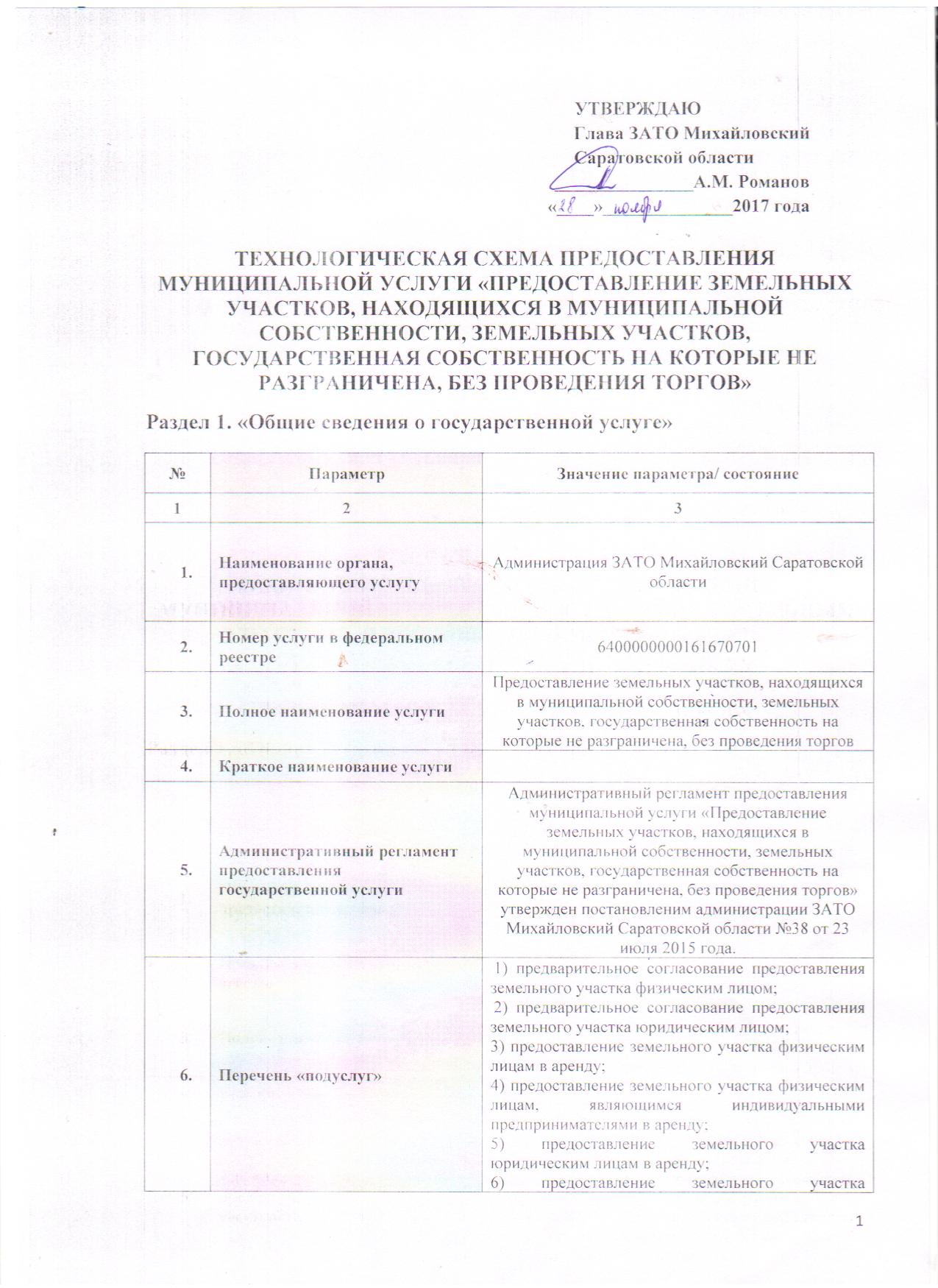 Раздел 2. «Общие сведения о  «подуслугах»Раздел 4. «Документы, предоставляемые заявителем для получения «подуслуги»Раздел 5. «Документы и сведения, получаемые посредством  межведомственного информационного взаимодействия»Раздел 6. Результат «подуслуги»Раздел 7. «Технологические процессы предоставления «подуслуги»Раздел 8. «Особенности предоставления  «подуслуги» в электронной форме»Способы оценки качества предоставления государственной услугирадиотелефонная связьСпособы оценки качества предоставления государственной услугитерминальные устройстваСпособы оценки качества предоставления государственной услугиПортал государственных услугСпособы оценки качества предоставления государственной услугиофициальный сайт органа местного самоуправления (mihailovski.ru)Способы оценки качества предоставления государственной услугидругие способы№Наименование «подуслуги»Срок предоставления в зависимости от условийСрок предоставления в зависимости от условийОснования отказа в приеме документовОснования отказа в предоставлении  «подуслуги»Основания приостановления предоставления  «подуслуги»Срок приостановления предоставления  «подуслуги»Плата за предоставление «подуслуги»Плата за предоставление «подуслуги»Плата за предоставление «подуслуги»Способ обращения за получением «подуслуги» Способ получения результата «подуслуги»№Наименование «подуслуги»При подаче заявления по месту жительства (месту нахождения юр.лица)При подаче заявления не по месту жительства (по месту обращения)Основания отказа в приеме документовОснования отказа в предоставлении  «подуслуги»Основания приостановления предоставления  «подуслуги»Срок приостановления предоставления  «подуслуги»Наличие платы (государственной пошлины) Реквизиты нормативного правового акта, являющегося основанием для взимания платы государственной пошлины) КБК для взимания платы (государственной пошлины), в том числе для МФЦСпособ обращения за получением «подуслуги» Способ получения результата «подуслуги»123456789101112131предварительное согласование предоставления земельного участка физическим лицом30 календарных дней30 календарных днейнетсхема расположения земельного участка, приложенная к заявлению о предварительном согласовании предоставления земельного участка, не может быть утверждена по основаниям:а) несоответствие схемы расположения земельного участка ее форме, формату или требованиям к ее подготовке, утвержденным приказом Министерства экономического развития Российской Федерации от 27 ноября 2014 года №762;б) полное или частичное совпадение местоположения земельного участка, образование которого предусмотрено схемой его расположения, с местоположением земельного участка, образуемого в соответствии с ранее принятым решением об утверждении схемы расположения земельного участка, срок действия которого не истек;в) разработка схемы расположения земельного участка с нарушением предусмотренных статьей 11.9 Земельного Кодекса Российской Федерации требований к образуемым земельным участкам;г) несоответствие схемы расположения земельного участка утвержденному проекту планировки территории, землеустроительной документации, положению об особо охраняемой природной территории;д) расположение земельного участка, образование которого предусмотрено схемой расположения земельного участка, в границах территории, для которой утвержден проект межевания территории.е) земельный участок, который предстоит образовать, не может быть предоставлен заявителю по основаниям, указанным в подпунктах 1 – 13, 15 – 19, 22 и 23 пункта 2.11.2. Административного регламента;ж) земельный участок, границы которого подлежат уточнению в соответствии с Федеральным законом «О государственном кадастре недвижимости», не может быть предоставлен заявителю по основаниям, указанным в подпунктах 1 – 23 пункта 2.11.2. Административного регламента.если на дату поступления заявления на рассмотрении подразделения находится заявление, ранее представленное другим заявителем, и схемы расположения, образуемых земельных участков частично или полностью совпадают, подразделение принимает решение о приостановлении срока рассмотрения поданного позднее заявленияСрок рассмотрения поданного позднее заявления приостанавливается до принятия решения об утверждении направленной или представленной ранее схемы расположения земельного участка или до принятия решения об отказе в утверждении указанной схемынет--письменно посредством почтовой связи, электронной почты либо подав письменное обращение непосредственно в подразделениенепосредственно в органе местного самоуправления;направляется почтой по адресу, указанному в заявлении;направляется для выдачи заявителю в МФЦ, в порядке и сроки, предусмотренные соглашением о взаимодействии, заключенным между МФЦ и органом местного самоуправления2 предварительное согласование предоставления земельного участка юридическим лицом30 календарных дней30 календарных днейнетсхема расположения земельного участка, приложенная к заявлению о предварительном согласовании предоставления земельного участка, не может быть утверждена по основаниям:а) несоответствие схемы расположения земельного участка ее форме, формату или требованиям к ее подготовке, утвержденным приказом Министерства экономического развития Российской Федерации от 27 ноября 2014 года №762;б) полное или частичное совпадение местоположения земельного участка, образование которого предусмотрено схемой его расположения, с местоположением земельного участка, образуемого в соответствии с ранее принятым решением об утверждении схемы расположения земельного участка, срок действия которого не истек;в) разработка схемы расположения земельного участка с нарушением предусмотренных статьей 11.9 Земельного Кодекса Российской Федерации требований к образуемым земельным участкам;г) несоответствие схемы расположения земельного участка утвержденному проекту планировки территории, землеустроительной документации, положению об особо охраняемой природной территории;д) расположение земельного участка, образование которого предусмотрено схемой расположения земельного участка, в границах территории, для которой утвержден проект межевания территории.е) земельный участок, который предстоит образовать, не может быть предоставлен заявителю по основаниям, указанным в подпунктах 1 – 13, 15 – 19, 22 и 23 пункта 2.11.2. Административного регламента;ж) земельный участок, границы которого подлежат уточнению в соответствии с Федеральным законом «О государственном кадастре недвижимости», не может быть предоставлен заявителю по основаниям, указанным в подпунктах 1 – 23 пункта 2.11.2. Административного регламента.если на дату поступления заявления на рассмотрении подразделения находится заявление, ранее представленное другим заявителем, и схемы расположения, образуемых земельных участков частично или полностью совпадают, подразделение принимает решение о приостановлении срока рассмотрения поданного позднее заявленияСрок рассмотрения поданного позднее заявления приостанавливается до принятия решения об утверждении направленной или представленной ранее схемы расположения земельного участка или до принятия решения об отказе в утверждении указанной схемы нет--письменно посредством почтовой связи, электронной почты либо подав письменное обращение непосредственно в подразделениенепосредственно в органе местного самоуправления;направляется почтой по адресу, указанному в заявлении;направляется для выдачи заявителю в МФЦ, в порядке и сроки, предусмотренные соглашением о взаимодействии, заключенным между МФЦ и органом местного самоуправления3 предоставление земельного участка физическим лицам в аренду 30 календарных дней 30 календарных днейнет1) с заявлением о предоставлении земельного участка обратилось лицо, которое в соответствии с земельным законодательством не имеет права на приобретение земельного участка без проведения торгов;2) указанный в заявлении о предоставлении земельного участка земельный участок предоставлен на праве постоянного (бессрочного) пользования, безвозмездного пользования, пожизненного наследуемого владения или аренды, за исключением случаев, если с заявлением о предоставлении земельного участка обратился обладатель данных прав или подано заявление о предоставлении земельного участка физическим или и юридическим лицом для использования, не предусматривающего строительства зданий, сооружений, если такие земельные участки включены в утвержденный в установленном Правительством Российской Федерации порядке перечень земельных участков, предоставленных для нужд обороны и безопасности и временно не используемых для указанных нужд, на срок не более чем пять лет;3) на указанном в заявлении о предоставлении земельного участка земельном участке расположены здание, сооружение, объект незавершенного строительства, принадлежащие гражданам или юридическим лицам, за исключением случаев, если сооружение (в том числе сооружение, строительство которого не завершено) размещается на земельном участке на условиях сервитута или на земельном участке размещен объект, предусмотренный пунктом 3 статьи 39.36 Земельного Кодекса Российской Федерации, и это не препятствует использованию земельного участка в соответствии с его разрешенным использованием либо с заявлением о предоставлении земельного участка обратился собственник этих здания, сооружения, помещений в них, этого объекта незавершенного строительства;4) на указанном в заявлении о предоставлении земельного участка земельном участке расположены здание, сооружение, объект незавершенного строительства, находящиеся в государственной или муниципальной собственности, за исключением случаев, если сооружение (в том числе сооружение, строительство которого не завершено) размещается на земельном участке на условиях сервитута или с заявлением о предоставлении земельного участка обратился правообладатель этих здания, сооружения, помещений в них, этого объекта незавершенного строительства;5) указанный в заявлении о предоставлении земельного участка земельный участок является зарезервированным для государственных или муниципальных нужд в случае, если заявитель обратился с заявлением о предоставлении земельного участка в собственность, постоянное (бессрочное) пользование или с заявлением о предоставлении земельного участка в аренду, безвозмездное пользование на срок, превышающий срок действия решения о резервировании земельного участка, за исключением случая предоставления земельного участка для целей резервирования;6) указанный в заявлении о предоставлении земельного участка земельный участок расположен в границах территории, в отношении которой с другим лицом заключен договор о развитии застроенной территории, за исключением случаев, если с заявлением о предоставлении земельного участка обратился собственник здания, сооружения, помещений в них, объекта незавершенного строительства, расположенных на таком земельном участке, или правообладатель такого земельного участка;7) указанный в заявлении о предоставлении земельного участка земельный участок расположен в границах территории, в отношении которой с другим лицом заключен договор о развитии застроенной территории, или земельный участок образован из земельного участка, в отношении которого с другим лицом заключен договор о комплексном освоении территории, за исключением случаев, если такой земельный участок предназначен для размещения объектов федерального значения, объектов регионального значения или объектов местного значения и с заявлением о предоставлении такого земельного участка обратилось лицо, уполномоченное на строительство указанных объектов;8) указанный в заявлении о предоставлении земельного участка земельный участок образован из земельного участка, в отношении которого заключен договор о комплексном освоении территории или договор о развитии застроенной территории, и в соответствии с утвержденной документацией по планировке территории предназначен для размещения объектов федерального значения, объектов регионального значения или объектов местного значения, за исключением случаев, если с заявлением о предоставлении в аренду земельного участка обратилось лицо, с которым заключен договор о комплексном освоении территории или договор о развитии застроенной территории, предусматривающие обязательство данного лица по строительству указанных объектов;9) указанный в заявлении о предоставлении земельного участка земельный участок является предметом аукциона, извещение о проведении которого размещено в соответствии с пунктом 19 статьи 39.11 Земельного Кодекса Российской Федерации;10) в отношении земельного участка, указанного в заявлении о его предоставлении, поступило обращение заинтересованных в предоставлении земельного участка гражданина или юридического лица в уполномоченный орган с заявлением о проведении аукциона по его продаже или аукциона на право заключения договора его аренды при условии, что такой земельный участок образован в соответствии в соответствии с утвержденным проектом межевания территории или схемой расположения земельного участка и уполномоченным органом не принято решение об отказе в проведении этого аукциона по основаниям, предусмотренным пунктом 8 статьи 39.11 Земельного Кодекса Российской Федерации;11) в отношении земельного участка, указанного в заявлении о его предоставлении, опубликовано и размещено в соответствии с подпунктом 1 пункта 1 статьи 39.18 Земельного Кодекса Российской Федерации извещение о предоставлении земельного участка для садоводства;12) разрешенное использование земельного участка не соответствует целям использования такого земельного участка, указанным в заявлении о предоставлении земельного участка, за исключением случаев размещения линейного объекта в соответствии с утвержденным проектом планировки территории;13) испрашиваемый земельный участок не включен в утвержденный в установленном Правительством Российской Федерации порядке перечень земельных участков, предоставленных для нужд обороны и безопасности и временно не используемых для указанных нужд, в случае, если подано заявление о предоставлении земельного участка физическим или и юридическим лицом для использования, не предусматривающего строительства зданий, сооружений, если такие земельные участки включены в утвержденный в установленном Правительством Российской Федерации порядке перечень земельных участков, предоставленных для нужд обороны и безопасности и временно не используемых для указанных нужд, на срок не более чем пять лет;14) площадь земельного участка, указанного в заявлении о предоставлении земельного участка некоммерческой организации, созданной гражданами, для ведения огородничества, садоводства, превышает предельный размер, установленный в соответствии с федеральным законом;15) указанный в заявлении о предоставлении земельного участка земельный участок в соответствии с утвержденными документами территориального планирования и (или) документацией по планировке территории предназначен для размещения объектов федерального значения, объектов регионального значения или объектов местного значения и с заявлением о предоставлении земельного участка обратилось лицо, не уполномоченное на строительство этих объектов;16) указанный в заявлении о предоставлении земельного участка земельный участок предназначен для размещения здания, сооружения в соответствии с государственной программой Российской Федерации, государственной программой субъекта Российской Федерации и с заявлением о предоставлении земельного участка обратилось лицо, не уполномоченное на строительство этих здания, сооружения;17) предоставление земельного участка на заявленном виде прав не допускается;18) в отношении земельного участка, указанного в заявлении о его предоставлении, не установлен вид разрешенного использования;19) указанный в заявлении о предоставлении земельного участка земельный участок не отнесен к определенной категории земель;20) в отношении земельного участка, указанного в заявлении о его предоставлении, принято решение о предварительном согласовании его предоставления, срок действия которого не истек, и с заявлением о предоставлении земельного участка обратилось иное не указанное в этом решении лицо;21) указанный в заявлении о предоставлении земельного участка земельный участок изъят для государственных или муниципальных нужд и указанная в заявлении цель предоставления такого земельного участка не соответствует целям, для которых такой земельный участок был изъят, за исключением земельных участков, изъятых для государственных или муниципальных нужд в связи с признанием многоквартирного дома, который расположен на таком земельном участке, аварийным и подлежащим сносу или реконструкции;22) границы земельного участка, указанного в заявлении о его предоставлении, подлежат уточнению в соответствии с Федеральным законом «О государственном кадастре недвижимости».нетнет нет--письменно посредством почтовой связи, электронной почты либо подав письменное обращение непосредственно в подразделениенепосредственно в органе местного самоуправления;направляется почтой по адресу, указанному в заявлении;направляется для выдачи заявителю в МФЦ, в порядке и сроки, предусмотренные соглашением о взаимодействии, заключенным между МФЦ и органом местного самоуправления4предоставление земельного участка физическим лицам, являющимся индивидуальными предпринимателями в аренду 30 календарных дней 30 календарных днейнет1) с заявлением о предоставлении земельного участка обратилось лицо, которое в соответствии с земельным законодательством не имеет права на приобретение земельного участка без проведения торгов;2) указанный в заявлении о предоставлении земельного участка земельный участок предоставлен на праве постоянного (бессрочного) пользования, безвозмездного пользования, пожизненного наследуемого владения или аренды, за исключением случаев, если с заявлением о предоставлении земельного участка обратился обладатель данных прав или подано заявление о предоставлении земельного участка физическим или и юридическим лицом для использования, не предусматривающего строительства зданий, сооружений, если такие земельные участки включены в утвержденный в установленном Правительством Российской Федерации порядке перечень земельных участков, предоставленных для нужд обороны и безопасности и временно не используемых для указанных нужд, на срок не более чем пять лет;3) на указанном в заявлении о предоставлении земельного участка земельном участке расположены здание, сооружение, объект незавершенного строительства, принадлежащие гражданам или юридическим лицам, за исключением случаев, если сооружение (в том числе сооружение, строительство которого не завершено) размещается на земельном участке на условиях сервитута или на земельном участке размещен объект, предусмотренный пунктом 3 статьи 39.36 Земельного Кодекса Российской Федерации, и это не препятствует использованию земельного участка в соответствии с его разрешенным использованием либо с заявлением о предоставлении земельного участка обратился собственник этих здания, сооружения, помещений в них, этого объекта незавершенного строительства;4) на указанном в заявлении о предоставлении земельного участка земельном участке расположены здание, сооружение, объект незавершенного строительства, находящиеся в государственной или муниципальной собственности, за исключением случаев, если сооружение (в том числе сооружение, строительство которого не завершено) размещается на земельном участке на условиях сервитута или с заявлением о предоставлении земельного участка обратился правообладатель этих здания, сооружения, помещений в них, этого объекта незавершенного строительства;5) указанный в заявлении о предоставлении земельного участка земельный участок является зарезервированным для государственных или муниципальных нужд в случае, если заявитель обратился с заявлением о предоставлении земельного участка в собственность, постоянное (бессрочное) пользование или с заявлением о предоставлении земельного участка в аренду, безвозмездное пользование на срок, превышающий срок действия решения о резервировании земельного участка, за исключением случая предоставления земельного участка для целей резервирования;6) указанный в заявлении о предоставлении земельного участка земельный участок расположен в границах территории, в отношении которой с другим лицом заключен договор о развитии застроенной территории, за исключением случаев, если с заявлением о предоставлении земельного участка обратился собственник здания, сооружения, помещений в них, объекта незавершенного строительства, расположенных на таком земельном участке, или правообладатель такого земельного участка;7) указанный в заявлении о предоставлении земельного участка земельный участок расположен в границах территории, в отношении которой с другим лицом заключен договор о развитии застроенной территории, или земельный участок образован из земельного участка, в отношении которого с другим лицом заключен договор о комплексном освоении территории, за исключением случаев, если такой земельный участок предназначен для размещения объектов федерального значения, объектов регионального значения или объектов местного значения и с заявлением о предоставлении такого земельного участка обратилось лицо, уполномоченное на строительство указанных объектов;8) указанный в заявлении о предоставлении земельного участка земельный участок образован из земельного участка, в отношении которого заключен договор о комплексном освоении территории или договор о развитии застроенной территории, и в соответствии с утвержденной документацией по планировке территории предназначен для размещения объектов федерального значения, объектов регионального значения или объектов местного значения, за исключением случаев, если с заявлением о предоставлении в аренду земельного участка обратилось лицо, с которым заключен договор о комплексном освоении территории или договор о развитии застроенной территории, предусматривающие обязательство данного лица по строительству указанных объектов;9) указанный в заявлении о предоставлении земельного участка земельный участок является предметом аукциона, извещение о проведении которого размещено в соответствии с пунктом 19 статьи 39.11 Земельного Кодекса Российской Федерации;10) в отношении земельного участка, указанного в заявлении о его предоставлении, поступило обращение заинтересованных в предоставлении земельного участка гражданина или юридического лица в уполномоченный орган с заявлением о проведении аукциона по его продаже или аукциона на право заключения договора его аренды при условии, что такой земельный участок образован в соответствии в соответствии с утвержденным проектом межевания территории или схемой расположения земельного участка и уполномоченным органом не принято решение об отказе в проведении этого аукциона по основаниям, предусмотренным пунктом 8 статьи 39.11 Земельного Кодекса Российской Федерации;11) в отношении земельного участка, указанного в заявлении о его предоставлении, опубликовано и размещено в соответствии с подпунктом 1 пункта 1 статьи 39.18 Земельного Кодекса Российской Федерации извещение о предоставлении земельного участка для садоводства;12) разрешенное использование земельного участка не соответствует целям использования такого земельного участка, указанным в заявлении о предоставлении земельного участка, за исключением случаев размещения линейного объекта в соответствии с утвержденным проектом планировки территории;13) испрашиваемый земельный участок не включен в утвержденный в установленном Правительством Российской Федерации порядке перечень земельных участков, предоставленных для нужд обороны и безопасности и временно не используемых для указанных нужд, в случае, если подано заявление о предоставлении земельного участка физическим или и юридическим лицом для использования, не предусматривающего строительства зданий, сооружений, если такие земельные участки включены в утвержденный в установленном Правительством Российской Федерации порядке перечень земельных участков, предоставленных для нужд обороны и безопасности и временно не используемых для указанных нужд, на срок не более чем пять лет;14) площадь земельного участка, указанного в заявлении о предоставлении земельного участка некоммерческой организации, созданной гражданами, для ведения огородничества, садоводства, превышает предельный размер, установленный в соответствии с федеральным законом;15) указанный в заявлении о предоставлении земельного участка земельный участок в соответствии с утвержденными документами территориального планирования и (или) документацией по планировке территории предназначен для размещения объектов федерального значения, объектов регионального значения или объектов местного значения и с заявлением о предоставлении земельного участка обратилось лицо, не уполномоченное на строительство этих объектов;16) указанный в заявлении о предоставлении земельного участка земельный участок предназначен для размещения здания, сооружения в соответствии с государственной программой Российской Федерации, государственной программой субъекта Российской Федерации и с заявлением о предоставлении земельного участка обратилось лицо, не уполномоченное на строительство этих здания, сооружения;17) предоставление земельного участка на заявленном виде прав не допускается;18) в отношении земельного участка, указанного в заявлении о его предоставлении, не установлен вид разрешенного использования;19) указанный в заявлении о предоставлении земельного участка земельный участок не отнесен к определенной категории земель;20) в отношении земельного участка, указанного в заявлении о его предоставлении, принято решение о предварительном согласовании его предоставления, срок действия которого не истек, и с заявлением о предоставлении земельного участка обратилось иное не указанное в этом решении лицо;21) указанный в заявлении о предоставлении земельного участка земельный участок изъят для государственных или муниципальных нужд и указанная в заявлении цель предоставления такого земельного участка не соответствует целям, для которых такой земельный участок был изъят, за исключением земельных участков, изъятых для государственных или муниципальных нужд в связи с признанием многоквартирного дома, который расположен на таком земельном участке, аварийным и подлежащим сносу или реконструкции;22) границы земельного участка, указанного в заявлении о его предоставлении, подлежат уточнению в соответствии с Федеральным законом «О государственном кадастре недвижимости».нетнет нет--письменно посредством почтовой связи, электронной почты либо подав письменное обращение непосредственно в подразделениенепосредственно в органе местного самоуправления;направляется почтой по адресу, указанному в заявлении;направляется для выдачи заявителю в МФЦ, в порядке и сроки, предусмотренные соглашением о взаимодействии, заключенным между МФЦ и органом местного самоуправления5предоставление земельного участка юридическим лицам в аренду 30 календарных дней 30 календарных днейнет1) с заявлением о предоставлении земельного участка обратилось лицо, которое в соответствии с земельным законодательством не имеет права на приобретение земельного участка без проведения торгов;2) указанный в заявлении о предоставлении земельного участка земельный участок предоставлен на праве постоянного (бессрочного) пользования, безвозмездного пользования, пожизненного наследуемого владения или аренды, за исключением случаев, если с заявлением о предоставлении земельного участка обратился обладатель данных прав или подано заявление о предоставлении земельного участка физическим или и юридическим лицом для использования, не предусматривающего строительства зданий, сооружений, если такие земельные участки включены в утвержденный в установленном Правительством Российской Федерации порядке перечень земельных участков, предоставленных для нужд обороны и безопасности и временно не используемых для указанных нужд, на срок не более чем пять лет;3) на указанном в заявлении о предоставлении земельного участка земельном участке расположены здание, сооружение, объект незавершенного строительства, принадлежащие гражданам или юридическим лицам, за исключением случаев, если сооружение (в том числе сооружение, строительство которого не завершено) размещается на земельном участке на условиях сервитута или на земельном участке размещен объект, предусмотренный пунктом 3 статьи 39.36 Земельного Кодекса Российской Федерации, и это не препятствует использованию земельного участка в соответствии с его разрешенным использованием либо с заявлением о предоставлении земельного участка обратился собственник этих здания, сооружения, помещений в них, этого объекта незавершенного строительства;4) на указанном в заявлении о предоставлении земельного участка земельном участке расположены здание, сооружение, объект незавершенного строительства, находящиеся в государственной или муниципальной собственности, за исключением случаев, если сооружение (в том числе сооружение, строительство которого не завершено) размещается на земельном участке на условиях сервитута или с заявлением о предоставлении земельного участка обратился правообладатель этих здания, сооружения, помещений в них, этого объекта незавершенного строительства;5) указанный в заявлении о предоставлении земельного участка земельный участок является зарезервированным для государственных или муниципальных нужд в случае, если заявитель обратился с заявлением о предоставлении земельного участка в собственность, постоянное (бессрочное) пользование или с заявлением о предоставлении земельного участка в аренду, безвозмездное пользование на срок, превышающий срок действия решения о резервировании земельного участка, за исключением случая предоставления земельного участка для целей резервирования;6) указанный в заявлении о предоставлении земельного участка земельный участок расположен в границах территории, в отношении которой с другим лицом заключен договор о развитии застроенной территории, за исключением случаев, если с заявлением о предоставлении земельного участка обратился собственник здания, сооружения, помещений в них, объекта незавершенного строительства, расположенных на таком земельном участке, или правообладатель такого земельного участка;7) указанный в заявлении о предоставлении земельного участка земельный участок расположен в границах территории, в отношении которой с другим лицом заключен договор о развитии застроенной территории, или земельный участок образован из земельного участка, в отношении которого с другим лицом заключен договор о комплексном освоении территории, за исключением случаев, если такой земельный участок предназначен для размещения объектов федерального значения, объектов регионального значения или объектов местного значения и с заявлением о предоставлении такого земельного участка обратилось лицо, уполномоченное на строительство указанных объектов;8) указанный в заявлении о предоставлении земельного участка земельный участок образован из земельного участка, в отношении которого заключен договор о комплексном освоении территории или договор о развитии застроенной территории, и в соответствии с утвержденной документацией по планировке территории предназначен для размещения объектов федерального значения, объектов регионального значения или объектов местного значения, за исключением случаев, если с заявлением о предоставлении в аренду земельного участка обратилось лицо, с которым заключен договор о комплексном освоении территории или договор о развитии застроенной территории, предусматривающие обязательство данного лица по строительству указанных объектов;9) указанный в заявлении о предоставлении земельного участка земельный участок является предметом аукциона, извещение о проведении которого размещено в соответствии с пунктом 19 статьи 39.11 Земельного Кодекса Российской Федерации;10) в отношении земельного участка, указанного в заявлении о его предоставлении, поступило обращение заинтересованных в предоставлении земельного участка гражданина или юридического лица в уполномоченный орган с заявлением о проведении аукциона по его продаже или аукциона на право заключения договора его аренды при условии, что такой земельный участок образован в соответствии в соответствии с утвержденным проектом межевания территории или схемой расположения земельного участка и уполномоченным органом не принято решение об отказе в проведении этого аукциона по основаниям, предусмотренным пунктом 8 статьи 39.11 Земельного Кодекса Российской Федерации;11) в отношении земельного участка, указанного в заявлении о его предоставлении, опубликовано и размещено в соответствии с подпунктом 1 пункта 1 статьи 39.18 Земельного Кодекса Российской Федерации извещение о предоставлении земельного участка для садоводства;12) разрешенное использование земельного участка не соответствует целям использования такого земельного участка, указанным в заявлении о предоставлении земельного участка, за исключением случаев размещения линейного объекта в соответствии с утвержденным проектом планировки территории;13) испрашиваемый земельный участок не включен в утвержденный в установленном Правительством Российской Федерации порядке перечень земельных участков, предоставленных для нужд обороны и безопасности и временно не используемых для указанных нужд, в случае, если подано заявление о предоставлении земельного участка физическим или и юридическим лицом для использования, не предусматривающего строительства зданий, сооружений, если такие земельные участки включены в утвержденный в установленном Правительством Российской Федерации порядке перечень земельных участков, предоставленных для нужд обороны и безопасности и временно не используемых для указанных нужд, на срок не более чем пять лет;14) площадь земельного участка, указанного в заявлении о предоставлении земельного участка некоммерческой организации, созданной гражданами, для ведения огородничества, садоводства, превышает предельный размер, установленный в соответствии с федеральным законом;15) указанный в заявлении о предоставлении земельного участка земельный участок в соответствии с утвержденными документами территориального планирования и (или) документацией по планировке территории предназначен для размещения объектов федерального значения, объектов регионального значения или объектов местного значения и с заявлением о предоставлении земельного участка обратилось лицо, не уполномоченное на строительство этих объектов;16) указанный в заявлении о предоставлении земельного участка земельный участок предназначен для размещения здания, сооружения в соответствии с государственной программой Российской Федерации, государственной программой субъекта Российской Федерации и с заявлением о предоставлении земельного участка обратилось лицо, не уполномоченное на строительство этих здания, сооружения;17) предоставление земельного участка на заявленном виде прав не допускается;18) в отношении земельного участка, указанного в заявлении о его предоставлении, не установлен вид разрешенного использования;19) указанный в заявлении о предоставлении земельного участка земельный участок не отнесен к определенной категории земель;20) в отношении земельного участка, указанного в заявлении о его предоставлении, принято решение о предварительном согласовании его предоставления, срок действия которого не истек, и с заявлением о предоставлении земельного участка обратилось иное не указанное в этом решении лицо;21) указанный в заявлении о предоставлении земельного участка земельный участок изъят для государственных или муниципальных нужд и указанная в заявлении цель предоставления такого земельного участка не соответствует целям, для которых такой земельный участок был изъят, за исключением земельных участков, изъятых для государственных или муниципальных нужд в связи с признанием многоквартирного дома, который расположен на таком земельном участке, аварийным и подлежащим сносу или реконструкции;22) границы земельного участка, указанного в заявлении о его предоставлении, подлежат уточнению в соответствии с Федеральным законом «О государственном кадастре недвижимости».нетнет нет--письменно посредством почтовой связи, электронной почты либо подав письменное обращение непосредственно в подразделениенепосредственно в органе местного самоуправления;направляется почтой по адресу, указанному в заявлении;направляется для выдачи заявителю в МФЦ, в порядке и сроки, предусмотренные соглашением о взаимодействии, заключенным между МФЦ и органом местного самоуправления6предоставление земельного участка юридическим лицам в постоянное (бессрочное) пользование 30 календарных дней 30 календарных днейнет1) с заявлением о предоставлении земельного участка обратилось лицо, которое в соответствии с земельным законодательством не имеет права на приобретение земельного участка без проведения торгов;2) указанный в заявлении о предоставлении земельного участка земельный участок предоставлен на праве постоянного (бессрочного) пользования, безвозмездного пользования, пожизненного наследуемого владения или аренды, за исключением случаев, если с заявлением о предоставлении земельного участка обратился обладатель данных прав или подано заявление о предоставлении земельного участка физическим или и юридическим лицом для использования, не предусматривающего строительства зданий, сооружений, если такие земельные участки включены в утвержденный в установленном Правительством Российской Федерации порядке перечень земельных участков, предоставленных для нужд обороны и безопасности и временно не используемых для указанных нужд, на срок не более чем пять лет;3) на указанном в заявлении о предоставлении земельного участка земельном участке расположены здание, сооружение, объект незавершенного строительства, принадлежащие гражданам или юридическим лицам, за исключением случаев, если сооружение (в том числе сооружение, строительство которого не завершено) размещается на земельном участке на условиях сервитута или на земельном участке размещен объект, предусмотренный пунктом 3 статьи 39.36 Земельного Кодекса Российской Федерации, и это не препятствует использованию земельного участка в соответствии с его разрешенным использованием либо с заявлением о предоставлении земельного участка обратился собственник этих здания, сооружения, помещений в них, этого объекта незавершенного строительства;4) на указанном в заявлении о предоставлении земельного участка земельном участке расположены здание, сооружение, объект незавершенного строительства, находящиеся в государственной или муниципальной собственности, за исключением случаев, если сооружение (в том числе сооружение, строительство которого не завершено) размещается на земельном участке на условиях сервитута или с заявлением о предоставлении земельного участка обратился правообладатель этих здания, сооружения, помещений в них, этого объекта незавершенного строительства;5) указанный в заявлении о предоставлении земельного участка земельный участок является зарезервированным для государственных или муниципальных нужд в случае, если заявитель обратился с заявлением о предоставлении земельного участка в собственность, постоянное (бессрочное) пользование или с заявлением о предоставлении земельного участка в аренду, безвозмездное пользование на срок, превышающий срок действия решения о резервировании земельного участка, за исключением случая предоставления земельного участка для целей резервирования;6) указанный в заявлении о предоставлении земельного участка земельный участок расположен в границах территории, в отношении которой с другим лицом заключен договор о развитии застроенной территории, за исключением случаев, если с заявлением о предоставлении земельного участка обратился собственник здания, сооружения, помещений в них, объекта незавершенного строительства, расположенных на таком земельном участке, или правообладатель такого земельного участка;7) указанный в заявлении о предоставлении земельного участка земельный участок расположен в границах территории, в отношении которой с другим лицом заключен договор о развитии застроенной территории, или земельный участок образован из земельного участка, в отношении которого с другим лицом заключен договор о комплексном освоении территории, за исключением случаев, если такой земельный участок предназначен для размещения объектов федерального значения, объектов регионального значения или объектов местного значения и с заявлением о предоставлении такого земельного участка обратилось лицо, уполномоченное на строительство указанных объектов;8) указанный в заявлении о предоставлении земельного участка земельный участок образован из земельного участка, в отношении которого заключен договор о комплексном освоении территории или договор о развитии застроенной территории, и в соответствии с утвержденной документацией по планировке территории предназначен для размещения объектов федерального значения, объектов регионального значения или объектов местного значения, за исключением случаев, если с заявлением о предоставлении в аренду земельного участка обратилось лицо, с которым заключен договор о комплексном освоении территории или договор о развитии застроенной территории, предусматривающие обязательство данного лица по строительству указанных объектов;9) указанный в заявлении о предоставлении земельного участка земельный участок является предметом аукциона, извещение о проведении которого размещено в соответствии с пунктом 19 статьи 39.11 Земельного Кодекса Российской Федерации;10) в отношении земельного участка, указанного в заявлении о его предоставлении, поступило обращение заинтересованных в предоставлении земельного участка гражданина или юридического лица в уполномоченный орган с заявлением о проведении аукциона по его продаже или аукциона на право заключения договора его аренды при условии, что такой земельный участок образован в соответствии в соответствии с утвержденным проектом межевания территории или схемой расположения земельного участка и уполномоченным органом не принято решение об отказе в проведении этого аукциона по основаниям, предусмотренным пунктом 8 статьи 39.11 Земельного Кодекса Российской Федерации;11) в отношении земельного участка, указанного в заявлении о его предоставлении, опубликовано и размещено в соответствии с подпунктом 1 пункта 1 статьи 39.18 Земельного Кодекса Российской Федерации извещение о предоставлении земельного участка для садоводства;12) разрешенное использование земельного участка не соответствует целям использования такого земельного участка, указанным в заявлении о предоставлении земельного участка, за исключением случаев размещения линейного объекта в соответствии с утвержденным проектом планировки территории;13) испрашиваемый земельный участок не включен в утвержденный в установленном Правительством Российской Федерации порядке перечень земельных участков, предоставленных для нужд обороны и безопасности и временно не используемых для указанных нужд, в случае, если подано заявление о предоставлении земельного участка физическим или и юридическим лицом для использования, не предусматривающего строительства зданий, сооружений, если такие земельные участки включены в утвержденный в установленном Правительством Российской Федерации порядке перечень земельных участков, предоставленных для нужд обороны и безопасности и временно не используемых для указанных нужд, на срок не более чем пять лет;14) площадь земельного участка, указанного в заявлении о предоставлении земельного участка некоммерческой организации, созданной гражданами, для ведения огородничества, садоводства, превышает предельный размер, установленный в соответствии с федеральным законом;15) указанный в заявлении о предоставлении земельного участка земельный участок в соответствии с утвержденными документами территориального планирования и (или) документацией по планировке территории предназначен для размещения объектов федерального значения, объектов регионального значения или объектов местного значения и с заявлением о предоставлении земельного участка обратилось лицо, не уполномоченное на строительство этих объектов;16) указанный в заявлении о предоставлении земельного участка земельный участок предназначен для размещения здания, сооружения в соответствии с государственной программой Российской Федерации, государственной программой субъекта Российской Федерации и с заявлением о предоставлении земельного участка обратилось лицо, не уполномоченное на строительство этих здания, сооружения;17) предоставление земельного участка на заявленном виде прав не допускается;18) в отношении земельного участка, указанного в заявлении о его предоставлении, не установлен вид разрешенного использования;19) указанный в заявлении о предоставлении земельного участка земельный участок не отнесен к определенной категории земель;20) в отношении земельного участка, указанного в заявлении о его предоставлении, принято решение о предварительном согласовании его предоставления, срок действия которого не истек, и с заявлением о предоставлении земельного участка обратилось иное не указанное в этом решении лицо;21) указанный в заявлении о предоставлении земельного участка земельный участок изъят для государственных или муниципальных нужд и указанная в заявлении цель предоставления такого земельного участка не соответствует целям, для которых такой земельный участок был изъят, за исключением земельных участков, изъятых для государственных или муниципальных нужд в связи с признанием многоквартирного дома, который расположен на таком земельном участке, аварийным и подлежащим сносу или реконструкции;22) границы земельного участка, указанного в заявлении о его предоставлении, подлежат уточнению в соответствии с Федеральным законом «О государственном кадастре недвижимости».нетнет нет--письменно посредством почтовой связи, электронной почты либо подав письменное обращение непосредственно в подразделениенепосредственно в органе местного самоуправления;направляется почтой по адресу, указанному в заявлении;направляется для выдачи заявителю в МФЦ, в порядке и сроки, предусмотренные соглашением о взаимодействии, заключенным между МФЦ и органом местного самоуправления7предоставление земельного участка физическим лицам в безвозмездное пользование 30 календарных дней 30 календарных днейнет1) с заявлением о предоставлении земельного участка обратилось лицо, которое в соответствии с земельным законодательством не имеет права на приобретение земельного участка без проведения торгов;2) указанный в заявлении о предоставлении земельного участка земельный участок предоставлен на праве постоянного (бессрочного) пользования, безвозмездного пользования, пожизненного наследуемого владения или аренды, за исключением случаев, если с заявлением о предоставлении земельного участка обратился обладатель данных прав или подано заявление о предоставлении земельного участка физическим или и юридическим лицом для использования, не предусматривающего строительства зданий, сооружений, если такие земельные участки включены в утвержденный в установленном Правительством Российской Федерации порядке перечень земельных участков, предоставленных для нужд обороны и безопасности и временно не используемых для указанных нужд, на срок не более чем пять лет;3) на указанном в заявлении о предоставлении земельного участка земельном участке расположены здание, сооружение, объект незавершенного строительства, принадлежащие гражданам или юридическим лицам, за исключением случаев, если сооружение (в том числе сооружение, строительство которого не завершено) размещается на земельном участке на условиях сервитута или на земельном участке размещен объект, предусмотренный пунктом 3 статьи 39.36 Земельного Кодекса Российской Федерации, и это не препятствует использованию земельного участка в соответствии с его разрешенным использованием либо с заявлением о предоставлении земельного участка обратился собственник этих здания, сооружения, помещений в них, этого объекта незавершенного строительства;4) на указанном в заявлении о предоставлении земельного участка земельном участке расположены здание, сооружение, объект незавершенного строительства, находящиеся в государственной или муниципальной собственности, за исключением случаев, если сооружение (в том числе сооружение, строительство которого не завершено) размещается на земельном участке на условиях сервитута или с заявлением о предоставлении земельного участка обратился правообладатель этих здания, сооружения, помещений в них, этого объекта незавершенного строительства;5) указанный в заявлении о предоставлении земельного участка земельный участок является зарезервированным для государственных или муниципальных нужд в случае, если заявитель обратился с заявлением о предоставлении земельного участка в собственность, постоянное (бессрочное) пользование или с заявлением о предоставлении земельного участка в аренду, безвозмездное пользование на срок, превышающий срок действия решения о резервировании земельного участка, за исключением случая предоставления земельного участка для целей резервирования;6) указанный в заявлении о предоставлении земельного участка земельный участок расположен в границах территории, в отношении которой с другим лицом заключен договор о развитии застроенной территории, за исключением случаев, если с заявлением о предоставлении земельного участка обратился собственник здания, сооружения, помещений в них, объекта незавершенного строительства, расположенных на таком земельном участке, или правообладатель такого земельного участка;7) указанный в заявлении о предоставлении земельного участка земельный участок расположен в границах территории, в отношении которой с другим лицом заключен договор о развитии застроенной территории, или земельный участок образован из земельного участка, в отношении которого с другим лицом заключен договор о комплексном освоении территории, за исключением случаев, если такой земельный участок предназначен для размещения объектов федерального значения, объектов регионального значения или объектов местного значения и с заявлением о предоставлении такого земельного участка обратилось лицо, уполномоченное на строительство указанных объектов;8) указанный в заявлении о предоставлении земельного участка земельный участок образован из земельного участка, в отношении которого заключен договор о комплексном освоении территории или договор о развитии застроенной территории, и в соответствии с утвержденной документацией по планировке территории предназначен для размещения объектов федерального значения, объектов регионального значения или объектов местного значения, за исключением случаев, если с заявлением о предоставлении в аренду земельного участка обратилось лицо, с которым заключен договор о комплексном освоении территории или договор о развитии застроенной территории, предусматривающие обязательство данного лица по строительству указанных объектов;9) указанный в заявлении о предоставлении земельного участка земельный участок является предметом аукциона, извещение о проведении которого размещено в соответствии с пунктом 19 статьи 39.11 Земельного Кодекса Российской Федерации;10) в отношении земельного участка, указанного в заявлении о его предоставлении, поступило обращение заинтересованных в предоставлении земельного участка гражданина или юридического лица в уполномоченный орган с заявлением о проведении аукциона по его продаже или аукциона на право заключения договора его аренды при условии, что такой земельный участок образован в соответствии в соответствии с утвержденным проектом межевания территории или схемой расположения земельного участка и уполномоченным органом не принято решение об отказе в проведении этого аукциона по основаниям, предусмотренным пунктом 8 статьи 39.11 Земельного Кодекса Российской Федерации;11) в отношении земельного участка, указанного в заявлении о его предоставлении, опубликовано и размещено в соответствии с подпунктом 1 пункта 1 статьи 39.18 Земельного Кодекса Российской Федерации извещение о предоставлении земельного участка для садоводства;12) разрешенное использование земельного участка не соответствует целям использования такого земельного участка, указанным в заявлении о предоставлении земельного участка, за исключением случаев размещения линейного объекта в соответствии с утвержденным проектом планировки территории;13) испрашиваемый земельный участок не включен в утвержденный в установленном Правительством Российской Федерации порядке перечень земельных участков, предоставленных для нужд обороны и безопасности и временно не используемых для указанных нужд, в случае, если подано заявление о предоставлении земельного участка физическим или и юридическим лицом для использования, не предусматривающего строительства зданий, сооружений, если такие земельные участки включены в утвержденный в установленном Правительством Российской Федерации порядке перечень земельных участков, предоставленных для нужд обороны и безопасности и временно не используемых для указанных нужд, на срок не более чем пять лет;14) площадь земельного участка, указанного в заявлении о предоставлении земельного участка некоммерческой организации, созданной гражданами, для ведения огородничества, садоводства, превышает предельный размер, установленный в соответствии с федеральным законом;15) указанный в заявлении о предоставлении земельного участка земельный участок в соответствии с утвержденными документами территориального планирования и (или) документацией по планировке территории предназначен для размещения объектов федерального значения, объектов регионального значения или объектов местного значения и с заявлением о предоставлении земельного участка обратилось лицо, не уполномоченное на строительство этих объектов;16) указанный в заявлении о предоставлении земельного участка земельный участок предназначен для размещения здания, сооружения в соответствии с государственной программой Российской Федерации, государственной программой субъекта Российской Федерации и с заявлением о предоставлении земельного участка обратилось лицо, не уполномоченное на строительство этих здания, сооружения;17) предоставление земельного участка на заявленном виде прав не допускается;18) в отношении земельного участка, указанного в заявлении о его предоставлении, не установлен вид разрешенного использования;19) указанный в заявлении о предоставлении земельного участка земельный участок не отнесен к определенной категории земель;20) в отношении земельного участка, указанного в заявлении о его предоставлении, принято решение о предварительном согласовании его предоставления, срок действия которого не истек, и с заявлением о предоставлении земельного участка обратилось иное не указанное в этом решении лицо;21) указанный в заявлении о предоставлении земельного участка земельный участок изъят для государственных или муниципальных нужд и указанная в заявлении цель предоставления такого земельного участка не соответствует целям, для которых такой земельный участок был изъят, за исключением земельных участков, изъятых для государственных или муниципальных нужд в связи с признанием многоквартирного дома, который расположен на таком земельном участке, аварийным и подлежащим сносу или реконструкции;22) границы земельного участка, указанного в заявлении о его предоставлении, подлежат уточнению в соответствии с Федеральным законом «О государственном кадастре недвижимости».нетнет нет--письменно посредством почтовой связи, электронной почты либо подав письменное обращение непосредственно в подразделениенепосредственно в органе местного самоуправления;направляется почтой по адресу, указанному в заявлении;направляется для выдачи заявителю в МФЦ, в порядке и сроки, предусмотренные соглашением о взаимодействии, заключенным между МФЦ и органом местного самоуправления8предоставление земельного участка физическим лицам, являющимся индивидуальными предпринимателями в безвозмездное пользование 30 календарных дней 30 календарных днейнет1) с заявлением о предоставлении земельного участка обратилось лицо, которое в соответствии с земельным законодательством не имеет права на приобретение земельного участка без проведения торгов;2) указанный в заявлении о предоставлении земельного участка земельный участок предоставлен на праве постоянного (бессрочного) пользования, безвозмездного пользования, пожизненного наследуемого владения или аренды, за исключением случаев, если с заявлением о предоставлении земельного участка обратился обладатель данных прав или подано заявление о предоставлении земельного участка физическим или и юридическим лицом для использования, не предусматривающего строительства зданий, сооружений, если такие земельные участки включены в утвержденный в установленном Правительством Российской Федерации порядке перечень земельных участков, предоставленных для нужд обороны и безопасности и временно не используемых для указанных нужд, на срок не более чем пять лет;3) на указанном в заявлении о предоставлении земельного участка земельном участке расположены здание, сооружение, объект незавершенного строительства, принадлежащие гражданам или юридическим лицам, за исключением случаев, если сооружение (в том числе сооружение, строительство которого не завершено) размещается на земельном участке на условиях сервитута или на земельном участке размещен объект, предусмотренный пунктом 3 статьи 39.36 Земельного Кодекса Российской Федерации, и это не препятствует использованию земельного участка в соответствии с его разрешенным использованием либо с заявлением о предоставлении земельного участка обратился собственник этих здания, сооружения, помещений в них, этого объекта незавершенного строительства;4) на указанном в заявлении о предоставлении земельного участка земельном участке расположены здание, сооружение, объект незавершенного строительства, находящиеся в государственной или муниципальной собственности, за исключением случаев, если сооружение (в том числе сооружение, строительство которого не завершено) размещается на земельном участке на условиях сервитута или с заявлением о предоставлении земельного участка обратился правообладатель этих здания, сооружения, помещений в них, этого объекта незавершенного строительства;5) указанный в заявлении о предоставлении земельного участка земельный участок является зарезервированным для государственных или муниципальных нужд в случае, если заявитель обратился с заявлением о предоставлении земельного участка в собственность, постоянное (бессрочное) пользование или с заявлением о предоставлении земельного участка в аренду, безвозмездное пользование на срок, превышающий срок действия решения о резервировании земельного участка, за исключением случая предоставления земельного участка для целей резервирования;6) указанный в заявлении о предоставлении земельного участка земельный участок расположен в границах территории, в отношении которой с другим лицом заключен договор о развитии застроенной территории, за исключением случаев, если с заявлением о предоставлении земельного участка обратился собственник здания, сооружения, помещений в них, объекта незавершенного строительства, расположенных на таком земельном участке, или правообладатель такого земельного участка;7) указанный в заявлении о предоставлении земельного участка земельный участок расположен в границах территории, в отношении которой с другим лицом заключен договор о развитии застроенной территории, или земельный участок образован из земельного участка, в отношении которого с другим лицом заключен договор о комплексном освоении территории, за исключением случаев, если такой земельный участок предназначен для размещения объектов федерального значения, объектов регионального значения или объектов местного значения и с заявлением о предоставлении такого земельного участка обратилось лицо, уполномоченное на строительство указанных объектов;8) указанный в заявлении о предоставлении земельного участка земельный участок образован из земельного участка, в отношении которого заключен договор о комплексном освоении территории или договор о развитии застроенной территории, и в соответствии с утвержденной документацией по планировке территории предназначен для размещения объектов федерального значения, объектов регионального значения или объектов местного значения, за исключением случаев, если с заявлением о предоставлении в аренду земельного участка обратилось лицо, с которым заключен договор о комплексном освоении территории или договор о развитии застроенной территории, предусматривающие обязательство данного лица по строительству указанных объектов;9) указанный в заявлении о предоставлении земельного участка земельный участок является предметом аукциона, извещение о проведении которого размещено в соответствии с пунктом 19 статьи 39.11 Земельного Кодекса Российской Федерации;10) в отношении земельного участка, указанного в заявлении о его предоставлении, поступило обращение заинтересованных в предоставлении земельного участка гражданина или юридического лица в уполномоченный орган с заявлением о проведении аукциона по его продаже или аукциона на право заключения договора его аренды при условии, что такой земельный участок образован в соответствии в соответствии с утвержденным проектом межевания территории или схемой расположения земельного участка и уполномоченным органом не принято решение об отказе в проведении этого аукциона по основаниям, предусмотренным пунктом 8 статьи 39.11 Земельного Кодекса Российской Федерации;11) в отношении земельного участка, указанного в заявлении о его предоставлении, опубликовано и размещено в соответствии с подпунктом 1 пункта 1 статьи 39.18 Земельного Кодекса Российской Федерации извещение о предоставлении земельного участка для садоводства;12) разрешенное использование земельного участка не соответствует целям использования такого земельного участка, указанным в заявлении о предоставлении земельного участка, за исключением случаев размещения линейного объекта в соответствии с утвержденным проектом планировки территории;13) испрашиваемый земельный участок не включен в утвержденный в установленном Правительством Российской Федерации порядке перечень земельных участков, предоставленных для нужд обороны и безопасности и временно не используемых для указанных нужд, в случае, если подано заявление о предоставлении земельного участка физическим или и юридическим лицом для использования, не предусматривающего строительства зданий, сооружений, если такие земельные участки включены в утвержденный в установленном Правительством Российской Федерации порядке перечень земельных участков, предоставленных для нужд обороны и безопасности и временно не используемых для указанных нужд, на срок не более чем пять лет;14) площадь земельного участка, указанного в заявлении о предоставлении земельного участка некоммерческой организации, созданной гражданами, для ведения огородничества, садоводства, превышает предельный размер, установленный в соответствии с федеральным законом;15) указанный в заявлении о предоставлении земельного участка земельный участок в соответствии с утвержденными документами территориального планирования и (или) документацией по планировке территории предназначен для размещения объектов федерального значения, объектов регионального значения или объектов местного значения и с заявлением о предоставлении земельного участка обратилось лицо, не уполномоченное на строительство этих объектов;16) указанный в заявлении о предоставлении земельного участка земельный участок предназначен для размещения здания, сооружения в соответствии с государственной программой Российской Федерации, государственной программой субъекта Российской Федерации и с заявлением о предоставлении земельного участка обратилось лицо, не уполномоченное на строительство этих здания, сооружения;17) предоставление земельного участка на заявленном виде прав не допускается;18) в отношении земельного участка, указанного в заявлении о его предоставлении, не установлен вид разрешенного использования;19) указанный в заявлении о предоставлении земельного участка земельный участок не отнесен к определенной категории земель;20) в отношении земельного участка, указанного в заявлении о его предоставлении, принято решение о предварительном согласовании его предоставления, срок действия которого не истек, и с заявлением о предоставлении земельного участка обратилось иное не указанное в этом решении лицо;21) указанный в заявлении о предоставлении земельного участка земельный участок изъят для государственных или муниципальных нужд и указанная в заявлении цель предоставления такого земельного участка не соответствует целям, для которых такой земельный участок был изъят, за исключением земельных участков, изъятых для государственных или муниципальных нужд в связи с признанием многоквартирного дома, который расположен на таком земельном участке, аварийным и подлежащим сносу или реконструкции;22) границы земельного участка, указанного в заявлении о его предоставлении, подлежат уточнению в соответствии с Федеральным законом «О государственном кадастре недвижимости».нетнет нет--письменно посредством почтовой связи, электронной почты либо подав письменное обращение непосредственно в подразделениенепосредственно в органе местного самоуправления;направляется почтой по адресу, указанному в заявлении;направляется для выдачи заявителю в МФЦ, в порядке и сроки, предусмотренные соглашением о взаимодействии, заключенным между МФЦ и органом местного самоуправления9предоставление земельного участка юридическим лицам в безвозмездное пользование 30 календарных дней 30 календарных днейнет1) с заявлением о предоставлении земельного участка обратилось лицо, которое в соответствии с земельным законодательством не имеет права на приобретение земельного участка без проведения торгов;2) указанный в заявлении о предоставлении земельного участка земельный участок предоставлен на праве постоянного (бессрочного) пользования, безвозмездного пользования, пожизненного наследуемого владения или аренды, за исключением случаев, если с заявлением о предоставлении земельного участка обратился обладатель данных прав или подано заявление о предоставлении земельного участка физическим или и юридическим лицом для использования, не предусматривающего строительства зданий, сооружений, если такие земельные участки включены в утвержденный в установленном Правительством Российской Федерации порядке перечень земельных участков, предоставленных для нужд обороны и безопасности и временно не используемых для указанных нужд, на срок не более чем пять лет;3) на указанном в заявлении о предоставлении земельного участка земельном участке расположены здание, сооружение, объект незавершенного строительства, принадлежащие гражданам или юридическим лицам, за исключением случаев, если сооружение (в том числе сооружение, строительство которого не завершено) размещается на земельном участке на условиях сервитута или на земельном участке размещен объект, предусмотренный пунктом 3 статьи 39.36 Земельного Кодекса Российской Федерации, и это не препятствует использованию земельного участка в соответствии с его разрешенным использованием либо с заявлением о предоставлении земельного участка обратился собственник этих здания, сооружения, помещений в них, этого объекта незавершенного строительства;4) на указанном в заявлении о предоставлении земельного участка земельном участке расположены здание, сооружение, объект незавершенного строительства, находящиеся в государственной или муниципальной собственности, за исключением случаев, если сооружение (в том числе сооружение, строительство которого не завершено) размещается на земельном участке на условиях сервитута или с заявлением о предоставлении земельного участка обратился правообладатель этих здания, сооружения, помещений в них, этого объекта незавершенного строительства;5) указанный в заявлении о предоставлении земельного участка земельный участок является зарезервированным для государственных или муниципальных нужд в случае, если заявитель обратился с заявлением о предоставлении земельного участка в собственность, постоянное (бессрочное) пользование или с заявлением о предоставлении земельного участка в аренду, безвозмездное пользование на срок, превышающий срок действия решения о резервировании земельного участка, за исключением случая предоставления земельного участка для целей резервирования;6) указанный в заявлении о предоставлении земельного участка земельный участок расположен в границах территории, в отношении которой с другим лицом заключен договор о развитии застроенной территории, за исключением случаев, если с заявлением о предоставлении земельного участка обратился собственник здания, сооружения, помещений в них, объекта незавершенного строительства, расположенных на таком земельном участке, или правообладатель такого земельного участка;7) указанный в заявлении о предоставлении земельного участка земельный участок расположен в границах территории, в отношении которой с другим лицом заключен договор о развитии застроенной территории, или земельный участок образован из земельного участка, в отношении которого с другим лицом заключен договор о комплексном освоении территории, за исключением случаев, если такой земельный участок предназначен для размещения объектов федерального значения, объектов регионального значения или объектов местного значения и с заявлением о предоставлении такого земельного участка обратилось лицо, уполномоченное на строительство указанных объектов;8) указанный в заявлении о предоставлении земельного участка земельный участок образован из земельного участка, в отношении которого заключен договор о комплексном освоении территории или договор о развитии застроенной территории, и в соответствии с утвержденной документацией по планировке территории предназначен для размещения объектов федерального значения, объектов регионального значения или объектов местного значения, за исключением случаев, если с заявлением о предоставлении в аренду земельного участка обратилось лицо, с которым заключен договор о комплексном освоении территории или договор о развитии застроенной территории, предусматривающие обязательство данного лица по строительству указанных объектов;9) указанный в заявлении о предоставлении земельного участка земельный участок является предметом аукциона, извещение о проведении которого размещено в соответствии с пунктом 19 статьи 39.11 Земельного Кодекса Российской Федерации;10) в отношении земельного участка, указанного в заявлении о его предоставлении, поступило обращение заинтересованных в предоставлении земельного участка гражданина или юридического лица в уполномоченный орган с заявлением о проведении аукциона по его продаже или аукциона на право заключения договора его аренды при условии, что такой земельный участок образован в соответствии в соответствии с утвержденным проектом межевания территории или схемой расположения земельного участка и уполномоченным органом не принято решение об отказе в проведении этого аукциона по основаниям, предусмотренным пунктом 8 статьи 39.11 Земельного Кодекса Российской Федерации;11) в отношении земельного участка, указанного в заявлении о его предоставлении, опубликовано и размещено в соответствии с подпунктом 1 пункта 1 статьи 39.18 Земельного Кодекса Российской Федерации извещение о предоставлении земельного участка для садоводства;12) разрешенное использование земельного участка не соответствует целям использования такого земельного участка, указанным в заявлении о предоставлении земельного участка, за исключением случаев размещения линейного объекта в соответствии с утвержденным проектом планировки территории;13) испрашиваемый земельный участок не включен в утвержденный в установленном Правительством Российской Федерации порядке перечень земельных участков, предоставленных для нужд обороны и безопасности и временно не используемых для указанных нужд, в случае, если подано заявление о предоставлении земельного участка физическим или и юридическим лицом для использования, не предусматривающего строительства зданий, сооружений, если такие земельные участки включены в утвержденный в установленном Правительством Российской Федерации порядке перечень земельных участков, предоставленных для нужд обороны и безопасности и временно не используемых для указанных нужд, на срок не более чем пять лет;14) площадь земельного участка, указанного в заявлении о предоставлении земельного участка некоммерческой организации, созданной гражданами, для ведения огородничества, садоводства, превышает предельный размер, установленный в соответствии с федеральным законом;15) указанный в заявлении о предоставлении земельного участка земельный участок в соответствии с утвержденными документами территориального планирования и (или) документацией по планировке территории предназначен для размещения объектов федерального значения, объектов регионального значения или объектов местного значения и с заявлением о предоставлении земельного участка обратилось лицо, не уполномоченное на строительство этих объектов;16) указанный в заявлении о предоставлении земельного участка земельный участок предназначен для размещения здания, сооружения в соответствии с государственной программой Российской Федерации, государственной программой субъекта Российской Федерации и с заявлением о предоставлении земельного участка обратилось лицо, не уполномоченное на строительство этих здания, сооружения;17) предоставление земельного участка на заявленном виде прав не допускается;18) в отношении земельного участка, указанного в заявлении о его предоставлении, не установлен вид разрешенного использования;19) указанный в заявлении о предоставлении земельного участка земельный участок не отнесен к определенной категории земель;20) в отношении земельного участка, указанного в заявлении о его предоставлении, принято решение о предварительном согласовании его предоставления, срок действия которого не истек, и с заявлением о предоставлении земельного участка обратилось иное не указанное в этом решении лицо;21) указанный в заявлении о предоставлении земельного участка земельный участок изъят для государственных или муниципальных нужд и указанная в заявлении цель предоставления такого земельного участка не соответствует целям, для которых такой земельный участок был изъят, за исключением земельных участков, изъятых для государственных или муниципальных нужд в связи с признанием многоквартирного дома, который расположен на таком земельном участке, аварийным и подлежащим сносу или реконструкции;22) границы земельного участка, указанного в заявлении о его предоставлении, подлежат уточнению в соответствии с Федеральным законом «О государственном кадастре недвижимости».нетнет нет--письменно посредством почтовой связи, электронной почты либо подав письменное обращение непосредственно в подразделениенепосредственно в органе местного самоуправления;направляется почтой по адресу, указанному в заявлении;направляется для выдачи заявителю в МФЦ, в порядке и сроки, предусмотренные соглашением о взаимодействии, заключенным между МФЦ и органом местного самоуправленияРаздел 3. «Сведения о заявителях «подуслуги» Раздел 3. «Сведения о заявителях «подуслуги» Раздел 3. «Сведения о заявителях «подуслуги» Раздел 3. «Сведения о заявителях «подуслуги» Раздел 3. «Сведения о заявителях «подуслуги» Раздел 3. «Сведения о заявителях «подуслуги» Раздел 3. «Сведения о заявителях «подуслуги» Раздел 3. «Сведения о заявителях «подуслуги» № п/п№ п/пКатегории лиц, имеющих право на получение «подуслуги»Документ, подтверждающий правомочие заявителя соответствующей категории на получение «подуслуги»Установленные требования к документу, подтверждающему правомочие заявителя соответствующей категории на получение «подуслуги»Наличие возможности подачи заявления на предоставление «подуслуги» представителями заявителяИсчерпывающий перечень лиц, имеющих право на подачу заявления от имени заявителяНаименование документа, подтверждающего право подачи заявления от имени заявителяУстановленные требования к документу, подтверждающему право подачи заявления от имени заявителяУстановленные требования к документу, подтверждающему право подачи заявления от имени заявителя1123456788Наименование «подуслуги» 1. Предварительное согласование предоставления земельного участка физическим лицомНаименование «подуслуги» 1. Предварительное согласование предоставления земельного участка физическим лицомНаименование «подуслуги» 1. Предварительное согласование предоставления земельного участка физическим лицомНаименование «подуслуги» 1. Предварительное согласование предоставления земельного участка физическим лицомНаименование «подуслуги» 1. Предварительное согласование предоставления земельного участка физическим лицомНаименование «подуслуги» 1. Предварительное согласование предоставления земельного участка физическим лицомНаименование «подуслуги» 1. Предварительное согласование предоставления земельного участка физическим лицомНаименование «подуслуги» 1. Предварительное согласование предоставления земельного участка физическим лицом1) физические лица, имеющие право на приобретение земельного участка без проведения торгов и заинтересованные в приобретении права на земельный участок; 2) представители по доверенности заявление о предварительном согласовании предоставления земельного участка; документ, удостоверяющий личность заявителя или представителя заявителя, в случае, если за предоставлением муниципальной услуги обращается представитель заявителя;документ, подтверждающий;  полномочия представителя заявителя, в случае, если за предоставлением муниципальной услуги обращается представитель заявителя; схема расположения земельного участка (если испрашиваемый земельный участок предстоит образовать и отсутствует проект межевания территории, в границах которой предстоит образовать такой земельный участок); документы, удостоверяющие (устанавливающие) права заявителя на испрашиваемый земельный участок, если право на такой земельный участок не зарегистрировано в ЕГРНДокументы не дол-жны содержать подчистки либо приписки, зачерк-нутые слова или другие исправле-ния.Заявление в элек-тронном виде дол-жно быть запол-нено согласно представленной на Едином и реги-ональном порталах форме.есть возможностьпредставитель за-явителя, действую-щий в силу полно-мочий, основанных на оформленной в установленном зако-нодательством Рос-сийской Федерации порядке доверено-сти.доверенность, оформленная в установленном за-онодательством Российской Фе-дерации порядке.оформление в уста-новленном  законо-дательством Рос-сийской Федерации порядке.оформление в уста-новленном  законо-дательством Рос-сийской Федерации порядке.Наименование «подуслуги» 2. Предварительное согласование предоставления земельного участка юридическим лицомНаименование «подуслуги» 2. Предварительное согласование предоставления земельного участка юридическим лицомНаименование «подуслуги» 2. Предварительное согласование предоставления земельного участка юридическим лицомНаименование «подуслуги» 2. Предварительное согласование предоставления земельного участка юридическим лицомНаименование «подуслуги» 2. Предварительное согласование предоставления земельного участка юридическим лицомНаименование «подуслуги» 2. Предварительное согласование предоставления земельного участка юридическим лицомНаименование «подуслуги» 2. Предварительное согласование предоставления земельного участка юридическим лицомНаименование «подуслуги» 2. Предварительное согласование предоставления земельного участка юридическим лицом1) юридическое лицо имеющее право на приобретение земельного участка без проведения торгов и заинтересованное в приобретении права на земельный участок; 2) представители по доверенности заявление о предварительном согласовании предоставления земельного участка; документ, удостоверяющий личность заявителя или представителя заявителя, в случае, если за предоставлением муниципальной услуги обращается представитель заявителя;документ, подтверждающий; полномочия представителя заявителя, в случае, если за предоставлением муниципальной услуги обращается представитель заявителя; выписка из ЕГРЮЛ о юридическом лице, являющемся заявителем; схема расположения земельного участка (если испрашиваемый земельный участок предстоит образовать и отсутствует проект межевания территории, в границах которой предстоит образовать такой земельный участок); договор, соглашение или иной документ, предусматривающий выполнение международных обязательств; справка уполномоченного органа об отнесении объекта к объектам регионального или местного значения; договор аренды исходного земельного участка в случае, если такой договор заключен до дня вступления в силу Федерального закона от 21 июля 1997 года № 122-ФЗ «О государственной регистрации прав на недвижимое имущество и сделок с ним»; договор о комплексном освоении территории, решение уполномоченного органа о предоставлении земельного участка некоммерческой организации для садоводства, огородничества, за исключением случаев, если такое право зарегистрировано в ЕГРН; документы, удостоверяющие (устанавливающие) права заявителя на здание, сооружение, если право на такое здание, сооружение не зарегистрировано в ЕГРН; сообщение заявителя (заявителей), содержащее перечень всех зданий, сооружений, расположенных на испрашиваемом земельном участке с указанием их кадастровых (условных, инвентарных) номеров и адресных ориентиров, договор о развитии застроенной территории,; договор об освоении территории в целях строительства жилья экономического класса, выданный уполномоченным органом документ, подтверждающий принадлежность гражданина к категории граждан, обладающих правом на первоочередное или внеочередное приобретение земельных участков; решение о предварительном согласовании предоставления земельного участка, если такое решение принято иным уполномоченным органом, соглашение об изъятии земельного участка для государственных или муниципальных нужд или решение суда, на основании которого земельный участок изъят для государственных или муниципальных нужд; свидетельство о внесении казачьего общества в государственный Реестр казачьих обществ в Российской Федерации; выдержка из лицензии на пользование недрами, подтверждающая границы горного отвода (за исключением сведений, содержащих государственную тайну); концессионное соглашение; договор об освоении территории в целях строительства и эксплуатации наемного дома коммерческого использования; договор об освоении территории в целях строительства и эксплуатации наемного дома социального использования; документы, удостоверяющие (устанавливающие) права заявителя на испрашиваемый земельный участок, если право на такой земельный участок не зарегистрировано в ЕГРН.Документы не дол-жны содержать подчистки либо приписки, зачерк-нутые слова или другие исправле-ния.Заявление в элек-тронном виде дол-жно быть запол-нено согласно представленной на Едином и реги-ональном порталах форме.есть возможностьпредставитель за-явителя, действую-щий в силу полно-мочий, основанных на оформленной в установленном зако-нодательством Рос-сийской Федерации порядке доверено-сти.доверенность, оформленная в установленном за-онодательством Российской Фе-дерации порядке.оформление в уста-новленном  законо-дательством Рос-сийской Федерации порядке.оформление в уста-новленном  законо-дательством Рос-сийской Федерации порядке.Наименование «подуслуги» 3. Предоставление земельного участка физическим лицам в арендуНаименование «подуслуги» 3. Предоставление земельного участка физическим лицам в арендуНаименование «подуслуги» 3. Предоставление земельного участка физическим лицам в арендуНаименование «подуслуги» 3. Предоставление земельного участка физическим лицам в арендуНаименование «подуслуги» 3. Предоставление земельного участка физическим лицам в арендуНаименование «подуслуги» 3. Предоставление земельного участка физическим лицам в арендуНаименование «подуслуги» 3. Предоставление земельного участка физическим лицам в арендуНаименование «подуслуги» 3. Предоставление земельного участка физическим лицам в аренду1) физические лица, имеющие право на приобретение земельного участка без проведения торгов и заинтересованные в приобретении права на земельный участок; 2) представители по доверенностизаявление о предоставлении земельного участка; документ, удостоверяющий личность заявителя или представителя заявителя, в случае, если за предоставлением муниципальной услуги обращается представитель заявителя; документ, подтверждающий полномочия представителя заявителя, в случае, если за предоставлением муниципальной услуги обращается представитель заявителя;документы, удостоверяющие (устанавливающие) права заявителя на испрашиваемый земельный участок, если право на такой земельный участок не зарегистрировано в ЕГРН; договор аренды исходного земельного участка в случае, если такой договор заключен до дня вступления в силу Федерального закона от 21.07.1997 № 122-ФЗ «О государственной регистрации прав на недвижимое имущество и сделок с ним»; документы, удостоверяющие (устанавливающие) права заявителя на здание, сооружение, если право на такое здание, сооружение не зарегистрировано в ЕГРН; сообщение заявителя (заявителей), содержащее перечень всех зданий, сооружений, расположенных на испрашиваемом земельном участке с указанием их кадастровых (условных, инвентарных) номеров и адресных ориентиров; выданный уполномоченным органом документ, подтверждающий принадлежность гражданина к категории граждан, обладающих правом на первоочередное или внеочередное приобретение земельных участков; выдержка из лицензии на пользование недрами (за исключением сведений, содержащих государственную тайну); кадастровый паспорт испрашиваемого земельного участка либо кадастровая выписка об испрашиваемом земельном участке.Документы не дол-жны содержать подчистки либо приписки, зачерк-нутые слова или другие исправле-ния.Заявление в элек-тронном виде дол-жно быть запол-нено согласно представленной на Едином и реги-ональном порталах форме.есть возможностьпредставитель за-явителя, действую-щий в силу полно-мочий, основанных на оформленной в установленном зако-нодательством Рос-сийской Федерации порядке доверено-сти.доверенность, оформленная в установленном за-онодательством Российской Фе-дерации порядке.оформление в уста-новленном  законо-дательством Рос-сийской Федерации порядке.оформление в уста-новленном  законо-дательством Рос-сийской Федерации порядке.Наименование «подуслуги» 4. Предоставление земельного участка физическим лицам, являющимся индивидуальными предпринимателями в арендуНаименование «подуслуги» 4. Предоставление земельного участка физическим лицам, являющимся индивидуальными предпринимателями в арендуНаименование «подуслуги» 4. Предоставление земельного участка физическим лицам, являющимся индивидуальными предпринимателями в арендуНаименование «подуслуги» 4. Предоставление земельного участка физическим лицам, являющимся индивидуальными предпринимателями в арендуНаименование «подуслуги» 4. Предоставление земельного участка физическим лицам, являющимся индивидуальными предпринимателями в арендуНаименование «подуслуги» 4. Предоставление земельного участка физическим лицам, являющимся индивидуальными предпринимателями в арендуНаименование «подуслуги» 4. Предоставление земельного участка физическим лицам, являющимся индивидуальными предпринимателями в арендуНаименование «подуслуги» 4. Предоставление земельного участка физическим лицам, являющимся индивидуальными предпринимателями в аренду1) физические лица, являющимися индивидуальными предпринимателями, имеющие право на приобретение земельного участка без проведения торгов и заинтересованные в приобретении права на земельный участок; 2) представители по доверенностизаявление о предоставлении земельного участка; документ, удостоверяющий личность заявителя или представителя заявителя, в случае, если за предоставлением муниципальной услуги обращается представитель заявителя; документ, подтверждающий полномочия представителя заявителя, в случае, если за предоставлением муниципальной услуги обращается представитель заявителя; документы, удостоверяющие (устанавливающие) права заявителя на испрашиваемый земельный участок, если право на такой земельный участок не зарегистрировано в ЕГРН; выписка из ЕГРИП об индивидуальном предпринимателе, являющемся заявителем; договор аренды исходного земельного участка в случае, если такой договор заключен до дня вступления в силу Федерального закона от 21.07.1997 № 122-ФЗ «О государственной регистрации прав на недвижимое имущество и сделок с ним»; документы, удостоверяющие (устанавливающие) права заявителя на здание, сооружение, если право на такое здание, сооружение не зарегистрировано в ЕГРН; сообщение заявителя (заявителей), содержащее перечень всех зданий, сооружений, расположенных на испрашиваемом земельном участке с указанием их кадастровых (условных, инвентарных) номеров и адресных ориентиров; выданный уполномоченным органом документ, подтверждающий принадлежность гражданина к категории граждан, обладающих правом на первоочередное или внеочередное приобретение земельных участков; выдержка из лицензии на пользование недрами (за исключением сведений, содержащих государственную тайну); кадастровый паспорт испрашиваемого земельного участка либо кадастровая выписка об испрашиваемом земельном участке.Документы не дол-жны содержать подчистки либо приписки, зачерк-нутые слова или другие исправле-ния.Заявление в элек-тронном виде дол-жно быть запол-нено согласно представленной на Едином и реги-ональном порталах форме.есть возможностьпредставитель за-явителя, действую-щий в силу полно-мочий, основанных на оформленной в установленном зако-нодательством Рос-сийской Федерации порядке доверено-сти.доверенность, оформленная в установленном за-онодательством Российской Фе-дерации порядке.оформление в уста-новленном  законо-дательством Рос-сийской Федерации порядке.оформление в уста-новленном  законо-дательством Рос-сийской Федерации порядке.Наименование «подуслуги» 5. Предоставление земельного участка юридическим лицам в арендуНаименование «подуслуги» 5. Предоставление земельного участка юридическим лицам в арендуНаименование «подуслуги» 5. Предоставление земельного участка юридическим лицам в арендуНаименование «подуслуги» 5. Предоставление земельного участка юридическим лицам в арендуНаименование «подуслуги» 5. Предоставление земельного участка юридическим лицам в арендуНаименование «подуслуги» 5. Предоставление земельного участка юридическим лицам в арендуНаименование «подуслуги» 5. Предоставление земельного участка юридическим лицам в арендуНаименование «подуслуги» 5. Предоставление земельного участка юридическим лицам в аренду1) юридическое лицо имеющее право на приобретение земельного участка без проведения торгов и заинтересованное в приобретении права на земельный участок; 2) представители по доверенностизаявление о предоставлении земельного участка; документ, удостоверяющий личность заявителя или представителя заявителя, в случае, если за предоставлением муниципальной услуги обращается представитель заявителя; документ, подтверждающий полномочия представителя заявителя, в случае, если за предоставлением муниципальной услуги обращается представитель заявителя; выписка из ЕГРЮЛ о юридическом лице, являющемся заявителем, договор, соглашение или иной документ, предусматривающий выполнение международных обязательств; справка уполномоченного органа об отнесении объекта к объектам регионального или местного значения; договор аренды исходного земельного участка в случае, если такой договор заключен до дня вступления в силу Федерального закона от 21.07.1997 № 122-ФЗ «О государственной регистрации прав на недвижимое имущество и сделок с ним»; договор о комплексном освоении территории; решение уполномоченного органа о предоставлении земельного участка некоммерческой организации для садоводства, огородничества, за исключением случаев, если такое право зарегистрировано в ЕГРН; документы, удостоверяющие (устанавливающие) права заявителя на здание, сооружение, если право на такое здание, сооружение не зарегистрировано в ЕГРН; сообщение заявителя (заявителей), содержащее перечень всех зданий, сооружений, расположенных на испрашиваемом земельном участке с указанием их кадастровых (условных, инвентарных) номеров и адресных ориентиров; договор о развитии застроенной территории; договор об освоении территории в целях строительства жилья экономического класса; выданный уполномоченным органом документ, подтверждающий принадлежность гражданина к категории граждан, обладающих правом на первоочередное или внеочередное приобретение земельных участков; решение о предварительном согласовании предоставления земельного участка, если такое решение принято иным уполномоченным органом; соглашение об изъятии земельного участка для государственных или муниципальных нужд или решение суда, на основании которого земельный участок изъят для государственных или муниципальных нужд; свидетельство о внесении казачьего общества в государственный Реестр казачьих обществ в Российской Федерации; выдержка из лицензии на пользование недрами (за исключением сведений, содержащих государственную тайну); концессионное соглашение; договор об освоении территории в целях строительства и эксплуатации наемного дома коммерческого использования; договор об освоении территории в целях строительства и эксплуатации наемного дома социального использования; документы, удостоверяющие (устанавливающие) права заявителя на испрашиваемый земельный участок, если право на такой земельный участок не зарегистрировано в ЕГРН; кадастровый паспорт испрашиваемого земельного участка либо кадастровая выписка об испрашиваемом земельном участке; договор о комплексном освоении территории в целях строительства жилья экономического класса; кадастровый паспорт испрашиваемого земельного участка либо кадастровая выписка об испрашиваемом земельном участке.Документы не дол-жны содержать подчистки либо приписки, зачерк-нутые слова или другие исправле-ния.Заявление в элек-тронном виде дол-жно быть запол-нено согласно представленной на Едином и реги-ональном порталах форме.есть возможностьпредставитель за-явителя, действую-щий в силу полно-мочий, основанных на оформленной в установленном зако-нодательством Рос-сийской Федерации порядке доверено-сти.доверенность, оформленная в установленном за-онодательством Российской Фе-дерации порядке.оформление в уста-новленном  законо-дательством Рос-сийской Федерации порядке.оформление в уста-новленном  законо-дательством Рос-сийской Федерации порядке.Наименование «подуслуги» 6. Предоставление земельного участка юридическим лицам в постоянное (бессрочное) пользованиеНаименование «подуслуги» 6. Предоставление земельного участка юридическим лицам в постоянное (бессрочное) пользованиеНаименование «подуслуги» 6. Предоставление земельного участка юридическим лицам в постоянное (бессрочное) пользованиеНаименование «подуслуги» 6. Предоставление земельного участка юридическим лицам в постоянное (бессрочное) пользованиеНаименование «подуслуги» 6. Предоставление земельного участка юридическим лицам в постоянное (бессрочное) пользованиеНаименование «подуслуги» 6. Предоставление земельного участка юридическим лицам в постоянное (бессрочное) пользованиеНаименование «подуслуги» 6. Предоставление земельного участка юридическим лицам в постоянное (бессрочное) пользованиеНаименование «подуслуги» 6. Предоставление земельного участка юридическим лицам в постоянное (бессрочное) пользование1) юридическое лицо имеющее право на приобретение земельного участка без проведения торгов и заинтересованное в приобретении права на земельный участок; 2) представители по доверенностизаявление о предоставлении земельного участка; документ, удостоверяющий личность заявителя или представителя заявителя, в случае, если за предоставлением муниципальной услуги обращается представитель заявителя; документ, подтверждающий полномочия представителя заявителя, в случае, если за предоставлением муниципальной услуги обращается представитель заявителя; выписка из ЕГРЮЛ о юридическом лице, являющемся заявителем; договор, соглашение или иной документ, предусматривающий выполнение международных обязательств; справка уполномоченного органа об отнесении объекта к объектам регионального или местного значения, договор аренды исходного земельного участка в случае, если такой договор заключен до дня вступления в силу Федерального закона от 21 июля 1997 года № 122-ФЗ «О государственной регистрации прав на недвижимое имущество и сделок с ним»; договор о комплексном освоении территории; решение уполномоченного органа о предоставлении земельного участка некоммерческой организации для садоводства, огородничества, за исключением случаев, если такое право зарегистрировано в ЕГРН; документы, удостоверяющие (устанавливающие) права заявителя на здание, сооружение, если право на такое здание, сооружение не зарегистрировано в ЕГРН; сообщение заявителя (заявителей), содержащее перечень всех зданий, сооружений, расположенных на испрашиваемом земельном участке с указанием их кадастровых (условных, инвентарных) номеров и адресных ориентиров; договор о развитии застроенной территории; договор об освоении территории в целях строительства жилья экономического класса; выданный уполномоченным органом документ, подтверждающий принадлежность гражданина к категории граждан, обладающих правом на первоочередное или внеочередное приобретение земельных участков; решение о предварительном согласовании предоставления земельного участка, если такое решение принято иным уполномоченным органом; соглашение об изъятии земельного участка для государственных или муниципальных нужд или решение суда, на основании которого земельный участок изъят для государственных или муниципальных нужд; свидетельство о внесении казачьего общества в государственный Реестр казачьих обществ в Российской Федерации; выдержка из лицензии на пользование недрами; концессионное соглашение; договор об освоении территории в целях строительства и эксплуатации наемного дома коммерческого использования; договор об освоении территории в целях строительства и эксплуатации наемного дома социального использования; документы, удостоверяющие (устанавливающие) права заявителя на испрашиваемый земельный участок, если право на такой земельный участок не зарегистрировано в ЕГРН; кадастровый паспорт; испрашиваемого земельного участка либо кадастровая выписка об испрашиваемом земельном участке; договор о комплексном освоении территории в целях строительства жилья экономического класса; кадастровый паспорт испрашиваемого земельного участка либо кадастровая выписка об испрашиваемом земельном участке.Документы не дол-жны содержать подчистки либо приписки, зачерк-нутые слова или другие исправле-ния.Заявление в элек-тронном виде дол-жно быть запол-нено согласно представленной на Едином и реги-ональном порталах форме.есть возможностьпредставитель за-явителя, действую-щий в силу полно-мочий, основанных на оформленной в установленном зако-нодательством Рос-сийской Федерации порядке доверено-сти.доверенность, оформленная в установленном за-онодательством Российской Фе-дерации порядке.оформление в уста-новленном  законо-дательством Рос-сийской Федерации порядке.оформление в уста-новленном  законо-дательством Рос-сийской Федерации порядке.Наименование «подуслуги» 7. Предоставление земельного участка физическим лицам в безвозмездное пользованиеНаименование «подуслуги» 7. Предоставление земельного участка физическим лицам в безвозмездное пользованиеНаименование «подуслуги» 7. Предоставление земельного участка физическим лицам в безвозмездное пользованиеНаименование «подуслуги» 7. Предоставление земельного участка физическим лицам в безвозмездное пользованиеНаименование «подуслуги» 7. Предоставление земельного участка физическим лицам в безвозмездное пользованиеНаименование «подуслуги» 7. Предоставление земельного участка физическим лицам в безвозмездное пользованиеНаименование «подуслуги» 7. Предоставление земельного участка физическим лицам в безвозмездное пользованиеНаименование «подуслуги» 7. Предоставление земельного участка физическим лицам в безвозмездное пользование1) физические лица, имеющие право на приобретение земельного участка без проведения торгов и заинтересованные в приобретении права на земельный участок; 2) представители по доверенностизаявление о предоставлении земельного участка; документ, удостоверяющий личность заявителя или представителя заявителя, в случае, если за предоставлением муниципальной услуги обращается представитель заявителя; документ, подтверждающий полномочия представителя заявителя, в случае, если за предоставлением муниципальной услуги обращается представитель заявителя; документы, удостоверяющие (устанавливающие) права заявителя на здание, сооружение, если право на такое здание, сооружение не зарегистрировано в ЕГРН; договор безвозмездного пользования зданием, сооружением, если право на такое здание, сооружение не зарегистрировано в ЕГРН; кадастровый паспорт испрашиваемого земельного участка либо кадастровая выписка об испрашиваемом земельном участке.Документы не дол-жны содержать подчистки либо приписки, зачерк-нутые слова или другие исправле-ния.Заявление в элек-тронном виде дол-жно быть запол-нено согласно представленной на Едином и реги-ональном порталах форме.есть возможностьпредставитель за-явителя, действую-щий в силу полно-мочий, основанных на оформленной в установленном зако-нодательством Рос-сийской Федерации порядке доверено-сти.доверенность, оформленная в установленном за-онодательством Российской Фе-дерации порядке.оформление в уста-новленном  законо-дательством Рос-сийской Федерации порядке.оформление в уста-новленном  законо-дательством Рос-сийской Федерации порядке.Наименование «подуслуги» 8. Предоставление земельного участка физическим лицам, являющимся индивидуальными предпринимателями в безвозмездное пользованиеНаименование «подуслуги» 8. Предоставление земельного участка физическим лицам, являющимся индивидуальными предпринимателями в безвозмездное пользованиеНаименование «подуслуги» 8. Предоставление земельного участка физическим лицам, являющимся индивидуальными предпринимателями в безвозмездное пользованиеНаименование «подуслуги» 8. Предоставление земельного участка физическим лицам, являющимся индивидуальными предпринимателями в безвозмездное пользованиеНаименование «подуслуги» 8. Предоставление земельного участка физическим лицам, являющимся индивидуальными предпринимателями в безвозмездное пользованиеНаименование «подуслуги» 8. Предоставление земельного участка физическим лицам, являющимся индивидуальными предпринимателями в безвозмездное пользованиеНаименование «подуслуги» 8. Предоставление земельного участка физическим лицам, являющимся индивидуальными предпринимателями в безвозмездное пользованиеНаименование «подуслуги» 8. Предоставление земельного участка физическим лицам, являющимся индивидуальными предпринимателями в безвозмездное пользование1) физические лица, являющимися индивидуальными предпринимателями, имеющие право на приобретение земельного участка без проведения торгов и заинтересованные в приобретении права на земельный участок; 2) представители по доверенностизаявление о предоставлении земельного участка; документ, удостоверяющий личность заявителя или представителя заявителя, в случае, если за предоставлением муниципальной услуги обращается представитель заявителя; документ, подтверждающий полномочия представителя заявителя, в случае, если за предоставлением муниципальной услуги обращается представитель заявителя; выписка из ЕГРИП о юридическом лице, являющемся заявителем; документы, удостоверяющие (устанавливающие) права заявителя на здание, сооружение, если право на такое здание, сооружение не зарегистрировано в ЕГРН; договор безвозмездного пользования зданием, сооружением, если право на такое здание, сооружение не зарегистрировано в ЕГРН; гражданско-правовые договоры на строительство или реконструкцию объектов недвижимости, осуществляемые полностью за счет средств федерального бюджета, средств бюджета субъекта Российской Федерации или средств местного бюджета; документ, предусмотренный законодательством Российской Федерации, на основании которого установлены случаи и срок предоставления земельных участков некоммерческим организациям, созданным гражданам в целях жилищного строительства; кадастровый паспорт испрашиваемого земельного участка либо кадастровая выписка об испрашиваемом земельном участке.Документы не дол-жны содержать подчистки либо приписки, зачерк-нутые слова или другие исправле-ния.Заявление в элек-тронном виде дол-жно быть запол-нено согласно представленной на Едином и реги-ональном порталах форме.есть возможностьпредставитель за-явителя, действую-щий в силу полно-мочий, основанных на оформленной в установленном зако-нодательством Рос-сийской Федерации порядке доверено-сти.доверенность, оформленная в установленном за-онодательством Российской Фе-дерации порядке.оформление в уста-новленном  законо-дательством Рос-сийской Федерации порядке.оформление в уста-новленном  законо-дательством Рос-сийской Федерации порядке.Наименование «подуслуги» 9. Предоставление земельного участка юридическим лицам в безвозмездное пользованиеНаименование «подуслуги» 9. Предоставление земельного участка юридическим лицам в безвозмездное пользованиеНаименование «подуслуги» 9. Предоставление земельного участка юридическим лицам в безвозмездное пользованиеНаименование «подуслуги» 9. Предоставление земельного участка юридическим лицам в безвозмездное пользованиеНаименование «подуслуги» 9. Предоставление земельного участка юридическим лицам в безвозмездное пользованиеНаименование «подуслуги» 9. Предоставление земельного участка юридическим лицам в безвозмездное пользованиеНаименование «подуслуги» 9. Предоставление земельного участка юридическим лицам в безвозмездное пользованиеНаименование «подуслуги» 9. Предоставление земельного участка юридическим лицам в безвозмездное пользование1) юридическое лицо имеющее право на приобретение земельного участка без проведения торгов и заинтересованное в приобретении права на земельный участок; 2) представители по доверенностизаявление о предоставлении земельного участка, документ, удостоверяющий личность заявителя или представителя заявителя, в случае, если за предоставлением муниципальной услуги обращается представитель заявителя; документ, подтверждающий полномочия представителя заявителя, в случае, если за предоставлением муниципальной услуги обращается представитель заявителя; выписка из ЕГРЮЛ о юридическом лице, являющемся заявителем; документы, удостоверяющие (устанавливающие) права заявителя на здание, сооружение, если право на такое здание, сооружение не зарегистрировано в ЕГРН; договор безвозмездного пользования зданием, сооружением, если право на такое здание, сооружение не зарегистрировано в ЕГРН; гражданско-правовые договоры на строительство или реконструкцию объектов недвижимости, осуществляемые полностью за счет средств федерального бюджета, средств бюджета субъекта Российской Федерации или средств местного бюджета; документ, предусмотренный законодательством Российской Федерации, на основании которого установлены случаи и срок предоставления земельных участков некоммерческим организациям, созданным гражданам в целях жилищного строительства; государственный контракт; решение субъекта Российской Федерации о создании некоммерческой организации; соглашение об изъятии земельного участка для государственных или муниципальных нужд или решение суда, на основании которого земельный участок изъят для государственных или муниципальных нужд; договор о комплексном освоении территории в целях строительства жилья экономического класса; кадастровый паспорт испрашиваемого земельного участка либо кадастровая выписка об испрашиваемом земельном участке.Документы не дол-жны содержать подчистки либо приписки, зачерк-нутые слова или другие исправле-ния.Заявление в элек-тронном виде дол-жно быть запол-нено согласно представленной на Едином и реги-ональном порталах форме.есть возможностьпредставитель за-явителя, действую-щий в силу полно-мочий, основанных на оформленной в установленном зако-нодательством Рос-сийской Федерации порядке доверено-сти.доверенность, оформленная в установленном за-онодательством Российской Фе-дерации порядке.оформление в уста-новленном  законо-дательством Рос-сийской Федерации порядке.оформление в уста-новленном  законо-дательством Рос-сийской Федерации порядке.№ п/пКатегория  документаНаименования документов, которые представляет заявитель для получения «подуслуги»Количество необходимых экземпляров документа с указанием подлинник/копияДокумент, предоставляемый по условиюУстановленные требования к документуФорма (шаблон) документаОбразец документа/заполнения документа12345678Наименование «подуслуги» 1. Предварительное согласование предоставления земельного участка физическим лицомНаименование «подуслуги» 1. Предварительное согласование предоставления земельного участка физическим лицомНаименование «подуслуги» 1. Предварительное согласование предоставления земельного участка физическим лицомНаименование «подуслуги» 1. Предварительное согласование предоставления земельного участка физическим лицомНаименование «подуслуги» 1. Предварительное согласование предоставления земельного участка физическим лицомНаименование «подуслуги» 1. Предварительное согласование предоставления земельного участка физическим лицомНаименование «подуслуги» 1. Предварительное согласование предоставления земельного участка физическим лицомНаименование «подуслуги» 1. Предварительное согласование предоставления земельного участка физическим лицом1заявление о предварительном согласовании предоставления земельного участказаявление1нетне должно со-держать подчист-ки либо приписки, зачеркнутые слова или другие испра-вления.в электронном виде должно быть заполнено соглас-но представленной на Едином и реги-ональном порта-лах форме.2документ, удо-стоверяющий ли-чность заявителя или предста-вителя заявителяпаспорт1нетне должно со-держать подчист-ки либо приписки, зачеркнутые слова или другие испра-вления.в электронном виде должно быть заполнено соглас-но представленной на Едином и реги-ональном порта-лах форме.3документ, под-тверждающий полномочия представителя заявителядоверенность, оформленная в установленном за-онодательством Российской Фе-дерации порядке1в случае обращения за предоставлением муни-ципальной услуги пред-ставителя заявителяне должно со-держать подчист-ки либо приписки, зачеркнутые слова или другие испра-вления.в электронном виде должно быть заполнено соглас-но представленной на Едином и реги-ональном порта-лах форме.4схема расположения земельного участка (если испрашиваемый земельный участок предстоит образовать и отсутствует проект межевания территории, в границах которой предстоит образовать такой земельный участок);схема расположения земельного участка2в случае, если испрашиваемый земельный участок предстоит образовать и отсутствует проект межевания территории, в границах которой предстоит образовать такой земельный участок)не должно со-держать подчист-ки либо приписки, зачеркнутые слова или другие испра-вления.в электронном виде должно быть заполнено соглас-но представленной на Едином и реги-ональном порта-лах форме;  Приказ Минэкономразвития России от 27.11.2014 № 762«Об утверждении требований к подготовке схемы расположения земельного участка или земельных участков на кадастровом плане территории и формату схемы расположения земельного участка или земельных участков на кадастровом плане территории при подготовке схемы расположения земельного участка или земельных участков на кадастровом плане территории в форме электронного документа, формы схемы расположения земельного участка или земельных участков на кадастровом плане территории, подготовка которой осуществляется в форме документа на бумажном носителе»Наименование «подуслуги» 2. Предварительное согласование предоставления земельного участка юридическим лицомНаименование «подуслуги» 2. Предварительное согласование предоставления земельного участка юридическим лицомНаименование «подуслуги» 2. Предварительное согласование предоставления земельного участка юридическим лицомНаименование «подуслуги» 2. Предварительное согласование предоставления земельного участка юридическим лицомНаименование «подуслуги» 2. Предварительное согласование предоставления земельного участка юридическим лицомНаименование «подуслуги» 2. Предварительное согласование предоставления земельного участка юридическим лицомНаименование «подуслуги» 2. Предварительное согласование предоставления земельного участка юридическим лицомНаименование «подуслуги» 2. Предварительное согласование предоставления земельного участка юридическим лицом1заявление о предварительном согласовании предоставления земельного участказаявление1нетне должно со-держать подчист-ки либо приписки, зачеркнутые слова или другие испра-вления.в электронном виде должно быть заполнено соглас-но представленной на Едином и реги-ональном порта-лах форме2документ, удо-стоверяющий ли-чность заявителя или предста-вителя заявителяпаспорт1нетне должно со-держать подчист-ки либо приписки, зачеркнутые слова или другие испра-вления.в электронном виде должно быть заполнено соглас-но представленной на Едином и реги-ональном порта-лах форме3документ, под-тверждающий полномочия представителя заявителядоверенность1в случае обращения за предоставлением муни-ципальной услуги пред-ставителя заявителяне должно со-держать подчист-ки либо приписки, зачеркнутые слова или другие испра-вления.в электронном виде должно быть заполнено соглас-но представленной на Едином и реги-ональном порта-лах форме4схема расположения земельного участка (если испрашиваемый земельный участок предстоит образовать и отсутствует проект межевания территории, в границах которой предстоит образовать такой земельный участок);схема расположения земельного участка2в случае, если испрашиваемый земельный участок предстоит образовать и отсутствует проект межевания территории, в границах которой предстоит образовать такой земельный участок)не должно со-держать подчист-ки либо приписки, зачеркнутые слова или другие испра-вления.в электронном виде должно быть заполнено соглас-но представленной на Едином и реги-ональном порта-лах форме;  Приказ Минэкономразвития России от 27.11.2014 № 762«Об утверждении требований к подготовке схемы расположения земельного участка или земельных участков на кадастровом плане территории и формату схемы расположения земельного участка или земельных участков на кадастровом плане территории при подготовке схемы расположения земельного участка или земельных участков на кадастровом плане территории в форме электронного документа, формы схемы расположения земельного участка или земельных участков на кадастровом плане территории, подготовка которой осуществляется в форме документа на бумажном носителе»5договор, соглашение или иной документ, предусматривающий выполнение международных обязательствдоговор, соглашение или иной документ, предусматривающий выполнение международных обязательств1В случае, если земельный участок предназначен для выполнения международных обязательствне должно со-держать подчист-ки либо приписки, зачеркнутые слова или другие испра-вления.6справка уполномоченного органа об отнесении объекта к объектам регионального или местного значениясправка уполномоченного органа об отнесении объекта к объектам регионального или местного значения1в случае, если земельный участок, предназначен для размещения объектов, предназначенных для обеспечения электро-, тепло-, газо- и водоснабжения, водоотведения, связи, нефтепроводов, объектов федерального, регионального или местного значенияне должно со-держать подчист-ки либо приписки, зачеркнутые слова или другие испра-вления.7договор аренды исходного земельного участка в случае, если такой договор заключен до дня вступления в силу Федерального закона от 21 июля 1997 года № 122-ФЗ «О государственной регистрации прав на недвижимое имущество и сделок с ним»договор аренды исходного земельного участка в случае, если такой договор заключен до дня вступления в силу Федерального закона от 21 июля 1997 года № 122-ФЗ «О государственной регистрации прав на недвижимое имущество и сделок с ним»1в случае, если земельный участок, образован из земельного участка, находящегося в государственной или муниципальной собственностине должно со-держать подчист-ки либо приписки, зачеркнутые слова или другие испра-вления.8договор о комплексном освоении территории, решение уполномоченного органа о предоставлении земельного участка некоммерческой организации для садоводства, огородничества, за исключением случаев, если такое право зарегистрировано в ЕГРНдоговор о комплексном освоении территории, решение уполномоченного органа о предоставлении земельного участка некоммерческой организации для садоводства, огородничества, за исключением случаев, если такое право зарегистрировано в ЕГРН1в случае, если земельный участок, образован из земельного участка, находящегося в государственной или муниципальной собственности, предоставленного для комплексного освоения территории лицу, с которым был заключен договор аренды такого земельного участкане должно со-держать подчист-ки либо приписки, зачеркнутые слова или другие испра-вления.9документы, удостоверяющие (устанавливающие) права заявителя на здание, сооружение, если право на такое здание, сооружение не зарегистрировано в ЕГРНдокументы, удостоверяющие (устанавливающие) права заявителя на здание, сооружение, если право на такое здание, сооружение не зарегистрировано в ЕГРН1в случае, если земельный участок, предназначен для садоводства образованный из земельного участка, предоставленного некоммерческой организации для садоводства, огородничестване должно со-держать подчист-ки либо приписки, зачеркнутые слова или другие испра-вления.10сообщение заявителя (заявителей), содержащее перечень всех зданий, сооружений, расположенных на испрашиваемом земельном участке с указанием их кадастровых (условных, инвентарных) номеров и адресных ориентировсообщение заявителя (заявителей), содержащее перечень всех зданий, сооружений, расположенных на испрашиваемом земельном участке с указанием их кадастровых (условных, инвентарных) номеров и адресных ориентиров1в случае, если на земельном участке, расположен объект незавершенного строительстване должно со-держать подчист-ки либо приписки, зачеркнутые слова или другие испра-вления.11договор о развитии застроенной территориидоговор о развитии застроенной территории1в случае, если Земельный участок, образован в границах застроенной территории, в отношении которой заключен договор о ее развитиине должно со-держать подчист-ки либо приписки, зачеркнутые слова или другие испра-вления.12договор об освоении территории в целях строительства жилья экономического классадоговор об освоении территории в целях строительства жилья экономического класса1в случае, если земельный участок, предназначенй для освоения территории в целях строительства жилья экономического классане должно со-держать подчист-ки либо приписки, зачеркнутые слова или другие испра-вления.13выданный уполномоченным органом документ, подтверждающий принадлежность гражданина к категории граждан, обладающих правом на первоочередное или внеочередное приобретение земельных участковвыданный уполномоченным органом документ, подтверждающий принадлежность гражданина к категории граждан, обладающих правом на первоочередное или внеочередное приобретение земельных участков1Случаи предоставления земельных участков устанавливаются федеральным законом или законом субъекта Российской Федерациине должно со-держать подчист-ки либо приписки, зачеркнутые слова или другие испра-вления.14решение о предварительном согласовании предоставления земельного участка, если такое решение принято иным уполномоченным органомрешение о предварительном согласовании предоставления земельного участка, если такое решение принято иным уполномоченным органом1если земельный участок предназначен для садоводстване должно со-держать подчист-ки либо приписки, зачеркнутые слова или другие испра-вления.15 соглашение об изъятии земельного участка для государственных или муниципальных нужд или решение суда, на основании которого земельный участок изъят для государственных или муниципальных нужд соглашение об изъятии земельного участка для государственных или муниципальных нужд или решение суда, на основании которого земельный участок изъят для государственных или муниципальных нужд1в случае, если земельный участок, предоставляется взамен земельного участка, предоставленного гражданину или юридическому лицу на праве аренды и изымаемого для государственных или муниципальных нуждне должно со-держать подчист-ки либо приписки, зачеркнутые слова или другие испра-вления.16свидетельство о внесении казачьего общества в государственный Реестр казачьих обществ в Российской Федерациисвидетельство о внесении казачьего общества в государственный Реестр казачьих обществ в Российской Федерации1в случае, если земельный участок, предназначен для осуществления сельскохозяйственного производства, сохранения и развития традиционного образа жизни и хозяйствования казачьих обществне должно со-держать подчист-ки либо приписки, зачеркнутые слова или другие испра-вления.17выдержка из лицензии на пользование недрами (за исключением сведений, содержащих государственную тайну)выдержка из лицензии на пользование недрами (за исключением сведений, содержащих государственную тайну)1в случае, если земельный участок, необходим для проведения работ, связанных с пользованием недрамине должно со-держать подчист-ки либо приписки, зачеркнутые слова или другие испра-вления.18концессионное соглашениеконцессионное соглашение1в случае, если земельный участок, необходим для осуществления деятельности, предусмотренной концессионным соглашениемне должно со-держать подчист-ки либо приписки, зачеркнутые слова или другие испра-вления.19договор об освоении территории в целях строительства и эксплуатации наемного дома коммерческого использованиядоговор об освоении территории в целях строительства и эксплуатации наемного дома коммерческого использования1в случае, если земельный участок, предназначен для освоения территории в целях строительства и эксплуатации наемного дома коммерческого использованияне должно со-держать подчист-ки либо приписки, зачеркнутые слова или другие испра-вления.20договор об освоении территории в целях строительства и эксплуатации наемного дома социального использованиядоговор об освоении территории в целях строительства и эксплуатации наемного дома социального использования1в случае, если земельный участок, предназначен для освоения территории в целях строительства и эксплуатации наемного дома социального использованияне должно со-держать подчист-ки либо приписки, зачеркнутые слова или другие испра-вления.21договор о комплексном освоении территории в целях строительства жилья экономического классадоговор о комплексном освоении территории в целях строительства жилья экономического класса1в случае, если земельный участок, предназначен для комплексного освоения территории в целях строительства жилья экономического классане должно со-держать подчист-ки либо приписки, зачеркнутые слова или другие испра-вления.Наименование «подуслуги» 3. Предоставление земельного участка физическим лицам в арендуНаименование «подуслуги» 3. Предоставление земельного участка физическим лицам в арендуНаименование «подуслуги» 3. Предоставление земельного участка физическим лицам в арендуНаименование «подуслуги» 3. Предоставление земельного участка физическим лицам в арендуНаименование «подуслуги» 3. Предоставление земельного участка физическим лицам в арендуНаименование «подуслуги» 3. Предоставление земельного участка физическим лицам в арендуНаименование «подуслуги» 3. Предоставление земельного участка физическим лицам в арендуНаименование «подуслуги» 3. Предоставление земельного участка физическим лицам в аренду1заявление о предоставлении земельного участказаявление1нетне должно со-держать подчист-ки либо приписки, зачеркнутые слова или другие испра-вления2документ, удо-стоверяющий ли-чность заявителя или предста-вителя заявителяпаспорт1нетне должно со-держать подчист-ки либо приписки, зачеркнутые слова или другие испра-вления.в электронном виде должно быть заполнено соглас-но представленной на Едином и реги-ональном порта-лах форме3документ, под-тверждающий полномочия представителя заявителядоверенность1в случае обращения за предоставлением муни-ципальной услуги пред-ставителя заявителяне должно со-держать подчист-ки либо приписки, зачеркнутые слова или другие испра-вления.4договор аренды исходного земельного участка в случае, если такой договор заключен до дня вступления в силу Федерального закона от 21.07.1997 № 122-ФЗ «О государственной регистрации прав на недвижимое имущество и сделок с ним»договор аренды исходного земельного участка в случае, если такой договор заключен до дня вступления в силу Федерального закона от 21.07.1997 № 122-ФЗ «О государственной регистрации прав на недвижимое имущество и сделок с ним»1в случае, если земельный участок, образован из земельного участка, находящегося в государственной или муниципальной собственностине должно со-держать подчист-ки либо приписки, зачеркнутые слова или другие испра-вления5документы, удостоверяющие (устанавливающие) права заявителя на здание, сооружение, если право на такое здание, сооружение не зарегистрировано в ЕГРНдокументы, удостоверяющие (устанавливающие) права заявителя на здание, сооружение, если право на такое здание, сооружение не зарегистрировано в ЕГРН1в случае, если  на земельном участке расположены здания, сооруженияне должно со-держать подчист-ки либо приписки, зачеркнутые слова или другие испра-вления6сообщение заявителя (заявителей), содержащее перечень всех зданий, сооружений, расположенных на испрашиваемом земельном участке с указанием их кадастровых (условных, инвентарных) номеров и адресных ориентировсообщение заявителя (заявителей), содержащее перечень всех зданий, сооружений, расположенных на испрашиваемом земельном участке с указанием их кадастровых (условных, инвентарных) номеров и адресных ориентиров1в случае, если на земельном участке расположен объект незавершенного строительстване должно со-держать подчист-ки либо приписки, зачеркнутые слова или другие испра-вления7выданный уполномоченным органом документ, подтверждающий принадлежность гражданина к категории граждан, обладающих правом на первоочередное или внеочередное приобретение земельных участковвыданный уполномоченным органом документ, подтверждающий принадлежность гражданина к категории граждан, обладающих правом на первоочередное или внеочередное приобретение земельных участков1Случаи предоставления земельных участков устанавливаются федеральным законом или законом субъекта Российской Федерациине должно со-держать подчист-ки либо приписки, зачеркнутые слова или другие испра-вления8выдержка из лицензии на пользование недрами (за исключением сведений, содержащих государственную тайну)выдержка из лицензии на пользование недрами (за исключением сведений, содержащих государственную тайну)1если земельный участок необходим для проведения работ, связанных с пользованием недрамине должно со-держать подчист-ки либо приписки, зачеркнутые слова или другие испра-вления9кадастровый паспорт испрашиваемого земельного участка либо кадастровая выписка об испрашиваемом земельном участкекадастровый паспорт испрашиваемого земельного участка либо кадастровая выписка об испрашиваемом земельном участке1нетне должно со-держать подчист-ки либо приписки, зачеркнутые слова или другие испра-вленияНаименование «подуслуги» 4. Предоставление земельного участка физическим лицам, являющимся индивидуальными предпринимателями в арендуНаименование «подуслуги» 4. Предоставление земельного участка физическим лицам, являющимся индивидуальными предпринимателями в арендуНаименование «подуслуги» 4. Предоставление земельного участка физическим лицам, являющимся индивидуальными предпринимателями в арендуНаименование «подуслуги» 4. Предоставление земельного участка физическим лицам, являющимся индивидуальными предпринимателями в арендуНаименование «подуслуги» 4. Предоставление земельного участка физическим лицам, являющимся индивидуальными предпринимателями в арендуНаименование «подуслуги» 4. Предоставление земельного участка физическим лицам, являющимся индивидуальными предпринимателями в арендуНаименование «подуслуги» 4. Предоставление земельного участка физическим лицам, являющимся индивидуальными предпринимателями в арендуНаименование «подуслуги» 4. Предоставление земельного участка физическим лицам, являющимся индивидуальными предпринимателями в аренду1заявление о предоставлении земельного участказаявление1нетне должно со-держать подчист-ки либо приписки, зачеркнутые слова или другие испра-вления2документ, удо-стоверяющий ли-чность заявителя или предста-вителя заявителяпаспорт1нетне должно со-держать подчист-ки либо приписки, зачеркнутые слова или другие испра-вления.в электронном виде должно быть заполнено соглас-но представленной на Едином и реги-ональном порта-лах форме3документ, под-тверждающий полномочия представителя заявителядоверенность1в случае обращения за предоставлением муни-ципальной услуги пред-ставителя заявителяне должно со-держать подчист-ки либо приписки, зачеркнутые слова или другие испра-вления.в электронном виде должно быть заполнено соглас-но представленной на Едином и реги-ональном порта-лах форме4договор аренды исходного земельного участка в случае, если такой договор заключен до дня вступления в силу Федерального закона от 21.07.1997 № 122-ФЗ «О государственной регистрации прав на недвижимое имущество и сделок с ним»договор аренды исходного земельного участка в случае, если такой договор заключен до дня вступления в силу Федерального закона от 21.07.1997 № 122-ФЗ «О государственной регистрации прав на недвижимое имущество и сделок с ним»1в случае, если земельный участок, образован из земельного участка, находящегося в государственной или муниципальной собственностине должно со-держать подчист-ки либо приписки, зачеркнутые слова или другие испра-вления5документы, удостоверяющие (устанавливающие) права заявителя на здание, сооружение, если право на такое здание, сооружение не зарегистрировано в ЕГРНдокументы, удостоверяющие (устанавливающие) права заявителя на здание, сооружение, если право на такое здание, сооружение не зарегистрировано в ЕГРН1в случае, если  на земельном участке расположены здания, сооруженияне должно со-держать подчист-ки либо приписки, зачеркнутые слова или другие испра-вления6сообщение заявителя (заявителей), содержащее перечень всех зданий, сооружений, расположенных на испрашиваемом земельном участке с указанием их кадастровых (условных, инвентарных) номеров и адресных ориентировсообщение заявителя (заявителей), содержащее перечень всех зданий, сооружений, расположенных на испрашиваемом земельном участке с указанием их кадастровых (условных, инвентарных) номеров и адресных ориентиров1в случае, если на земельном участке расположен объект незавершенного строительстване должно со-держать подчист-ки либо приписки, зачеркнутые слова или другие испра-вления7выданный уполномоченным органом документ, подтверждающий принадлежность гражданина к категории граждан, обладающих правом на первоочередное или внеочередное приобретение земельных участковвыданный уполномоченным органом документ, подтверждающий принадлежность гражданина к категории граждан, обладающих правом на первоочередное или внеочередное приобретение земельных участков1Случаи предоставления земельных участков устанавливаются федеральным законом или законом субъекта Российской Федерациине должно со-держать подчист-ки либо приписки, зачеркнутые слова или другие испра-вления8выдержка из лицензии на пользование недрами (за исключением сведений, содержащих государственную тайну)выдержка из лицензии на пользование недрами (за исключением сведений, содержащих государственную тайну)1если земельный участок необходим для проведения работ, связанных с пользованием недрамине должно со-держать подчист-ки либо приписки, зачеркнутые слова или другие испра-вления9кадастровый паспорт испрашиваемого земельного участка либо кадастровая выписка об испрашиваемом земельном участкекадастровый паспорт испрашиваемого земельного участка либо кадастровая выписка об испрашиваемом земельном участке1нетне должно со-держать подчист-ки либо приписки, зачеркнутые слова или другие испра-вленияНаименование «подуслуги» 5. Предоставление земельного участка юридическим лицам в арендуНаименование «подуслуги» 5. Предоставление земельного участка юридическим лицам в арендуНаименование «подуслуги» 5. Предоставление земельного участка юридическим лицам в арендуНаименование «подуслуги» 5. Предоставление земельного участка юридическим лицам в арендуНаименование «подуслуги» 5. Предоставление земельного участка юридическим лицам в арендуНаименование «подуслуги» 5. Предоставление земельного участка юридическим лицам в арендуНаименование «подуслуги» 5. Предоставление земельного участка юридическим лицам в арендуНаименование «подуслуги» 5. Предоставление земельного участка юридическим лицам в аренду1заявление о предоставлении земельного участказаявление1нетне должно со-держать подчист-ки либо приписки, зачеркнутые слова или другие испра-вления2документ, удо-стоверяющий ли-чность заявителя или предста-вителя заявителяпаспорт1нетне должно со-держать подчист-ки либо приписки, зачеркнутые слова или другие испра-вления.в электронном виде должно быть заполнено соглас-но представленной на Едином и реги-ональном порта-лах форме3документ, под-тверждающий полномочия представителя заявителядоверенность1в случае обращения за предоставлением муни-ципальной услуги пред-ставителя заявителяне должно со-держать подчист-ки либо приписки, зачеркнутые слова или другие испра-вления.в электронном виде должно быть заполнено соглас-но представленной на Едином и реги-ональном порта-лах форме4договор, соглашение или иной документ, предусматривающий выполнение международных обязательствдоговор, соглашение или иной документ, предусматривающий выполнение международных обязательств1В случае, если земельный участок предназначен для выполнения международных обязательствне должно со-держать подчист-ки либо приписки, зачеркнутые слова или другие испра-вления.5справка уполномоченного органа об отнесении объекта к объектам регионального или местного значениясправка уполномоченного органа об отнесении объекта к объектам регионального или местного значения1в случае, если земельный участок, предназначен для размещения объектов, предназначенных для обеспечения электро-, тепло-, газо- и водоснабжения, водоотведения, связи, нефтепроводов, объектов федерального, регионального или местного значенияне должно со-держать подчист-ки либо приписки, зачеркнутые слова или другие испра-вления.6договор аренды исходного земельного участка в случае, если такой договор заключен до дня вступления в силу Федерального закона от 21 июля 1997 года № 122-ФЗ «О государственной регистрации прав на недвижимое имущество и сделок с ним»договор аренды исходного земельного участка в случае, если такой договор заключен до дня вступления в силу Федерального закона от 21 июля 1997 года № 122-ФЗ «О государственной регистрации прав на недвижимое имущество и сделок с ним»1в случае, если земельный участок, образован из земельного участка, находящегося в государственной или муниципальной собственностине должно со-держать подчист-ки либо приписки, зачеркнутые слова или другие испра-вления.7договор о комплексном освоении территории, решение уполномоченного органа о предоставлении земельного участка некоммерческой организации для садоводства, огородничества, за исключением случаев, если такое право зарегистрировано в ЕГРНдоговор о комплексном освоении территории, решение уполномоченного органа о предоставлении земельного участка некоммерческой организации для садоводства, огородничества, за исключением случаев, если такое право зарегистрировано в ЕГРН1в случае, если земельный участок, образован из земельного участка, находящегося в государственной или муниципальной собственности, предоставленного для комплексного освоения территории лицу, с которым был заключен договор аренды такого земельного участкане должно со-держать подчист-ки либо приписки, зачеркнутые слова или другие испра-вления.8документы, удостоверяющие (устанавливающие) права заявителя на здание, сооружение, если право на такое здание, сооружение не зарегистрировано в ЕГРНдокументы, удостоверяющие (устанавливающие) права заявителя на здание, сооружение, если право на такое здание, сооружение не зарегистрировано в ЕГРН1в случае, если земельный участок, предназначен для садоводства образованный из земельного участка, предоставленного некоммерческой организации для садоводства, огородничестване должно со-держать подчист-ки либо приписки, зачеркнутые слова или другие испра-вления.9сообщение заявителя (заявителей), содержащее перечень всех зданий, сооружений, расположенных на испрашиваемом земельном участке с указанием их кадастровых (условных, инвентарных) номеров и адресных ориентировсообщение заявителя (заявителей), содержащее перечень всех зданий, сооружений, расположенных на испрашиваемом земельном участке с указанием их кадастровых (условных, инвентарных) номеров и адресных ориентиров1в случае, если на земельном участке, расположен объект незавершенного строительстване должно со-держать подчист-ки либо приписки, зачеркнутые слова или другие испра-вления.10договор о развитии застроенной территориидоговор о развитии застроенной территории1в случае, если Земельный участок, образован в границах застроенной территории, в отношении которой заключен договор о ее развитиине должно со-держать подчист-ки либо приписки, зачеркнутые слова или другие испра-вления.11договор об освоении территории в целях строительства жилья экономического классадоговор об освоении территории в целях строительства жилья экономического класса1в случае, если земельный участок, предназначенй для освоения территории в целях строительства жилья экономического классане должно со-держать подчист-ки либо приписки, зачеркнутые слова или другие испра-вления.12выданный уполномоченным органом документ, подтверждающий принадлежность гражданина к категории граждан, обладающих правом на первоочередное или внеочередное приобретение земельных участковвыданный уполномоченным органом документ, подтверждающий принадлежность гражданина к категории граждан, обладающих правом на первоочередное или внеочередное приобретение земельных участков1Случаи предоставления земельных участков устанавливаются федеральным законом или законом субъекта Российской Федерациине должно со-держать подчист-ки либо приписки, зачеркнутые слова или другие испра-вления.13решение о предварительном согласовании предоставления земельного участка, если такое решение принято иным уполномоченным органомрешение о предварительном согласовании предоставления земельного участка, если такое решение принято иным уполномоченным органом1если земельный участок предназначен для садоводстване должно со-держать подчист-ки либо приписки, зачеркнутые слова или другие испра-вления.14 соглашение об изъятии земельного участка для государственных или муниципальных нужд или решение суда, на основании которого земельный участок изъят для государственных или муниципальных нужд соглашение об изъятии земельного участка для государственных или муниципальных нужд или решение суда, на основании которого земельный участок изъят для государственных или муниципальных нужд1в случае, если земельный участок, предоставляется взамен земельного участка, предоставленного гражданину или юридическому лицу на праве аренды и изымаемого для государственных или муниципальных нуждне должно со-держать подчист-ки либо приписки, зачеркнутые слова или другие испра-вления.15свидетельство о внесении казачьего общества в государственный Реестр казачьих обществ в Российской Федерациисвидетельство о внесении казачьего общества в государственный Реестр казачьих обществ в Российской Федерации1в случае, если земельный участок, предназначен для осуществления сельскохозяйственного производства, сохранения и развития традиционного образа жизни и хозяйствования казачьих обществне должно со-держать подчист-ки либо приписки, зачеркнутые слова или другие испра-вления.16выдержка из лицензии на пользование недрами (за исключением сведений, содержащих государственную тайну)выдержка из лицензии на пользование недрами (за исключением сведений, содержащих государственную тайну)1в случае, если земельный участок, необходим для проведения работ, связанных с пользованием недрамине должно со-держать подчист-ки либо приписки, зачеркнутые слова или другие испра-вления.17концессионное соглашениеконцессионное соглашение1в случае, если земельный участок, необходим для осуществления деятельности, предусмотренной концессионным соглашениемне должно со-держать подчист-ки либо приписки, зачеркнутые слова или другие испра-вления.18договор об освоении территории в целях строительства и эксплуатации наемного дома коммерческого использованиядоговор об освоении территории в целях строительства и эксплуатации наемного дома коммерческого использования1в случае, если земельный участок, предназначен для освоения территории в целях строительства и эксплуатации наемного дома коммерческого использованияне должно со-держать подчист-ки либо приписки, зачеркнутые слова или другие испра-вления.19договор об освоении территории в целях строительства и эксплуатации наемного дома социального использованиядоговор об освоении территории в целях строительства и эксплуатации наемного дома социального использования1в случае, если земельный участок, предназначен для освоения территории в целях строительства и эксплуатации наемного дома социального использованияне должно со-держать подчист-ки либо приписки, зачеркнутые слова или другие испра-вления.20договор о комплексном освоении территории в целях строительства жилья экономического классадоговор о комплексном освоении территории в целях строительства жилья экономического класса1в случае, если земельный участок, предназначен для комплексного освоения территории в целях строительства жилья экономического классане должно со-держать подчист-ки либо приписки, зачеркнутые слова или другие испра-вления.Наименование «подуслуги» 6. Предоставление земельного участка юридическим лицам в постоянное (бессрочное) пользованиеНаименование «подуслуги» 6. Предоставление земельного участка юридическим лицам в постоянное (бессрочное) пользованиеНаименование «подуслуги» 6. Предоставление земельного участка юридическим лицам в постоянное (бессрочное) пользованиеНаименование «подуслуги» 6. Предоставление земельного участка юридическим лицам в постоянное (бессрочное) пользованиеНаименование «подуслуги» 6. Предоставление земельного участка юридическим лицам в постоянное (бессрочное) пользованиеНаименование «подуслуги» 6. Предоставление земельного участка юридическим лицам в постоянное (бессрочное) пользованиеНаименование «подуслуги» 6. Предоставление земельного участка юридическим лицам в постоянное (бессрочное) пользованиеНаименование «подуслуги» 6. Предоставление земельного участка юридическим лицам в постоянное (бессрочное) пользование1заявление о предоставлении земельного участказаявление1нетне должно со-держать подчист-ки либо приписки, зачеркнутые слова или другие испра-вления2документ, удо-стоверяющий ли-чность заявителя или предста-вителя заявителяпаспорт1нетне должно со-держать подчист-ки либо приписки, зачеркнутые слова или другие испра-вления.3документ, под-тверждающий полномочия представителя заявителядоверенность1в случае обращения за предоставлением муни-ципальной услуги пред-ставителя заявителяне должно со-держать подчист-ки либо приписки, зачеркнутые слова или другие испра-вления.4договор, соглашение или иной документ, предусматривающий выполнение международных обязательствдоговор, соглашение или иной документ, предусматривающий выполнение международных обязательств1В случае, если земельный участок предназначен для выполнения международных обязательствне должно со-держать подчист-ки либо приписки, зачеркнутые слова или другие испра-вления.5справка уполномоченного органа об отнесении объекта к объектам регионального или местного значениясправка уполномоченного органа об отнесении объекта к объектам регионального или местного значения1в случае, если земельный участок, предназначен для размещения объектов, предназначенных для обеспечения электро-, тепло-, газо- и водоснабжения, водоотведения, связи, нефтепроводов, объектов федерального, регионального или местного значенияне должно со-держать подчист-ки либо приписки, зачеркнутые слова или другие испра-вления.6договор аренды исходного земельного участка в случае, если такой договор заключен до дня вступления в силу Федерального закона от 21 июля 1997 года № 122-ФЗ «О государственной регистрации прав на недвижимое имущество и сделок с ним»договор аренды исходного земельного участка в случае, если такой договор заключен до дня вступления в силу Федерального закона от 21 июля 1997 года № 122-ФЗ «О государственной регистрации прав на недвижимое имущество и сделок с ним»1в случае, если земельный участок, образован из земельного участка, находящегося в государственной или муниципальной собственностине должно со-держать подчист-ки либо приписки, зачеркнутые слова или другие испра-вления.7договор о комплексном освоении территории, решение уполномоченного органа о предоставлении земельного участка некоммерческой организации для садоводства, огородничества, за исключением случаев, если такое право зарегистрировано в ЕГРНдоговор о комплексном освоении территории, решение уполномоченного органа о предоставлении земельного участка некоммерческой организации для садоводства, огородничества, за исключением случаев, если такое право зарегистрировано в ЕГРН1в случае, если земельный участок, образован из земельного участка, находящегося в государственной или муниципальной собственности, предоставленного для комплексного освоения территории лицу, с которым был заключен договор аренды такого земельного участкане должно со-держать подчист-ки либо приписки, зачеркнутые слова или другие испра-вления.8документы, удостоверяющие (устанавливающие) права заявителя на здание, сооружение, если право на такое здание, сооружение не зарегистрировано в ЕГРНдокументы, удостоверяющие (устанавливающие) права заявителя на здание, сооружение, если право на такое здание, сооружение не зарегистрировано в ЕГРН1в случае, если земельный участок, предназначен для садоводства образованный из земельного участка, предоставленного некоммерческой организации для садоводства, огородничестване должно со-держать подчист-ки либо приписки, зачеркнутые слова или другие испра-вления.9сообщение заявителя (заявителей), содержащее перечень всех зданий, сооружений, расположенных на испрашиваемом земельном участке с указанием их кадастровых (условных, инвентарных) номеров и адресных ориентировсообщение заявителя (заявителей), содержащее перечень всех зданий, сооружений, расположенных на испрашиваемом земельном участке с указанием их кадастровых (условных, инвентарных) номеров и адресных ориентиров1в случае, если на земельном участке, расположен объект незавершенного строительстване должно со-держать подчист-ки либо приписки, зачеркнутые слова или другие испра-вления.10договор о развитии застроенной территориидоговор о развитии застроенной территории1в случае, если Земельный участок, образован в границах застроенной территории, в отношении которой заключен договор о ее развитиине должно со-держать подчист-ки либо приписки, зачеркнутые слова или другие испра-вления.11договор об освоении территории в целях строительства жилья экономического классадоговор об освоении территории в целях строительства жилья экономического класса1в случае, если земельный участок, предназначенй для освоения территории в целях строительства жилья экономического классане должно со-держать подчист-ки либо приписки, зачеркнутые слова или другие испра-вления.12выданный уполномоченным органом документ, подтверждающий принадлежность гражданина к категории граждан, обладающих правом на первоочередное или внеочередное приобретение земельных участковвыданный уполномоченным органом документ, подтверждающий принадлежность гражданина к категории граждан, обладающих правом на первоочередное или внеочередное приобретение земельных участков1Случаи предоставления земельных участков устанавливаются федеральным законом или законом субъекта Российской Федерациине должно со-держать подчист-ки либо приписки, зачеркнутые слова или другие испра-вления.13решение о предварительном согласовании предоставления земельного участка, если такое решение принято иным уполномоченным органомрешение о предварительном согласовании предоставления земельного участка, если такое решение принято иным уполномоченным органом1если земельный участок предназначен для садоводстване должно со-держать подчист-ки либо приписки, зачеркнутые слова или другие испра-вления.14 соглашение об изъятии земельного участка для государственных или муниципальных нужд или решение суда, на основании которого земельный участок изъят для государственных или муниципальных нужд соглашение об изъятии земельного участка для государственных или муниципальных нужд или решение суда, на основании которого земельный участок изъят для государственных или муниципальных нужд1в случае, если земельный участок, предоставляется взамен земельного участка, предоставленного гражданину или юридическому лицу на праве аренды и изымаемого для государственных или муниципальных нуждне должно со-держать подчист-ки либо приписки, зачеркнутые слова или другие испра-вления.15свидетельство о внесении казачьего общества в государственный Реестр казачьих обществ в Российской Федерациисвидетельство о внесении казачьего общества в государственный Реестр казачьих обществ в Российской Федерации1в случае, если земельный участок, предназначен для осуществления сельскохозяйственного производства, сохранения и развития традиционного образа жизни и хозяйствования казачьих обществне должно со-держать подчист-ки либо приписки, зачеркнутые слова или другие испра-вления.16выдержка из лицензии на пользование недрами (за исключением сведений, содержащих государственную тайну)выдержка из лицензии на пользование недрами (за исключением сведений, содержащих государственную тайну)1в случае, если земельный участок, необходим для проведения работ, связанных с пользованием недрамине должно со-держать подчист-ки либо приписки, зачеркнутые слова или другие испра-вления.17концессионное соглашениеконцессионное соглашение1в случае, если земельный участок, необходим для осуществления деятельности, предусмотренной концессионным соглашениемне должно со-держать подчист-ки либо приписки, зачеркнутые слова или другие испра-вления.18договор об освоении территории в целях строительства и эксплуатации наемного дома коммерческого использованиядоговор об освоении территории в целях строительства и эксплуатации наемного дома коммерческого использования1в случае, если земельный участок, предназначен для освоения территории в целях строительства и эксплуатации наемного дома коммерческого использованияне должно со-держать подчист-ки либо приписки, зачеркнутые слова или другие испра-вления.19договор об освоении территории в целях строительства и эксплуатации наемного дома социального использованиядоговор об освоении территории в целях строительства и эксплуатации наемного дома социального использования1в случае, если земельный участок, предназначен для освоения территории в целях строительства и эксплуатации наемного дома социального использованияне должно со-держать подчист-ки либо приписки, зачеркнутые слова или другие испра-вления.20договор о комплексном освоении территории в целях строительства жилья экономического классадоговор о комплексном освоении территории в целях строительства жилья экономического класса1в случае, если земельный участок, предназначен для комплексного освоения территории в целях строительства жилья экономического классане должно со-держать подчист-ки либо приписки, зачеркнутые слова или другие испра-вления.21кадастровый паспорт испрашиваемого земельного участка либо кадастровая выписка об испрашиваемом земельном участкекадастровый паспорт испрашиваемого земельного участка либо кадастровая выписка об испрашиваемом земельном участке1нетне должно со-держать подчист-ки либо приписки, зачеркнутые слова или другие испра-вления.Наименование «подуслуги» 7. Предоставление земельного участка физическим лицам в безвозмездное пользованиеНаименование «подуслуги» 7. Предоставление земельного участка физическим лицам в безвозмездное пользованиеНаименование «подуслуги» 7. Предоставление земельного участка физическим лицам в безвозмездное пользованиеНаименование «подуслуги» 7. Предоставление земельного участка физическим лицам в безвозмездное пользованиеНаименование «подуслуги» 7. Предоставление земельного участка физическим лицам в безвозмездное пользованиеНаименование «подуслуги» 7. Предоставление земельного участка физическим лицам в безвозмездное пользованиеНаименование «подуслуги» 7. Предоставление земельного участка физическим лицам в безвозмездное пользованиеНаименование «подуслуги» 7. Предоставление земельного участка физическим лицам в безвозмездное пользование1заявление о предоставлении земельного участказаявление1нетне должно со-держать подчист-ки либо приписки, зачеркнутые слова или другие испра-вления2документ, удо-стоверяющий ли-чность заявителя или предста-вителя заявителяпаспорт1нетне должно со-держать подчист-ки либо приписки, зачеркнутые слова или другие испра-вления.3документ, под-тверждающий полномочия представителя заявителядоверенность1в случае обращения за предоставлением муни-ципальной услуги пред-ставителя заявителяне должно со-держать подчист-ки либо приписки, зачеркнутые слова или другие испра-вления.4договор безвоздмездного пользования зданием, сооружением, если право на такое здание, сооружение не зарегистрировано в ЕГРНдоговор безвоздмездного пользования зданием, сооружением1если право на такое здание, сооружение не зарегистрировано в ЕГРНне должно со-держать подчист-ки либо приписки, зачеркнутые слова или другие испра-вления.5не должно со-держать подчист-ки либо приписки, зачеркнутые слова или другие испра-вления.не должно со-держать подчист-ки либо приписки, зачеркнутые слова или другие испра-вления.1нетне должно со-держать подчист-ки либо приписки, зачеркнутые слова или другие испра-вления.Наименование «подуслуги» 8. Предоставление земельного участка физическим лицам, являющимся индивидуальными предпринимателями в безвозмездное пользованиеНаименование «подуслуги» 8. Предоставление земельного участка физическим лицам, являющимся индивидуальными предпринимателями в безвозмездное пользованиеНаименование «подуслуги» 8. Предоставление земельного участка физическим лицам, являющимся индивидуальными предпринимателями в безвозмездное пользованиеНаименование «подуслуги» 8. Предоставление земельного участка физическим лицам, являющимся индивидуальными предпринимателями в безвозмездное пользованиеНаименование «подуслуги» 8. Предоставление земельного участка физическим лицам, являющимся индивидуальными предпринимателями в безвозмездное пользованиеНаименование «подуслуги» 8. Предоставление земельного участка физическим лицам, являющимся индивидуальными предпринимателями в безвозмездное пользованиеНаименование «подуслуги» 8. Предоставление земельного участка физическим лицам, являющимся индивидуальными предпринимателями в безвозмездное пользованиеНаименование «подуслуги» 8. Предоставление земельного участка физическим лицам, являющимся индивидуальными предпринимателями в безвозмездное пользование1заявление о предоставлении земельного участказаявление1нетне должно со-держать подчист-ки либо приписки, зачеркнутые слова или другие испра-вления2документ, удо-стоверяющий ли-чность заявителя или предста-вителя заявителяпаспорт1нетне должно со-держать подчист-ки либо приписки, зачеркнутые слова или другие испра-вления.3документ, под-тверждающий полномочия представителя заявителядоверенность1в случае обращения за предоставлением муни-ципальной услуги пред-ставителя заявителяне должно со-держать подчист-ки либо приписки, зачеркнутые слова или другие испра-вления.4 документы, удостоверяющие (устанавливающие) права заявителя на здание, сооружение, если право на такое здание, сооружение не зарегистрировано в ЕГРН документы, удостоверяющие (устанавливающие) права заявителя на здание, сооружение, если право на такое здание, сооружение не зарегистрировано в ЕГРН1если земельный участок расположен объект незавершенного строительстване должно со-держать подчист-ки либо приписки, зачеркнутые слова или другие испра-вления.5договор безвозмездного пользования зданием, сооружением, если право на такое здание, сооружение не зарегистрировано в ЕГРНдоговор безвозмездного пользования зданием, сооружением, если право на такое здание, сооружение не зарегистрировано в ЕГРН1если на земельном участке расположены здания, сооружения, предоставленные религиозной организации на праве безвозмездного пользованияне должно со-держать подчист-ки либо приписки, зачеркнутые слова или другие испра-вления.6гражданско-правовые договоры на строительство или реконструкцию объектов недвижимости, осуществляемые полностью за счет средств федерального бюджета, средств бюджета субъекта Российской Федерации или средств местного бюджетагражданско-правовые договоры на строительство или реконструкцию объектов недвижимости, осуществляемые полностью за счет средств федерального бюджета, средств бюджета субъекта Российской Федерации или средств местного бюджета1если земельный участок, предназначен для строительства или реконструкции объектов недвижимости, осуществляемые полностью за счет средств федерального бюджета, средств бюджета субъекта Российской Федерации или средств местного бюджетане должно со-держать подчист-ки либо приписки, зачеркнутые слова или другие испра-вления.7 документ, предусмотренный законодательством Российской Федерации, на основании которого установлены случаи и срок предоставления земельных участков некоммерческим организациям, созданным гражданам в целях жилищного строительства документ, предусмотренный законодательством Российской Федерации, на основании которого установлены случаи и срок предоставления земельных участков некоммерческим организациям, созданным гражданам в целях жилищного строительства1если земельный участок предназначен для жилищного строительстване должно со-держать подчист-ки либо приписки, зачеркнутые слова или другие испра-вления.8кадастровый паспорт испрашиваемого земельного участка либо кадастровая выписка об испрашиваемом земельном участкекадастровый паспорт испрашиваемого земельного участка либо кадастровая выписка об испрашиваемом земельном участке1нетне должно со-держать подчист-ки либо приписки, зачеркнутые слова или другие испра-вления.Наименование «подуслуги» 9. Предоставление земельного участка юридическим лицам в безвозмездное пользованиеНаименование «подуслуги» 9. Предоставление земельного участка юридическим лицам в безвозмездное пользованиеНаименование «подуслуги» 9. Предоставление земельного участка юридическим лицам в безвозмездное пользованиеНаименование «подуслуги» 9. Предоставление земельного участка юридическим лицам в безвозмездное пользованиеНаименование «подуслуги» 9. Предоставление земельного участка юридическим лицам в безвозмездное пользованиеНаименование «подуслуги» 9. Предоставление земельного участка юридическим лицам в безвозмездное пользованиеНаименование «подуслуги» 9. Предоставление земельного участка юридическим лицам в безвозмездное пользованиеНаименование «подуслуги» 9. Предоставление земельного участка юридическим лицам в безвозмездное пользование1заявление о предоставлении земельного участказаявление1нетне должно со-держать подчист-ки либо приписки, зачеркнутые слова или другие испра-вления2документ, удо-стоверяющий ли-чность заявителя или предста-вителя заявителяпаспорт1нетне должно со-держать подчист-ки либо приписки, зачеркнутые слова или другие испра-вления.3документ, под-тверждающий полномочия представителя заявителядоверенность1в случае обращения за предоставлением муни-ципальной услуги пред-ставителя заявителяне должно со-держать подчист-ки либо приписки, зачеркнутые слова или другие испра-вления.4документы, удостоверяющие (устанавливающие) права заявителя на здание, сооружение, если право на такое здание, сооружение не зарегистрировано в ЕГРНдокументы, удостоверяющие (устанавливающие) права заявителя на здание, сооружение, если право на такое здание, сооружение не зарегистрировано в ЕГРН1если земельном участке расположен объект незавершенного строительстване должно со-держать подчист-ки либо приписки, зачеркнутые слова или другие испра-вления.5договор безвозмездного пользования зданием, сооружением, если право на такое здание, сооружение не зарегистрировано в ЕГРНдоговор безвозмездного пользования зданием, сооружением, если право на такое здание, сооружение не зарегистрировано в ЕГРН1если на земельном участке, на котором расположены здания, сооружения, предоставленные религиозной организации на праве безвозмездного пользованияне должно со-держать подчист-ки либо приписки, зачеркнутые слова или другие испра-вления.6гражданско-правовые договоры на строительство или реконструкцию объектов недвижимости, осуществляемые полностью за счет средств федерального бюджета, средств бюджета субъекта Российской Федерации или средств местного бюджетагражданско-правовые договоры на строительство или реконструкцию объектов недвижимости, осуществляемые полностью за счет средств федерального бюджета, средств бюджета субъекта Российской Федерации или средств местного бюджета1если земельный участок, предназначенный для строительства или реконструкции объектов недвижимости, осуществляемые полностью за счет средств федерального бюджета, средств бюджета субъекта Российской Федерации или средств местного бюджетане должно со-держать подчист-ки либо приписки, зачеркнутые слова или другие испра-вления.7документ, предусмотренный законодательством Российской Федерации, на основании которого установлены случаи и срок предоставления земельных участков некоммерческим организациям, созданным гражданам в целях жилищного строительствадокумент, предусмотренный законодательством Российской Федерации, на основании которого установлены случаи и срок предоставления земельных участков некоммерческим организациям, созданным гражданам в целях жилищного строительства1если земельный участок предназначен для жилищного строительстване должно со-держать подчист-ки либо приписки, зачеркнутые слова или другие испра-вления.8государственный контрактгосударственный контракт1если земельный участок необходим для выполнения работ или оказания услуг, предусмотренных государственным контрактом, заключенным в соответствии с Федеральным законом от 29 декабря 2012 года № 275-ФЗ «О государственном оборонном заказе» или Федеральным законом от 5 апреля 2013 года №  44-ФЗ «О контрактной системе в сфере закупок товаров, работ, услуг для обеспечения государственных и муниципальных нужд»не должно со-держать подчист-ки либо приписки, зачеркнутые слова или другие испра-вления.9решение субъекта Российской Федерации о создании некоммерческой организации; соглашение об изъятии земельного участка для государственных или муниципальных нужд или решение суда, на основании которого земельный участок изъят для государственных или муниципальных нуждрешение субъекта Российской Федерации о создании некоммерческой организации; соглашение об изъятии земельного участка для государственных или муниципальных нужд или решение суда, на основании которого земельный участок изъят для государственных или муниципальных нужд1если земельный участок предназначен для жилищного строительстване должно со-держать подчист-ки либо приписки, зачеркнутые слова или другие испра-вления.10кадастровый паспорт испрашиваемого земельного участка либо кадастровая выписка об испрашиваемом земельном участкекадастровый паспорт испрашиваемого земельного участка либо кадастровая выписка об испрашиваемом земельном участке1нетне должно со-держать подчист-ки либо приписки, зачеркнутые слова или другие испра-вления.Реквизиты актуальной технологической карты межведомственного взаимодействияНаименование запрашиваемого документа (сведения)Перечень и состав сведений, запрашиваемых в рамках межведомственного информационного взаимодействияНаименование органа (организации), направляющего(ей) межведомственный запросНаименование органа (организации), в адрес которого(ой) направляется межведомственный запросSID электронного сервисаСрок осуществления межведомственного информационного взаимодействия Форма (шаблон) межведомственного запросаОбразец заполнения формы межведомственного запроса123456789Наименование «подуслуги» 2. Предварительное согласование предоставления земельного участка юридическим лицомНаименование «подуслуги» 2. Предварительное согласование предоставления земельного участка юридическим лицомНаименование «подуслуги» 2. Предварительное согласование предоставления земельного участка юридическим лицомНаименование «подуслуги» 2. Предварительное согласование предоставления земельного участка юридическим лицомНаименование «подуслуги» 2. Предварительное согласование предоставления земельного участка юридическим лицомНаименование «подуслуги» 2. Предварительное согласование предоставления земельного участка юридическим лицомНаименование «подуслуги» 2. Предварительное согласование предоставления земельного участка юридическим лицомНаименование «подуслуги» 2. Предварительное согласование предоставления земельного участка юридическим лицомНаименование «подуслуги» 2. Предварительное согласование предоставления земельного участка юридическим лицомВыписка из ЕГРЮЛ о юридическом лице, являющемся заявителемАдминистрация ЗАТО Михайловский Саратовской областиМежрайонная ИФНС России по Саратовской области5 днейНаименование «подуслуги» 3. Предоставление земельного участка физическим лицам в арендуНаименование «подуслуги» 3. Предоставление земельного участка физическим лицам в арендуНаименование «подуслуги» 3. Предоставление земельного участка физическим лицам в арендуНаименование «подуслуги» 3. Предоставление земельного участка физическим лицам в арендуНаименование «подуслуги» 3. Предоставление земельного участка физическим лицам в арендуНаименование «подуслуги» 3. Предоставление земельного участка физическим лицам в арендуНаименование «подуслуги» 3. Предоставление земельного участка физическим лицам в арендуНаименование «подуслуги» 3. Предоставление земельного участка физическим лицам в арендуНаименование «подуслуги» 3. Предоставление земельного участка физическим лицам в арендувыписка из Единого го-сударственного реестра недвижимости Администрация ЗАТО МихайловскийСаратовской областиУправление Феде-ральной службы государственной регистрации, кадастра и картографии по Саратовской области.5 днейкадастровый паспорт испрашиваемого земельного участка либо кадастровая выписка об испрашиваемом земельном участкеАдминистрация ЗАТО Михайловский Саратовской областиФГБУ «ФКП Росреестра по Саратовской области»5 днейНаименование «подуслуги» 4. Предоставление земельного участка физическим лицам, являющимся индивидуальными предпринимателями в арендуНаименование «подуслуги» 4. Предоставление земельного участка физическим лицам, являющимся индивидуальными предпринимателями в арендуНаименование «подуслуги» 4. Предоставление земельного участка физическим лицам, являющимся индивидуальными предпринимателями в арендуНаименование «подуслуги» 4. Предоставление земельного участка физическим лицам, являющимся индивидуальными предпринимателями в арендуНаименование «подуслуги» 4. Предоставление земельного участка физическим лицам, являющимся индивидуальными предпринимателями в арендуНаименование «подуслуги» 4. Предоставление земельного участка физическим лицам, являющимся индивидуальными предпринимателями в арендуНаименование «подуслуги» 4. Предоставление земельного участка физическим лицам, являющимся индивидуальными предпринимателями в арендуНаименование «подуслуги» 4. Предоставление земельного участка физическим лицам, являющимся индивидуальными предпринимателями в арендуНаименование «подуслуги» 4. Предоставление земельного участка физическим лицам, являющимся индивидуальными предпринимателями в арендуВыписка из ЕГРИП о юридическом лице, являющемся заявителемАдминистрация ЗАТО Михайловский Саратовской областиМежрайонная ИФНС России по Саратовской области5 днейвыписка из Единого го-сударственного реестра недвижимости Администрация ЗАТО Михайловский Саратовской областиУправление Феде-ральной службы государственной регистрации, кадастра и картографии по Саратовской области.5 днейкадастровый паспорт испрашиваемого земельного участка либо кадастровая выписка об испрашиваемом земельном участкеАдминистрация ЗАТО Михайловский Саратовской областиФГБУ «ФКП Росреестра по Саратовской области»5 днейНаименование «подуслуги» 5. Предоставление земельного участка юридическим лицам в арендуНаименование «подуслуги» 5. Предоставление земельного участка юридическим лицам в арендуНаименование «подуслуги» 5. Предоставление земельного участка юридическим лицам в арендуНаименование «подуслуги» 5. Предоставление земельного участка юридическим лицам в арендуНаименование «подуслуги» 5. Предоставление земельного участка юридическим лицам в арендуНаименование «подуслуги» 5. Предоставление земельного участка юридическим лицам в арендуНаименование «подуслуги» 5. Предоставление земельного участка юридическим лицам в арендуНаименование «подуслуги» 5. Предоставление земельного участка юридическим лицам в арендуНаименование «подуслуги» 5. Предоставление земельного участка юридическим лицам в арендуВыписка из ЕГРЮЛ о юридическом лице, являющемся заявителемАдминистрация ЗАТО Михайловский Саратовской областиМежрайонная ИФНС России по Саратовской области5 днейвыписка из Единого го-сударственного реестра недвижимостиАдминистрация ЗАТО Михайловский Саратовской областиУправление Федеральной службы государственной регистрации, кадастра и картографии по Саратовской области.5 днейкадастровый паспорт испрашиваемого земельного участка либо кадастровая выписка об испрашиваемом земельном участкеАдминистрация ЗАТО Михайловский Саратовской областиФГБУ «ФКП Росреестра по Саратовской области»5 днейНаименование «подуслуги» 6. Предоставление земельного участка юридическим лицам в постоянное (бессрочное) пользованиеНаименование «подуслуги» 6. Предоставление земельного участка юридическим лицам в постоянное (бессрочное) пользованиеНаименование «подуслуги» 6. Предоставление земельного участка юридическим лицам в постоянное (бессрочное) пользованиеНаименование «подуслуги» 6. Предоставление земельного участка юридическим лицам в постоянное (бессрочное) пользованиеНаименование «подуслуги» 6. Предоставление земельного участка юридическим лицам в постоянное (бессрочное) пользованиеНаименование «подуслуги» 6. Предоставление земельного участка юридическим лицам в постоянное (бессрочное) пользованиеНаименование «подуслуги» 6. Предоставление земельного участка юридическим лицам в постоянное (бессрочное) пользованиеНаименование «подуслуги» 6. Предоставление земельного участка юридическим лицам в постоянное (бессрочное) пользованиеНаименование «подуслуги» 6. Предоставление земельного участка юридическим лицам в постоянное (бессрочное) пользованиеВыписка из ЕГРЮЛ о юридическом лице, являющемся заявителемАдминистрация ЗАТО Михайловский Саратовской областиМежрайонная ИФНС России по Саратовской области5 днейвыписка из Единого го-сударственного реестра недвижимости Администрация ЗАТО Михайловский Саратовской областиУправление Федеральной службы государственной регистрации, кадастра и картографии по Саратовской области.5 днейкадастровый паспорт испрашиваемого земельного участка либо кадастровая выписка об испрашиваемом земельном участкеАдминистрация ЗАТО Михайловский Саратовской областиФГБУ «ФКП Росреестра по Саратовской области»5 днейНаименование «подуслуги» 7. Предоставление земельного участка физическим лицам в безвозмездное пользованиеНаименование «подуслуги» 7. Предоставление земельного участка физическим лицам в безвозмездное пользованиеНаименование «подуслуги» 7. Предоставление земельного участка физическим лицам в безвозмездное пользованиеНаименование «подуслуги» 7. Предоставление земельного участка физическим лицам в безвозмездное пользованиеНаименование «подуслуги» 7. Предоставление земельного участка физическим лицам в безвозмездное пользованиеНаименование «подуслуги» 7. Предоставление земельного участка физическим лицам в безвозмездное пользованиеНаименование «подуслуги» 7. Предоставление земельного участка физическим лицам в безвозмездное пользованиеНаименование «подуслуги» 7. Предоставление земельного участка физическим лицам в безвозмездное пользованиеНаименование «подуслуги» 7. Предоставление земельного участка физическим лицам в безвозмездное пользованиекадастровый паспорт испрашиваемого земельного участка либо кадастровая выписка об испрашиваемом земельном участкеАдминистрация ЗАТО Михайловский Саратовской областиФГБУ «ФКП Росреестра по Саратовской области»5 днейНаименование «подуслуги» 8. Предоставление земельного участка физическим лицам, являющимся индивидуальными предпринимателями в безвозмездное пользованиеНаименование «подуслуги» 8. Предоставление земельного участка физическим лицам, являющимся индивидуальными предпринимателями в безвозмездное пользованиеНаименование «подуслуги» 8. Предоставление земельного участка физическим лицам, являющимся индивидуальными предпринимателями в безвозмездное пользованиеНаименование «подуслуги» 8. Предоставление земельного участка физическим лицам, являющимся индивидуальными предпринимателями в безвозмездное пользованиеНаименование «подуслуги» 8. Предоставление земельного участка физическим лицам, являющимся индивидуальными предпринимателями в безвозмездное пользованиеНаименование «подуслуги» 8. Предоставление земельного участка физическим лицам, являющимся индивидуальными предпринимателями в безвозмездное пользованиеНаименование «подуслуги» 8. Предоставление земельного участка физическим лицам, являющимся индивидуальными предпринимателями в безвозмездное пользованиеНаименование «подуслуги» 8. Предоставление земельного участка физическим лицам, являющимся индивидуальными предпринимателями в безвозмездное пользованиеНаименование «подуслуги» 8. Предоставление земельного участка физическим лицам, являющимся индивидуальными предпринимателями в безвозмездное пользованиеВыписка из ЕГРИП о юридическом лице, являющемся заявителемАдминистрация ЗАТО Михайловский Саратовской областиМежрайонная ИФНС России по Саратовской области5 днейвыписка из Единого го-сударственного реестра недвижимости Администрация ЗАТО Михайловский Саратовской областиУправление Феде-ральной службы государственной регистрации, кадастра и картографии по Саратовской области.5 днейкадастровый паспорт испрашиваемого земельного участка либо кадастровая выписка об испрашиваемом земельном участкеАдминистрация ЗАТО Михайловский Саратовской областиФГБУ «ФКП Росреестра по Саратовской области»5 днейНаименование «подуслуги» 9. Предоставление земельного участка юридическим лицам в безвозмездное пользованиеНаименование «подуслуги» 9. Предоставление земельного участка юридическим лицам в безвозмездное пользованиеНаименование «подуслуги» 9. Предоставление земельного участка юридическим лицам в безвозмездное пользованиеНаименование «подуслуги» 9. Предоставление земельного участка юридическим лицам в безвозмездное пользованиеНаименование «подуслуги» 9. Предоставление земельного участка юридическим лицам в безвозмездное пользованиеНаименование «подуслуги» 9. Предоставление земельного участка юридическим лицам в безвозмездное пользованиеНаименование «подуслуги» 9. Предоставление земельного участка юридическим лицам в безвозмездное пользованиеНаименование «подуслуги» 9. Предоставление земельного участка юридическим лицам в безвозмездное пользованиеНаименование «подуслуги» 9. Предоставление земельного участка юридическим лицам в безвозмездное пользованиеВыписка из ЕГРЮЛ о юридическом лице, являющемся заявителемАдминистрация ЗАТО Михайловский Саратовской областиМежрайонная ИФНС России по Саратовской области5 днейвыписка из Единого го-сударственного реестра недвижимости Администрация ЗАТО Михайловский Саратовской областиУправление Феде-ральной службы государственной регистрации, кадастра и картографии по Саратовской области.5 днейкадастровый паспорт испрашиваемого земельного участка либо кадастровая выписка об испрашиваемом земельном участкеАдминистрация ЗАТО Михайловский Саратовской областиФГБУ «ФКП Росреестра по Саратовской области»5 дней№Документ/документы, являющиеся результатом «подуслуги»Требования к документу/ документам, являющимся результатом «подуслуги»Требования к документу/ документам, являющимся результатом «подуслуги»Характеристика результата (положительный/ отрицательный)Форма документа/ документов, являющимся результатом «подуслуги» Образец документа/ документов, являющихся результатом «подуслуги» Способ получения результатаСрок хранения невостребованных заявителем результатовСрок хранения невостребованных заявителем результатовСрок хранения невостребованных заявителем результатов№Документ/документы, являющиеся результатом «подуслуги»Требования к документу/ документам, являющимся результатом «подуслуги»Требования к документу/ документам, являющимся результатом «подуслуги»Характеристика результата (положительный/ отрицательный)Форма документа/ документов, являющимся результатом «подуслуги» Образец документа/ документов, являющихся результатом «подуслуги» Способ получения результатав органев органев МФЦ12334567889Наименование «подуслуги» 1. Предварительное согласование предоставления земельного участка физическим лицомНаименование «подуслуги» 1. Предварительное согласование предоставления земельного участка физическим лицомНаименование «подуслуги» 1. Предварительное согласование предоставления земельного участка физическим лицомНаименование «подуслуги» 1. Предварительное согласование предоставления земельного участка физическим лицомНаименование «подуслуги» 1. Предварительное согласование предоставления земельного участка физическим лицомНаименование «подуслуги» 1. Предварительное согласование предоставления земельного участка физическим лицомНаименование «подуслуги» 1. Предварительное согласование предоставления земельного участка физическим лицомНаименование «подуслуги» 1. Предварительное согласование предоставления земельного участка физическим лицомНаименование «подуслуги» 1. Предварительное согласование предоставления земельного участка физическим лицомНаименование «подуслуги» 1. Предварительное согласование предоставления земельного участка физическим лицомНаименование «подуслуги» 1. Предварительное согласование предоставления земельного участка физическим лицом1решение о предварительном согласовании предоставления земельного участкаинструкция по делопроизводству администрации ЗАТО Михайловскийположительныйположительный1. в админи-страции ЗАТО Михайловский Саратовской области, 2. в МФЦ, 3. в эле-ктронной форме через Единый и ре-гиональный порталы, 4. по почте1 календ. день2решение о мотивированном отказе в предварительном согласовании предоставления земельного участкаинструкция по делопроизводству администрации ЗАТО Михайловскийотрицательныйотрицательный1. в админи-страции ЗАТО Михайловский Саратовской области, 2. в МФЦ, 3. в эле-ктронной форме через Единый и ре-гиональный порталы, 4. по почте1 календ. деньНаименование «подуслуги» 2. Предварительное согласование предоставления земельного участка юридическим лицомНаименование «подуслуги» 2. Предварительное согласование предоставления земельного участка юридическим лицомНаименование «подуслуги» 2. Предварительное согласование предоставления земельного участка юридическим лицомНаименование «подуслуги» 2. Предварительное согласование предоставления земельного участка юридическим лицомНаименование «подуслуги» 2. Предварительное согласование предоставления земельного участка юридическим лицомНаименование «подуслуги» 2. Предварительное согласование предоставления земельного участка юридическим лицомНаименование «подуслуги» 2. Предварительное согласование предоставления земельного участка юридическим лицомНаименование «подуслуги» 2. Предварительное согласование предоставления земельного участка юридическим лицомНаименование «подуслуги» 2. Предварительное согласование предоставления земельного участка юридическим лицомНаименование «подуслуги» 2. Предварительное согласование предоставления земельного участка юридическим лицомНаименование «подуслуги» 2. Предварительное согласование предоставления земельного участка юридическим лицом1решение о предварительном согласовании предоставления земельного участкаинструкция по делопроизводству администрации ЗАТО Михайловский положительныйположительный1. в админи-страции ЗАТО Михайловский Саратовской области, 2. в МФЦ, 3. в эле-ктронной форме через Единый и ре-гиональный порталы, 4. по почте1 календ. день2решение о мотивированном отказе в предварительном согласовании предоставления земельного участкаинструкция по делопроизводству администрации ЗАТО Михайловский отрицательныйотрицательный1. в админи-страции ЗАТО Михайловский Саратовской области, 2. в МФЦ, 3. в эле-ктронной форме через Единый и ре-гиональный порталы, 4. по почте1 календ. деньНаименование «подуслуги» 3. Предоставление земельного участка физическим лицам в арендуНаименование «подуслуги» 3. Предоставление земельного участка физическим лицам в арендуНаименование «подуслуги» 3. Предоставление земельного участка физическим лицам в арендуНаименование «подуслуги» 3. Предоставление земельного участка физическим лицам в арендуНаименование «подуслуги» 3. Предоставление земельного участка физическим лицам в арендуНаименование «подуслуги» 3. Предоставление земельного участка физическим лицам в арендуНаименование «подуслуги» 3. Предоставление земельного участка физическим лицам в арендуНаименование «подуслуги» 3. Предоставление земельного участка физическим лицам в арендуНаименование «подуслуги» 3. Предоставление земельного участка физическим лицам в арендуНаименование «подуслуги» 3. Предоставление земельного участка физическим лицам в арендуНаименование «подуслуги» 3. Предоставление земельного участка физическим лицам в аренду1договора аренды земельного участкаположительныйположительный1. в админи-страции ЗАТО Михайловский Саратовской области, 2. в МФЦ, 3. в эле-ктронной форме через Единый и ре-гиональный порталы, 4. по почте1 календ. день2решение о мотивированном отказе в предоставлении земельного участкаинструкция по делопроизводству администрации ЗАТО Михайловский отрицательныйотрицательный1. в админи-страции ЗАТО Михайловский Саратовской области, 2. в МФЦ, 3. в эле-ктронной форме через Единый и ре-гиональный порталы, 4. по почте1 календ. деньНаименование «подуслуги» 4. Предоставление земельного участка физическим лицам, являющимся индивидуальными предпринимателями в арендуНаименование «подуслуги» 4. Предоставление земельного участка физическим лицам, являющимся индивидуальными предпринимателями в арендуНаименование «подуслуги» 4. Предоставление земельного участка физическим лицам, являющимся индивидуальными предпринимателями в арендуНаименование «подуслуги» 4. Предоставление земельного участка физическим лицам, являющимся индивидуальными предпринимателями в арендуНаименование «подуслуги» 4. Предоставление земельного участка физическим лицам, являющимся индивидуальными предпринимателями в арендуНаименование «подуслуги» 4. Предоставление земельного участка физическим лицам, являющимся индивидуальными предпринимателями в арендуНаименование «подуслуги» 4. Предоставление земельного участка физическим лицам, являющимся индивидуальными предпринимателями в арендуНаименование «подуслуги» 4. Предоставление земельного участка физическим лицам, являющимся индивидуальными предпринимателями в арендуНаименование «подуслуги» 4. Предоставление земельного участка физическим лицам, являющимся индивидуальными предпринимателями в арендуНаименование «подуслуги» 4. Предоставление земельного участка физическим лицам, являющимся индивидуальными предпринимателями в арендуНаименование «подуслуги» 4. Предоставление земельного участка физическим лицам, являющимся индивидуальными предпринимателями в аренду1договора аренды земельного участкаположительныйположительный1. в админи-страции ЗАТО Михайловский Саратовской области, 2. в МФЦ, 3. в эле-ктронной форме через Единый и ре-гиональный порталы, 4. по почте1 календ. день2решение о мотивированном отказе в предоставлении земельного участкаинструкция по делопроизводству администрации ЗАТО Михайловскийотрицательныйотрицательный1. в админи-страции ЗАТО Михайловский Саратовской области, 2. в МФЦ, 3. в эле-ктронной форме через Единый и ре-гиональный порталы, 4. по почте1 календ. деньНаименование «подуслуги» 5. Предоставление земельного участка юридическим лицам в арендуНаименование «подуслуги» 5. Предоставление земельного участка юридическим лицам в арендуНаименование «подуслуги» 5. Предоставление земельного участка юридическим лицам в арендуНаименование «подуслуги» 5. Предоставление земельного участка юридическим лицам в арендуНаименование «подуслуги» 5. Предоставление земельного участка юридическим лицам в арендуНаименование «подуслуги» 5. Предоставление земельного участка юридическим лицам в арендуНаименование «подуслуги» 5. Предоставление земельного участка юридическим лицам в арендуНаименование «подуслуги» 5. Предоставление земельного участка юридическим лицам в арендуНаименование «подуслуги» 5. Предоставление земельного участка юридическим лицам в арендуНаименование «подуслуги» 5. Предоставление земельного участка юридическим лицам в арендуНаименование «подуслуги» 5. Предоставление земельного участка юридическим лицам в аренду1договора аренды земельного участкаположительныйположительный1. в админи-страции ЗАТО Михайловский Саратовской области, 2. в МФЦ, 3. в эле-ктронной форме через Единый и ре-гиональный порталы, 4. по почте1 календ. день2решение о мотивированном отказе в предоставлении земельного участкаинструкция по делопроизводству администрации ЗАТО Михайловскийотрицательныйотрицательный1. в админи-страции ЗАТО Михайловский Саратовской области, 2. в МФЦ, 3. в эле-ктронной форме через Единый и ре-гиональный порталы, 4. по почте1 календ. деньНаименование «подуслуги» 6. Предоставление земельного участка юридическим лицам в постоянное (бессрочное) пользованиеНаименование «подуслуги» 6. Предоставление земельного участка юридическим лицам в постоянное (бессрочное) пользованиеНаименование «подуслуги» 6. Предоставление земельного участка юридическим лицам в постоянное (бессрочное) пользованиеНаименование «подуслуги» 6. Предоставление земельного участка юридическим лицам в постоянное (бессрочное) пользованиеНаименование «подуслуги» 6. Предоставление земельного участка юридическим лицам в постоянное (бессрочное) пользованиеНаименование «подуслуги» 6. Предоставление земельного участка юридическим лицам в постоянное (бессрочное) пользованиеНаименование «подуслуги» 6. Предоставление земельного участка юридическим лицам в постоянное (бессрочное) пользованиеНаименование «подуслуги» 6. Предоставление земельного участка юридическим лицам в постоянное (бессрочное) пользованиеНаименование «подуслуги» 6. Предоставление земельного участка юридическим лицам в постоянное (бессрочное) пользованиеНаименование «подуслуги» 6. Предоставление земельного участка юридическим лицам в постоянное (бессрочное) пользованиеНаименование «подуслуги» 6. Предоставление земельного участка юридическим лицам в постоянное (бессрочное) пользование1решение о предоставлении земельного участка в постоянное (бессрочное) пользованиеположительныйположительный1. в админи-страции ЗАТО Михайловский Саратовской области, 2. в МФЦ, 3. в эле-ктронной форме через Единый и ре-гиональный порталы, 4. по почте1 календ. день2решение о мотивированном отказе в предоставлении земельного участкаинструкция по делопроизводству администрации ЗАТО Михайловскийотрицательныйотрицательный1. в админи-страции ЗАТО Михайловский Саратовской области, 2. в МФЦ, 3. в эле-ктронной форме через Единый и ре-гиональный порталы, 4. по почте1 календ. деньНаименование «подуслуги» 7. Предоставление земельного участка физическим лицам в безвозмездное пользованиеНаименование «подуслуги» 7. Предоставление земельного участка физическим лицам в безвозмездное пользованиеНаименование «подуслуги» 7. Предоставление земельного участка физическим лицам в безвозмездное пользованиеНаименование «подуслуги» 7. Предоставление земельного участка физическим лицам в безвозмездное пользованиеНаименование «подуслуги» 7. Предоставление земельного участка физическим лицам в безвозмездное пользованиеНаименование «подуслуги» 7. Предоставление земельного участка физическим лицам в безвозмездное пользованиеНаименование «подуслуги» 7. Предоставление земельного участка физическим лицам в безвозмездное пользованиеНаименование «подуслуги» 7. Предоставление земельного участка физическим лицам в безвозмездное пользованиеНаименование «подуслуги» 7. Предоставление земельного участка физическим лицам в безвозмездное пользованиеНаименование «подуслуги» 7. Предоставление земельного участка физическим лицам в безвозмездное пользованиеНаименование «подуслуги» 7. Предоставление земельного участка физическим лицам в безвозмездное пользование1договор безвозмездного пользованияположительныйположительный1. в админи-страции ЗАТО Михайловский Саратовской области, 2. в МФЦ, 3. в эле-ктронной форме через Единый и ре-гиональный порталы, 4. по почте1 календ. день2решение о мотивированном отказе в предоставлении земельного участкаинструкция по делопроизводству администрации ЗАТО Михайловскийотрицательныйотрицательный1. в админи-страции ЗАТО Михайловский Саратовской области, 2. в МФЦ, 3. в эле-ктронной форме через Единый и ре-гиональный порталы, 4. по почте1 календ. деньНаименование «подуслуги» 8. Предоставление земельного участка физическим лицам, являющимся индивидуальными предпринимателями в безвозмездное пользованиеНаименование «подуслуги» 8. Предоставление земельного участка физическим лицам, являющимся индивидуальными предпринимателями в безвозмездное пользованиеНаименование «подуслуги» 8. Предоставление земельного участка физическим лицам, являющимся индивидуальными предпринимателями в безвозмездное пользованиеНаименование «подуслуги» 8. Предоставление земельного участка физическим лицам, являющимся индивидуальными предпринимателями в безвозмездное пользованиеНаименование «подуслуги» 8. Предоставление земельного участка физическим лицам, являющимся индивидуальными предпринимателями в безвозмездное пользованиеНаименование «подуслуги» 8. Предоставление земельного участка физическим лицам, являющимся индивидуальными предпринимателями в безвозмездное пользованиеНаименование «подуслуги» 8. Предоставление земельного участка физическим лицам, являющимся индивидуальными предпринимателями в безвозмездное пользованиеНаименование «подуслуги» 8. Предоставление земельного участка физическим лицам, являющимся индивидуальными предпринимателями в безвозмездное пользованиеНаименование «подуслуги» 8. Предоставление земельного участка физическим лицам, являющимся индивидуальными предпринимателями в безвозмездное пользованиеНаименование «подуслуги» 8. Предоставление земельного участка физическим лицам, являющимся индивидуальными предпринимателями в безвозмездное пользованиеНаименование «подуслуги» 8. Предоставление земельного участка физическим лицам, являющимся индивидуальными предпринимателями в безвозмездное пользование1договор безвозмездного пользованияположительныйположительный1. в админи-страции ЗАТО Михайловский Саратовской области, 2. в МФЦ, 3. в эле-ктронной форме через Единый и ре-гиональный порталы, 4. по почте1 календ. день2решение о мотивированном отказе в предоставлении земельного участкаинструкция по делопроизводству администрации ЗАТО Михайловский отрицательныйотрицательный1. в админи-страции ЗАТО Михайловский Саратовской области, 2. в МФЦ, 3. в эле-ктронной форме через Единый и ре-гиональный порталы, 4. по почте1 календ. деньНаименование «подуслуги» 9. Предоставление земельного участка юридическим лицам в безвозмездное пользованиеНаименование «подуслуги» 9. Предоставление земельного участка юридическим лицам в безвозмездное пользованиеНаименование «подуслуги» 9. Предоставление земельного участка юридическим лицам в безвозмездное пользованиеНаименование «подуслуги» 9. Предоставление земельного участка юридическим лицам в безвозмездное пользованиеНаименование «подуслуги» 9. Предоставление земельного участка юридическим лицам в безвозмездное пользованиеНаименование «подуслуги» 9. Предоставление земельного участка юридическим лицам в безвозмездное пользованиеНаименование «подуслуги» 9. Предоставление земельного участка юридическим лицам в безвозмездное пользованиеНаименование «подуслуги» 9. Предоставление земельного участка юридическим лицам в безвозмездное пользованиеНаименование «подуслуги» 9. Предоставление земельного участка юридическим лицам в безвозмездное пользованиеНаименование «подуслуги» 9. Предоставление земельного участка юридическим лицам в безвозмездное пользованиеНаименование «подуслуги» 9. Предоставление земельного участка юридическим лицам в безвозмездное пользование1договор безвозмездного пользованияположительныйположительный1. в админи-страции ЗАТО Михайловский Саратовской области, 2. в МФЦ, 3. в эле-ктронной форме через Единый и ре-гиональный порталы, 4. по почте1 календ. день2решение о мотивированном отказе в предоставлении земельного участкаинструкция по делопроизводству администрации ЗАТО Михайловский отрицательныйотрицательный1. в админи-страции ЗАТО Михайловский Саратовской области, 2. в МФЦ, 3. в эле-ктронной форме через Единый и ре-гиональный порталы, 4. по почте1 календ. день№ п/пНаименование процедуры процессаОсобенности исполнения процедуры процессаСроки исполнения процедуры (процесса)Исполнитель процедуры процессаРесурсы, необходимые для выполнения процедуры процессаФормы документов, необходимые для выполнения процедуры процесса1234567Наименование «подуслуги» 1 Предварительное согласование предоставления земельного участка физическим лицомНаименование «подуслуги» 1 Предварительное согласование предоставления земельного участка физическим лицомНаименование «подуслуги» 1 Предварительное согласование предоставления земельного участка физическим лицомНаименование «подуслуги» 1 Предварительное согласование предоставления земельного участка физическим лицомНаименование «подуслуги» 1 Предварительное согласование предоставления земельного участка физическим лицомНаименование «подуслуги» 1 Предварительное согласование предоставления земельного участка физическим лицомНаименование «подуслуги» 1 Предварительное согласование предоставления земельного участка физическим лицомНаименование административной процедуры 1. Прием, регистрация заявления и документовНаименование административной процедуры 1. Прием, регистрация заявления и документовНаименование административной процедуры 1. Прием, регистрация заявления и документовНаименование административной процедуры 1. Прием, регистрация заявления и документовНаименование административной процедуры 1. Прием, регистрация заявления и документовНаименование административной процедуры 1. Прием, регистрация заявления и документовНаименование административной процедуры 1. Прием, регистрация заявления и документов1прием, регистрация заявления и документовВыдача расписки в получении документов с указанием их перечня и даты получения.1 календ. деньСпециалист, ответ-ственный за прием документов Документационное и технологическое обеспечение и оборудованиеФорма заявления Наименование административной процедуры 2. Формирование и направление межведомственных запросов в органы власти (организации), участвующие в предоставлении услугиНаименование административной процедуры 2. Формирование и направление межведомственных запросов в органы власти (организации), участвующие в предоставлении услугиНаименование административной процедуры 2. Формирование и направление межведомственных запросов в органы власти (организации), участвующие в предоставлении услугиНаименование административной процедуры 2. Формирование и направление межведомственных запросов в органы власти (организации), участвующие в предоставлении услугиНаименование административной процедуры 2. Формирование и направление межведомственных запросов в органы власти (организации), участвующие в предоставлении услугиНаименование административной процедуры 2. Формирование и направление межведомственных запросов в органы власти (организации), участвующие в предоставлении услугиНаименование административной процедуры 2. Формирование и направление межведомственных запросов в органы власти (организации), участвующие в предоставлении услуги1Формирование и направление межведомственных запросов в органы власти (организации), участвующие в предоставлении услугиНаправление межведом-ственного запроса в бу-мажном виде допускается только в случае невозмож-ности направления межве-домственных запросов в электронной форме в связи с подтвержденной технической недоступ-ностью или неработоспо-собностью веб-сервисов органов, предоставляя-ющих муниципальные услуги.5 календ. днейСпециалист, упол-номоченный напра-влять запросы в электронной форме посредством единой системы межведом-ственного элек-тронного взаимо-действия  Документационное и технологическое обеспечение и оборудование Форма межведомственного запроса.Наименование административной процедуры 3. Рассмотрение заявления и представленных документов и принятие решения по подготовке результата предоставления муниципальной услугиНаименование административной процедуры 3. Рассмотрение заявления и представленных документов и принятие решения по подготовке результата предоставления муниципальной услугиНаименование административной процедуры 3. Рассмотрение заявления и представленных документов и принятие решения по подготовке результата предоставления муниципальной услугиНаименование административной процедуры 3. Рассмотрение заявления и представленных документов и принятие решения по подготовке результата предоставления муниципальной услугиНаименование административной процедуры 3. Рассмотрение заявления и представленных документов и принятие решения по подготовке результата предоставления муниципальной услугиНаименование административной процедуры 3. Рассмотрение заявления и представленных документов и принятие решения по подготовке результата предоставления муниципальной услугиНаименование административной процедуры 3. Рассмотрение заявления и представленных документов и принятие решения по подготовке результата предоставления муниципальной услуги1Согласование и подпи-сание проекта решения о предварительном согласовании предоставления земельного участка, решение о мотивированном отказе в предварительном согласовании предоставления земельного участка23 календ. дняСпециалист, ответ-ственный за предо-ставление муници-пальной услугиДокументационное и технологическое обеспечение и обо-рудованиев соответствии с инструкцией по делопроизводству администрацииНаименование административной процедуры 4. Выдача (направление) заявителю результата предоставления муниципальной услуги или отказа в предоставлении муниципальной услугиНаименование административной процедуры 4. Выдача (направление) заявителю результата предоставления муниципальной услуги или отказа в предоставлении муниципальной услугиНаименование административной процедуры 4. Выдача (направление) заявителю результата предоставления муниципальной услуги или отказа в предоставлении муниципальной услугиНаименование административной процедуры 4. Выдача (направление) заявителю результата предоставления муниципальной услуги или отказа в предоставлении муниципальной услугиНаименование административной процедуры 4. Выдача (направление) заявителю результата предоставления муниципальной услуги или отказа в предоставлении муниципальной услугиНаименование административной процедуры 4. Выдача (направление) заявителю результата предоставления муниципальной услуги или отказа в предоставлении муниципальной услугиНаименование административной процедуры 4. Выдача (направление) заявителю результата предоставления муниципальной услуги или отказа в предоставлении муниципальной услуги1Выдача (направление) заявителю результата предоставления муниципальной услуги или отказа в предоставлении муниципальной услугиВ случае отсутствия возможности операти-вного вручения заявителю градостроительного плана земельного участка и нормативного правового акта о его утверждении, документы направляются заявителю в день их подписания почтовым отправлением.1 календ.деньСпециалист, ответ-ственный за предо-ставление муници-пальной услуги.Документационное и технологическое обепечение и обо-рудованиенет формНаименование «подуслуги» 2. Предварительное согласование предоставления земельного участка юридическим лицомНаименование «подуслуги» 2. Предварительное согласование предоставления земельного участка юридическим лицомНаименование «подуслуги» 2. Предварительное согласование предоставления земельного участка юридическим лицомНаименование «подуслуги» 2. Предварительное согласование предоставления земельного участка юридическим лицомНаименование «подуслуги» 2. Предварительное согласование предоставления земельного участка юридическим лицомНаименование «подуслуги» 2. Предварительное согласование предоставления земельного участка юридическим лицомНаименование «подуслуги» 2. Предварительное согласование предоставления земельного участка юридическим лицомНаименование административной процедуры 1. Прием, регистрация заявления и документовНаименование административной процедуры 1. Прием, регистрация заявления и документовНаименование административной процедуры 1. Прием, регистрация заявления и документовНаименование административной процедуры 1. Прием, регистрация заявления и документовНаименование административной процедуры 1. Прием, регистрация заявления и документовНаименование административной процедуры 1. Прием, регистрация заявления и документовНаименование административной процедуры 1. Прием, регистрация заявления и документов1прием, регистрация заявления и документовВыдача расписки в получении документов с указанием их перечня и даты получения.1 календ. деньСпециалист, ответ-ственный за прием документов Документационное и технологическое обеспечение и оборудованиеФорма заявления Наименование административной процедуры 2. Формирование и направление межведомственных запросов в органы власти (организации), участвующие в предоставлении услугиНаименование административной процедуры 2. Формирование и направление межведомственных запросов в органы власти (организации), участвующие в предоставлении услугиНаименование административной процедуры 2. Формирование и направление межведомственных запросов в органы власти (организации), участвующие в предоставлении услугиНаименование административной процедуры 2. Формирование и направление межведомственных запросов в органы власти (организации), участвующие в предоставлении услугиНаименование административной процедуры 2. Формирование и направление межведомственных запросов в органы власти (организации), участвующие в предоставлении услугиНаименование административной процедуры 2. Формирование и направление межведомственных запросов в органы власти (организации), участвующие в предоставлении услугиНаименование административной процедуры 2. Формирование и направление межведомственных запросов в органы власти (организации), участвующие в предоставлении услуги1Формирование и направление межведомственных запросов в органы власти (организации), участвующие в предоставлении услугиНаправление межведом-ственного запроса в бу-мажном виде допускается только в случае невозмож-ности направления межве-домственных запросов в электронной форме в связи с подтвержденной технической недоступ-ностью или неработоспо-собностью веб-сервисов органов, предоставляя-ющих муниципальные услуги.5 календ. днейСпециалист, упол-номоченный напра-влять запросы в электронной форме посредством единой системы межведом-ственного элек-тронного взаимо-действия  Документационное и технологическое обеспечение и оборудование Форма межведомственного запроса.Наименование административной процедуры 3. Рассмотрение заявления и представленных документов и принятие решения по подготовке результата предоставления муниципальной услугиНаименование административной процедуры 3. Рассмотрение заявления и представленных документов и принятие решения по подготовке результата предоставления муниципальной услугиНаименование административной процедуры 3. Рассмотрение заявления и представленных документов и принятие решения по подготовке результата предоставления муниципальной услугиНаименование административной процедуры 3. Рассмотрение заявления и представленных документов и принятие решения по подготовке результата предоставления муниципальной услугиНаименование административной процедуры 3. Рассмотрение заявления и представленных документов и принятие решения по подготовке результата предоставления муниципальной услугиНаименование административной процедуры 3. Рассмотрение заявления и представленных документов и принятие решения по подготовке результата предоставления муниципальной услугиНаименование административной процедуры 3. Рассмотрение заявления и представленных документов и принятие решения по подготовке результата предоставления муниципальной услуги1Согласование и подпи-сание проекта решения о предварительном согласовании предоставления земельного участка, решение о мотивированном отказе в предварительном согласовании предоставления земельного участка23 календ. дняСпециалист, ответ-ственный за предо-ставление муници-пальной услугиДокументационное и технологическое обеспечение и обо-рудованиев соответствии с инструкцией по делопроизводству администрацииНаименование административной процедуры 4. Выдача (направление) заявителю результата предоставления муниципальной услуги или отказа в предоставлении муниципальной услугиНаименование административной процедуры 4. Выдача (направление) заявителю результата предоставления муниципальной услуги или отказа в предоставлении муниципальной услугиНаименование административной процедуры 4. Выдача (направление) заявителю результата предоставления муниципальной услуги или отказа в предоставлении муниципальной услугиНаименование административной процедуры 4. Выдача (направление) заявителю результата предоставления муниципальной услуги или отказа в предоставлении муниципальной услугиНаименование административной процедуры 4. Выдача (направление) заявителю результата предоставления муниципальной услуги или отказа в предоставлении муниципальной услугиНаименование административной процедуры 4. Выдача (направление) заявителю результата предоставления муниципальной услуги или отказа в предоставлении муниципальной услугиНаименование административной процедуры 4. Выдача (направление) заявителю результата предоставления муниципальной услуги или отказа в предоставлении муниципальной услуги1Выдача (направление) заявителю результата предоставления муниципальной услуги или отказа в предоставлении муниципальной услугиВ случае отсутствия возможности операти-вного вручения заявителю градостроительного плана земельного участка и нормативного правового акта о его утверждении, документы направляются заявителю в день их подписания почтовым отправлением.1 календ.деньСпециалист, ответ-ственный за предо-ставление муници-пальной услуги.Документационное и технологическое обепечение и обо-рудованиенет формНаименование «подуслуги» 3 Предоставление земельного участка физическим лицам в арендуНаименование «подуслуги» 3 Предоставление земельного участка физическим лицам в арендуНаименование «подуслуги» 3 Предоставление земельного участка физическим лицам в арендуНаименование «подуслуги» 3 Предоставление земельного участка физическим лицам в арендуНаименование «подуслуги» 3 Предоставление земельного участка физическим лицам в арендуНаименование «подуслуги» 3 Предоставление земельного участка физическим лицам в арендуНаименование «подуслуги» 3 Предоставление земельного участка физическим лицам в арендуНаименование административной процедуры 1. Прием, регистрация заявления и документовНаименование административной процедуры 1. Прием, регистрация заявления и документовНаименование административной процедуры 1. Прием, регистрация заявления и документовНаименование административной процедуры 1. Прием, регистрация заявления и документовНаименование административной процедуры 1. Прием, регистрация заявления и документовНаименование административной процедуры 1. Прием, регистрация заявления и документовНаименование административной процедуры 1. Прием, регистрация заявления и документов1прием, регистрация заявления и документовВыдача расписки в получении документов с указанием их перечня и даты получения.1 календ. деньСпециалист, ответ-ственный за прием документов Документационное и технологическое обеспечение и оборудованиеФорма заявления Наименование административной процедуры 2. Формирование и направление межведомственных запросов в органы власти (организации), участвующие в предоставлении услугиНаименование административной процедуры 2. Формирование и направление межведомственных запросов в органы власти (организации), участвующие в предоставлении услугиНаименование административной процедуры 2. Формирование и направление межведомственных запросов в органы власти (организации), участвующие в предоставлении услугиНаименование административной процедуры 2. Формирование и направление межведомственных запросов в органы власти (организации), участвующие в предоставлении услугиНаименование административной процедуры 2. Формирование и направление межведомственных запросов в органы власти (организации), участвующие в предоставлении услугиНаименование административной процедуры 2. Формирование и направление межведомственных запросов в органы власти (организации), участвующие в предоставлении услугиНаименование административной процедуры 2. Формирование и направление межведомственных запросов в органы власти (организации), участвующие в предоставлении услуги1Формирование и направление межведомственных запросов в органы власти (организации), участвующие в предоставлении услугиНаправление межведом-ственного запроса в бу-мажном виде допускается только в случае невозмож-ности направления межве-домственных запросов в электронной форме в связи с подтвержденной технической недоступ-ностью или неработоспо-собностью веб-сервисов органов, предоставляя-ющих муниципальные услуги.5 календ. днейСпециалист, упол-номоченный напра-влять запросы в электронной форме посредством единой системы межведом-ственного элек-тронного взаимо-действия  Документационное и технологическое обеспечение и оборудование Форма межведомственного запроса.Наименование административной процедуры 3. Рассмотрение заявления и представленных документов и принятие решения по подготовке результата предоставления муниципальной услугиНаименование административной процедуры 3. Рассмотрение заявления и представленных документов и принятие решения по подготовке результата предоставления муниципальной услугиНаименование административной процедуры 3. Рассмотрение заявления и представленных документов и принятие решения по подготовке результата предоставления муниципальной услугиНаименование административной процедуры 3. Рассмотрение заявления и представленных документов и принятие решения по подготовке результата предоставления муниципальной услугиНаименование административной процедуры 3. Рассмотрение заявления и представленных документов и принятие решения по подготовке результата предоставления муниципальной услугиНаименование административной процедуры 3. Рассмотрение заявления и представленных документов и принятие решения по подготовке результата предоставления муниципальной услугиНаименование административной процедуры 3. Рассмотрение заявления и представленных документов и принятие решения по подготовке результата предоставления муниципальной услуги1Согласование и подпи-сание проекта решения о предварительном согласовании предоставления земельного участка, решение о мотивированном отказе в предварительном согласовании предоставления земельного участка23 календ. дняСпециалист, ответ-ственный за предо-ставление муници-пальной услугиДокументационное и технологическое обеспечение и обо-рудованиев соответствии с инструкцией по делопроизводству администрацииНаименование административной процедуры 4. Выдача (направление) заявителю результата предоставления муниципальной услуги или отказа в предоставлении муниципальной услугиНаименование административной процедуры 4. Выдача (направление) заявителю результата предоставления муниципальной услуги или отказа в предоставлении муниципальной услугиНаименование административной процедуры 4. Выдача (направление) заявителю результата предоставления муниципальной услуги или отказа в предоставлении муниципальной услугиНаименование административной процедуры 4. Выдача (направление) заявителю результата предоставления муниципальной услуги или отказа в предоставлении муниципальной услугиНаименование административной процедуры 4. Выдача (направление) заявителю результата предоставления муниципальной услуги или отказа в предоставлении муниципальной услугиНаименование административной процедуры 4. Выдача (направление) заявителю результата предоставления муниципальной услуги или отказа в предоставлении муниципальной услугиНаименование административной процедуры 4. Выдача (направление) заявителю результата предоставления муниципальной услуги или отказа в предоставлении муниципальной услуги1Выдача (направление) заявителю результата предоставления муниципальной услуги или отказа в предоставлении муниципальной услугиВ случае отсутствия возможности операти-вного вручения заявителю градостроительного плана земельного участка и нормативного правового акта о его утверждении, документы направляются заявителю в день их подписания почтовым отправлением.1 календ.деньСпециалист, ответ-ственный за предо-ставление муници-пальной услуги.Документационное и технологическое обепечение и обо-рудованиенет формНаименование «подуслуги» 4. Предоставление земельного участка физическим лицам, являющимся индивидуальными предпринимателями в арендуНаименование «подуслуги» 4. Предоставление земельного участка физическим лицам, являющимся индивидуальными предпринимателями в арендуНаименование «подуслуги» 4. Предоставление земельного участка физическим лицам, являющимся индивидуальными предпринимателями в арендуНаименование «подуслуги» 4. Предоставление земельного участка физическим лицам, являющимся индивидуальными предпринимателями в арендуНаименование «подуслуги» 4. Предоставление земельного участка физическим лицам, являющимся индивидуальными предпринимателями в арендуНаименование «подуслуги» 4. Предоставление земельного участка физическим лицам, являющимся индивидуальными предпринимателями в арендуНаименование «подуслуги» 4. Предоставление земельного участка физическим лицам, являющимся индивидуальными предпринимателями в арендуНаименование административной процедуры 1. Прием, регистрация заявления и документовНаименование административной процедуры 1. Прием, регистрация заявления и документовНаименование административной процедуры 1. Прием, регистрация заявления и документовНаименование административной процедуры 1. Прием, регистрация заявления и документовНаименование административной процедуры 1. Прием, регистрация заявления и документовНаименование административной процедуры 1. Прием, регистрация заявления и документовНаименование административной процедуры 1. Прием, регистрация заявления и документов1прием, регистрация заявления и документовВыдача расписки в получении документов с указанием их перечня и даты получения.1 календ. деньСпециалист, ответ-ственный за прием документов Документационное и технологическое обеспечение и оборудованиеФорма заявления Наименование административной процедуры 2. Формирование и направление межведомственных запросов в органы власти (организации), участвующие в предоставлении услугиНаименование административной процедуры 2. Формирование и направление межведомственных запросов в органы власти (организации), участвующие в предоставлении услугиНаименование административной процедуры 2. Формирование и направление межведомственных запросов в органы власти (организации), участвующие в предоставлении услугиНаименование административной процедуры 2. Формирование и направление межведомственных запросов в органы власти (организации), участвующие в предоставлении услугиНаименование административной процедуры 2. Формирование и направление межведомственных запросов в органы власти (организации), участвующие в предоставлении услугиНаименование административной процедуры 2. Формирование и направление межведомственных запросов в органы власти (организации), участвующие в предоставлении услугиНаименование административной процедуры 2. Формирование и направление межведомственных запросов в органы власти (организации), участвующие в предоставлении услуги1Формирование и направление межведомственных запросов в органы власти (организации), участвующие в предоставлении услугиНаправление межведом-ственного запроса в бу-мажном виде допускается только в случае невозмож-ности направления межве-домственных запросов в электронной форме в связи с подтвержденной технической недоступ-ностью или неработоспо-собностью веб-сервисов органов, предоставляя-ющих муниципальные услуги.5 календ. днейСпециалист, упол-номоченный напра-влять запросы в электронной форме посредством единой системы межведом-ственного элек-тронного взаимо-действия  Документационное и технологическое обеспечение и оборудование Форма межведомственного запроса.Наименование административной процедуры 3. Рассмотрение заявления и представленных документов и принятие решения по подготовке результата предоставления муниципальной услугиНаименование административной процедуры 3. Рассмотрение заявления и представленных документов и принятие решения по подготовке результата предоставления муниципальной услугиНаименование административной процедуры 3. Рассмотрение заявления и представленных документов и принятие решения по подготовке результата предоставления муниципальной услугиНаименование административной процедуры 3. Рассмотрение заявления и представленных документов и принятие решения по подготовке результата предоставления муниципальной услугиНаименование административной процедуры 3. Рассмотрение заявления и представленных документов и принятие решения по подготовке результата предоставления муниципальной услугиНаименование административной процедуры 3. Рассмотрение заявления и представленных документов и принятие решения по подготовке результата предоставления муниципальной услугиНаименование административной процедуры 3. Рассмотрение заявления и представленных документов и принятие решения по подготовке результата предоставления муниципальной услуги1Согласование и подпи-сание проекта решения о предварительном согласовании предоставления земельного участка, решение о мотивированном отказе в предварительном согласовании предоставления земельного участка23 календ. дняСпециалист, ответ-ственный за предо-ставление муници-пальной услугиДокументационное и технологическое обеспечение и обо-рудованиев соответствии с инструкцией по делопроизводству администрацииНаименование административной процедуры 4. Выдача (направление) заявителю результата предоставления муниципальной услуги или отказа в предоставлении муниципальной услугиНаименование административной процедуры 4. Выдача (направление) заявителю результата предоставления муниципальной услуги или отказа в предоставлении муниципальной услугиНаименование административной процедуры 4. Выдача (направление) заявителю результата предоставления муниципальной услуги или отказа в предоставлении муниципальной услугиНаименование административной процедуры 4. Выдача (направление) заявителю результата предоставления муниципальной услуги или отказа в предоставлении муниципальной услугиНаименование административной процедуры 4. Выдача (направление) заявителю результата предоставления муниципальной услуги или отказа в предоставлении муниципальной услугиНаименование административной процедуры 4. Выдача (направление) заявителю результата предоставления муниципальной услуги или отказа в предоставлении муниципальной услугиНаименование административной процедуры 4. Выдача (направление) заявителю результата предоставления муниципальной услуги или отказа в предоставлении муниципальной услуги1Выдача (направление) заявителю результата предоставления муниципальной услуги или отказа в предоставлении муниципальной услугиВ случае отсутствия возможности операти-вного вручения заявителю градостроительного плана земельного участка и нормативного правового акта о его утверждении, документы направляются заявителю в день их подписания почтовым отправлением.1 календ.деньСпециалист, ответ-ственный за предо-ставление муници-пальной услуги.Документационное и технологическое обепечение и обо-рудованиенет формНаименование «подуслуги» 5. Предоставление земельного участка юридическим лицам в арендуНаименование «подуслуги» 5. Предоставление земельного участка юридическим лицам в арендуНаименование «подуслуги» 5. Предоставление земельного участка юридическим лицам в арендуНаименование «подуслуги» 5. Предоставление земельного участка юридическим лицам в арендуНаименование «подуслуги» 5. Предоставление земельного участка юридическим лицам в арендуНаименование «подуслуги» 5. Предоставление земельного участка юридическим лицам в арендуНаименование «подуслуги» 5. Предоставление земельного участка юридическим лицам в арендуНаименование административной процедуры 1. Прием, регистрация заявления и документовНаименование административной процедуры 1. Прием, регистрация заявления и документовНаименование административной процедуры 1. Прием, регистрация заявления и документовНаименование административной процедуры 1. Прием, регистрация заявления и документовНаименование административной процедуры 1. Прием, регистрация заявления и документовНаименование административной процедуры 1. Прием, регистрация заявления и документовНаименование административной процедуры 1. Прием, регистрация заявления и документов1прием, регистрация заявления и документовВыдача расписки в получении документов с указанием их перечня и даты получения.1 календ. деньСпециалист, ответ-ственный за прием документов Документационное и технологическое обеспечение и оборудованиеФорма заявления Наименование административной процедуры 2. Формирование и направление межведомственных запросов в органы власти (организации), участвующие в предоставлении услугиНаименование административной процедуры 2. Формирование и направление межведомственных запросов в органы власти (организации), участвующие в предоставлении услугиНаименование административной процедуры 2. Формирование и направление межведомственных запросов в органы власти (организации), участвующие в предоставлении услугиНаименование административной процедуры 2. Формирование и направление межведомственных запросов в органы власти (организации), участвующие в предоставлении услугиНаименование административной процедуры 2. Формирование и направление межведомственных запросов в органы власти (организации), участвующие в предоставлении услугиНаименование административной процедуры 2. Формирование и направление межведомственных запросов в органы власти (организации), участвующие в предоставлении услугиНаименование административной процедуры 2. Формирование и направление межведомственных запросов в органы власти (организации), участвующие в предоставлении услуги1Формирование и направление межведомственных запросов в органы власти (организации), участвующие в предоставлении услугиНаправление межведом-ственного запроса в бу-мажном виде допускается только в случае невозмож-ности направления межве-домственных запросов в электронной форме в связи с подтвержденной технической недоступ-ностью или неработоспо-собностью веб-сервисов органов, предоставляя-ющих муниципальные услуги.5 календ. днейСпециалист, упол-номоченный напра-влять запросы в электронной форме посредством единой системы межведом-ственного элек-тронного взаимо-действия  Документационное и технологическое обеспечение и оборудование Форма межведомственного запроса.Наименование административной процедуры 3. Рассмотрение заявления и представленных документов и принятие решения по подготовке результата предоставления муниципальной услугиНаименование административной процедуры 3. Рассмотрение заявления и представленных документов и принятие решения по подготовке результата предоставления муниципальной услугиНаименование административной процедуры 3. Рассмотрение заявления и представленных документов и принятие решения по подготовке результата предоставления муниципальной услугиНаименование административной процедуры 3. Рассмотрение заявления и представленных документов и принятие решения по подготовке результата предоставления муниципальной услугиНаименование административной процедуры 3. Рассмотрение заявления и представленных документов и принятие решения по подготовке результата предоставления муниципальной услугиНаименование административной процедуры 3. Рассмотрение заявления и представленных документов и принятие решения по подготовке результата предоставления муниципальной услугиНаименование административной процедуры 3. Рассмотрение заявления и представленных документов и принятие решения по подготовке результата предоставления муниципальной услуги1Согласование и подпи-сание проекта решения о предварительном согласовании предоставления земельного участка, решение о мотивированном отказе в предварительном согласовании предоставления земельного участка23 календ. дняСпециалист, ответ-ственный за предо-ставление муници-пальной услугиДокументационное и технологическое обеспечение и обо-рудованиев соответствии с инструкцией по делопроизводству администрацииНаименование административной процедуры 4. Выдача (направление) заявителю результата предоставления муниципальной услуги или отказа в предоставлении муниципальной услугиНаименование административной процедуры 4. Выдача (направление) заявителю результата предоставления муниципальной услуги или отказа в предоставлении муниципальной услугиНаименование административной процедуры 4. Выдача (направление) заявителю результата предоставления муниципальной услуги или отказа в предоставлении муниципальной услугиНаименование административной процедуры 4. Выдача (направление) заявителю результата предоставления муниципальной услуги или отказа в предоставлении муниципальной услугиНаименование административной процедуры 4. Выдача (направление) заявителю результата предоставления муниципальной услуги или отказа в предоставлении муниципальной услугиНаименование административной процедуры 4. Выдача (направление) заявителю результата предоставления муниципальной услуги или отказа в предоставлении муниципальной услугиНаименование административной процедуры 4. Выдача (направление) заявителю результата предоставления муниципальной услуги или отказа в предоставлении муниципальной услуги1Выдача (направление) заявителю результата предоставления муниципальной услуги или отказа в предоставлении муниципальной услугиВ случае отсутствия возможности операти-вного вручения заявителю градостроительного плана земельного участка и нормативного правового акта о его утверждении, документы направляются заявителю в день их подписания почтовым отправлением.1 календ.деньСпециалист, ответ-ственный за предо-ставление муници-пальной услуги.Документационное и технологическое обепечение и обо-рудованиенет формНаименование «подуслуги» 6. Предоставление земельного участка юридическим лицам в постоянное (бессрочное) пользованиеНаименование «подуслуги» 6. Предоставление земельного участка юридическим лицам в постоянное (бессрочное) пользованиеНаименование «подуслуги» 6. Предоставление земельного участка юридическим лицам в постоянное (бессрочное) пользованиеНаименование «подуслуги» 6. Предоставление земельного участка юридическим лицам в постоянное (бессрочное) пользованиеНаименование «подуслуги» 6. Предоставление земельного участка юридическим лицам в постоянное (бессрочное) пользованиеНаименование «подуслуги» 6. Предоставление земельного участка юридическим лицам в постоянное (бессрочное) пользованиеНаименование «подуслуги» 6. Предоставление земельного участка юридическим лицам в постоянное (бессрочное) пользованиеНаименование административной процедуры 1. Прием, регистрация заявления и документовНаименование административной процедуры 1. Прием, регистрация заявления и документовНаименование административной процедуры 1. Прием, регистрация заявления и документовНаименование административной процедуры 1. Прием, регистрация заявления и документовНаименование административной процедуры 1. Прием, регистрация заявления и документовНаименование административной процедуры 1. Прием, регистрация заявления и документовНаименование административной процедуры 1. Прием, регистрация заявления и документов1прием, регистрация заявления и документовВыдача расписки в получении документов с указанием их перечня и даты получения.1 календ. деньСпециалист, ответ-ственный за прием документов Документационное и технологическое обеспечение и оборудованиеФорма заявления Наименование административной процедуры 2. Формирование и направление межведомственных запросов в органы власти (организации), участвующие в предоставлении услугиНаименование административной процедуры 2. Формирование и направление межведомственных запросов в органы власти (организации), участвующие в предоставлении услугиНаименование административной процедуры 2. Формирование и направление межведомственных запросов в органы власти (организации), участвующие в предоставлении услугиНаименование административной процедуры 2. Формирование и направление межведомственных запросов в органы власти (организации), участвующие в предоставлении услугиНаименование административной процедуры 2. Формирование и направление межведомственных запросов в органы власти (организации), участвующие в предоставлении услугиНаименование административной процедуры 2. Формирование и направление межведомственных запросов в органы власти (организации), участвующие в предоставлении услугиНаименование административной процедуры 2. Формирование и направление межведомственных запросов в органы власти (организации), участвующие в предоставлении услуги1Формирование и направление межведомственных запросов в органы власти (организации), участвующие в предоставлении услугиНаправление межведом-ственного запроса в бу-мажном виде допускается только в случае невозмож-ности направления межве-домственных запросов в электронной форме в связи с подтвержденной технической недоступ-ностью или неработоспо-собностью веб-сервисов органов, предоставляя-ющих муниципальные услуги.5 календ. днейСпециалист, упол-номоченный напра-влять запросы в электронной форме посредством единой системы межведом-ственного элек-тронного взаимо-действия  Документационное и технологическое обеспечение и оборудование Форма межведомственного запроса.Наименование административной процедуры 3. Рассмотрение заявления и представленных документов и принятие решения по подготовке результата предоставления муниципальной услугиНаименование административной процедуры 3. Рассмотрение заявления и представленных документов и принятие решения по подготовке результата предоставления муниципальной услугиНаименование административной процедуры 3. Рассмотрение заявления и представленных документов и принятие решения по подготовке результата предоставления муниципальной услугиНаименование административной процедуры 3. Рассмотрение заявления и представленных документов и принятие решения по подготовке результата предоставления муниципальной услугиНаименование административной процедуры 3. Рассмотрение заявления и представленных документов и принятие решения по подготовке результата предоставления муниципальной услугиНаименование административной процедуры 3. Рассмотрение заявления и представленных документов и принятие решения по подготовке результата предоставления муниципальной услугиНаименование административной процедуры 3. Рассмотрение заявления и представленных документов и принятие решения по подготовке результата предоставления муниципальной услуги1Согласование и подпи-сание проекта решения о предварительном согласовании предоставления земельного участка, решение о мотивированном отказе в предварительном согласовании предоставления земельного участка23 календ. дняСпециалист, ответ-ственный за предо-ставление муници-пальной услугиДокументационное и технологическое обеспечение и обо-рудованиев соответствии с инструкцией по делопроизводству администрацииНаименование административной процедуры 4. Выдача (направление) заявителю результата предоставления муниципальной услуги или отказа в предоставлении муниципальной услугиНаименование административной процедуры 4. Выдача (направление) заявителю результата предоставления муниципальной услуги или отказа в предоставлении муниципальной услугиНаименование административной процедуры 4. Выдача (направление) заявителю результата предоставления муниципальной услуги или отказа в предоставлении муниципальной услугиНаименование административной процедуры 4. Выдача (направление) заявителю результата предоставления муниципальной услуги или отказа в предоставлении муниципальной услугиНаименование административной процедуры 4. Выдача (направление) заявителю результата предоставления муниципальной услуги или отказа в предоставлении муниципальной услугиНаименование административной процедуры 4. Выдача (направление) заявителю результата предоставления муниципальной услуги или отказа в предоставлении муниципальной услугиНаименование административной процедуры 4. Выдача (направление) заявителю результата предоставления муниципальной услуги или отказа в предоставлении муниципальной услуги1Выдача (направление) заявителю результата предоставления муниципальной услуги или отказа в предоставлении муниципальной услугиВ случае отсутствия возможности операти-вного вручения заявителю градостроительного плана земельного участка и нормативного правового акта о его утверждении, документы направляются заявителю в день их подписания почтовым отправлением.1 календ.деньСпециалист, ответ-ственный за предо-ставление муници-пальной услуги.Документационное и технологическое обепечение и обо-рудованиенет формНаименование «подуслуги» 7. Предоставление земельного участка физическим лицам в безвозмездное пользованиеНаименование «подуслуги» 7. Предоставление земельного участка физическим лицам в безвозмездное пользованиеНаименование «подуслуги» 7. Предоставление земельного участка физическим лицам в безвозмездное пользованиеНаименование «подуслуги» 7. Предоставление земельного участка физическим лицам в безвозмездное пользованиеНаименование «подуслуги» 7. Предоставление земельного участка физическим лицам в безвозмездное пользованиеНаименование «подуслуги» 7. Предоставление земельного участка физическим лицам в безвозмездное пользованиеНаименование «подуслуги» 7. Предоставление земельного участка физическим лицам в безвозмездное пользованиеНаименование административной процедуры 1. Прием, регистрация заявления и документовНаименование административной процедуры 1. Прием, регистрация заявления и документовНаименование административной процедуры 1. Прием, регистрация заявления и документовНаименование административной процедуры 1. Прием, регистрация заявления и документовНаименование административной процедуры 1. Прием, регистрация заявления и документовНаименование административной процедуры 1. Прием, регистрация заявления и документовНаименование административной процедуры 1. Прием, регистрация заявления и документов1прием, регистрация заявления и документовВыдача расписки в получении документов с указанием их перечня и даты получения.1 календ. деньСпециалист, ответ-ственный за прием документов Документационное и технологическое обеспечение и оборудованиеФорма заявления Наименование административной процедуры 2. Формирование и направление межведомственных запросов в органы власти (организации), участвующие в предоставлении услугиНаименование административной процедуры 2. Формирование и направление межведомственных запросов в органы власти (организации), участвующие в предоставлении услугиНаименование административной процедуры 2. Формирование и направление межведомственных запросов в органы власти (организации), участвующие в предоставлении услугиНаименование административной процедуры 2. Формирование и направление межведомственных запросов в органы власти (организации), участвующие в предоставлении услугиНаименование административной процедуры 2. Формирование и направление межведомственных запросов в органы власти (организации), участвующие в предоставлении услугиНаименование административной процедуры 2. Формирование и направление межведомственных запросов в органы власти (организации), участвующие в предоставлении услугиНаименование административной процедуры 2. Формирование и направление межведомственных запросов в органы власти (организации), участвующие в предоставлении услуги1Формирование и направление межведомственных запросов в органы власти (организации), участвующие в предоставлении услугиНаправление межведом-ственного запроса в бу-мажном виде допускается только в случае невозмож-ности направления межве-домственных запросов в электронной форме в связи с подтвержденной технической недоступ-ностью или неработоспо-собностью веб-сервисов органов, предоставляя-ющих муниципальные услуги.5 календ. днейСпециалист, упол-номоченный напра-влять запросы в электронной форме посредством единой системы межведом-ственного элек-тронного взаимо-действия  Документационное и технологическое обеспечение и оборудование Форма межведомственного запроса.Наименование административной процедуры 3. Рассмотрение заявления и представленных документов и принятие решения по подготовке результата предоставления муниципальной услугиНаименование административной процедуры 3. Рассмотрение заявления и представленных документов и принятие решения по подготовке результата предоставления муниципальной услугиНаименование административной процедуры 3. Рассмотрение заявления и представленных документов и принятие решения по подготовке результата предоставления муниципальной услугиНаименование административной процедуры 3. Рассмотрение заявления и представленных документов и принятие решения по подготовке результата предоставления муниципальной услугиНаименование административной процедуры 3. Рассмотрение заявления и представленных документов и принятие решения по подготовке результата предоставления муниципальной услугиНаименование административной процедуры 3. Рассмотрение заявления и представленных документов и принятие решения по подготовке результата предоставления муниципальной услугиНаименование административной процедуры 3. Рассмотрение заявления и представленных документов и принятие решения по подготовке результата предоставления муниципальной услуги1Согласование и подпи-сание проекта решения о предварительном согласовании предоставления земельного участка, решение о мотивированном отказе в предварительном согласовании предоставления земельного участка23 календ. дняСпециалист, ответ-ственный за предо-ставление муници-пальной услугиДокументационное и технологическое обеспечение и обо-рудованиев соответствии с инструкцией по делопроизводству администрацииНаименование административной процедуры 4. Выдача (направление) заявителю результата предоставления муниципальной услуги или отказа в предоставлении муниципальной услугиНаименование административной процедуры 4. Выдача (направление) заявителю результата предоставления муниципальной услуги или отказа в предоставлении муниципальной услугиНаименование административной процедуры 4. Выдача (направление) заявителю результата предоставления муниципальной услуги или отказа в предоставлении муниципальной услугиНаименование административной процедуры 4. Выдача (направление) заявителю результата предоставления муниципальной услуги или отказа в предоставлении муниципальной услугиНаименование административной процедуры 4. Выдача (направление) заявителю результата предоставления муниципальной услуги или отказа в предоставлении муниципальной услугиНаименование административной процедуры 4. Выдача (направление) заявителю результата предоставления муниципальной услуги или отказа в предоставлении муниципальной услугиНаименование административной процедуры 4. Выдача (направление) заявителю результата предоставления муниципальной услуги или отказа в предоставлении муниципальной услуги1Выдача (направление) заявителю результата предоставления муниципальной услуги или отказа в предоставлении муниципальной услугиВ случае отсутствия возможности операти-вного вручения заявителю градостроительного плана земельного участка и нормативного правового акта о его утверждении, документы направляются заявителю в день их подписания почтовым отправлением.1 календ.деньСпециалист, ответ-ственный за предо-ставление муници-пальной услуги.Документационное и технологическое обепечение и обо-рудованиенет формНаименование «подуслуги» 8. Предоставление земельного участка физическим лицам, являющимся индивидуальными предпринимателями в безвозмездное пользованиеНаименование «подуслуги» 8. Предоставление земельного участка физическим лицам, являющимся индивидуальными предпринимателями в безвозмездное пользованиеНаименование «подуслуги» 8. Предоставление земельного участка физическим лицам, являющимся индивидуальными предпринимателями в безвозмездное пользованиеНаименование «подуслуги» 8. Предоставление земельного участка физическим лицам, являющимся индивидуальными предпринимателями в безвозмездное пользованиеНаименование «подуслуги» 8. Предоставление земельного участка физическим лицам, являющимся индивидуальными предпринимателями в безвозмездное пользованиеНаименование «подуслуги» 8. Предоставление земельного участка физическим лицам, являющимся индивидуальными предпринимателями в безвозмездное пользованиеНаименование «подуслуги» 8. Предоставление земельного участка физическим лицам, являющимся индивидуальными предпринимателями в безвозмездное пользованиеНаименование административной процедуры 1. Прием, регистрация заявления и документовНаименование административной процедуры 1. Прием, регистрация заявления и документовНаименование административной процедуры 1. Прием, регистрация заявления и документовНаименование административной процедуры 1. Прием, регистрация заявления и документовНаименование административной процедуры 1. Прием, регистрация заявления и документовНаименование административной процедуры 1. Прием, регистрация заявления и документовНаименование административной процедуры 1. Прием, регистрация заявления и документов1прием, регистрация заявления и документовВыдача расписки в получении документов с указанием их перечня и даты получения.1 календ. деньСпециалист, ответ-ственный за прием документов Документационное и технологическое обеспечение и оборудованиеФорма заявления Наименование административной процедуры 2. Формирование и направление межведомственных запросов в органы власти (организации), участвующие в предоставлении услугиНаименование административной процедуры 2. Формирование и направление межведомственных запросов в органы власти (организации), участвующие в предоставлении услугиНаименование административной процедуры 2. Формирование и направление межведомственных запросов в органы власти (организации), участвующие в предоставлении услугиНаименование административной процедуры 2. Формирование и направление межведомственных запросов в органы власти (организации), участвующие в предоставлении услугиНаименование административной процедуры 2. Формирование и направление межведомственных запросов в органы власти (организации), участвующие в предоставлении услугиНаименование административной процедуры 2. Формирование и направление межведомственных запросов в органы власти (организации), участвующие в предоставлении услугиНаименование административной процедуры 2. Формирование и направление межведомственных запросов в органы власти (организации), участвующие в предоставлении услуги1Формирование и направление межведомственных запросов в органы власти (организации), участвующие в предоставлении услугиНаправление межведом-ственного запроса в бу-мажном виде допускается только в случае невозмож-ности направления межве-домственных запросов в электронной форме в связи с подтвержденной технической недоступ-ностью или неработоспо-собностью веб-сервисов органов, предоставляя-ющих муниципальные услуги.5 календ. днейСпециалист, упол-номоченный напра-влять запросы в электронной форме посредством единой системы межведом-ственного элек-тронного взаимо-действия  Документационное и технологическое обеспечение и оборудование Форма межведомственного запроса.Наименование административной процедуры 3. Рассмотрение заявления и представленных документов и принятие решения по подготовке результата предоставления муниципальной услугиНаименование административной процедуры 3. Рассмотрение заявления и представленных документов и принятие решения по подготовке результата предоставления муниципальной услугиНаименование административной процедуры 3. Рассмотрение заявления и представленных документов и принятие решения по подготовке результата предоставления муниципальной услугиНаименование административной процедуры 3. Рассмотрение заявления и представленных документов и принятие решения по подготовке результата предоставления муниципальной услугиНаименование административной процедуры 3. Рассмотрение заявления и представленных документов и принятие решения по подготовке результата предоставления муниципальной услугиНаименование административной процедуры 3. Рассмотрение заявления и представленных документов и принятие решения по подготовке результата предоставления муниципальной услугиНаименование административной процедуры 3. Рассмотрение заявления и представленных документов и принятие решения по подготовке результата предоставления муниципальной услуги1Согласование и подпи-сание проекта решения о предварительном согласовании предоставления земельного участка, решение о мотивированном отказе в предварительном согласовании предоставления земельного участка23 календ. дняСпециалист, ответ-ственный за предо-ставление муници-пальной услугиДокументационное и технологическое обеспечение и обо-рудованиев соответствии с инструкцией по делопроизводству администрацииНаименование административной процедуры 4. Выдача (направление) заявителю результата предоставления муниципальной услуги или отказа в предоставлении муниципальной услугиНаименование административной процедуры 4. Выдача (направление) заявителю результата предоставления муниципальной услуги или отказа в предоставлении муниципальной услугиНаименование административной процедуры 4. Выдача (направление) заявителю результата предоставления муниципальной услуги или отказа в предоставлении муниципальной услугиНаименование административной процедуры 4. Выдача (направление) заявителю результата предоставления муниципальной услуги или отказа в предоставлении муниципальной услугиНаименование административной процедуры 4. Выдача (направление) заявителю результата предоставления муниципальной услуги или отказа в предоставлении муниципальной услугиНаименование административной процедуры 4. Выдача (направление) заявителю результата предоставления муниципальной услуги или отказа в предоставлении муниципальной услугиНаименование административной процедуры 4. Выдача (направление) заявителю результата предоставления муниципальной услуги или отказа в предоставлении муниципальной услуги1Выдача (направление) заявителю результата предоставления муниципальной услуги или отказа в предоставлении муниципальной услугиВ случае отсутствия возможности операти-вного вручения заявителю градостроительного плана земельного участка и нормативного правового акта о его утверждении, документы направляются заявителю в день их подписания почтовым отправлением.1 календ.деньСпециалист, ответ-ственный за предо-ставление муници-пальной услуги.Документационное и технологическое обепечение и обо-рудованиенет формНаименование «подуслуги» 9. Предоставление земельного участка юридическим лицам в безвозмездное пользованиеНаименование «подуслуги» 9. Предоставление земельного участка юридическим лицам в безвозмездное пользованиеНаименование «подуслуги» 9. Предоставление земельного участка юридическим лицам в безвозмездное пользованиеНаименование «подуслуги» 9. Предоставление земельного участка юридическим лицам в безвозмездное пользованиеНаименование «подуслуги» 9. Предоставление земельного участка юридическим лицам в безвозмездное пользованиеНаименование «подуслуги» 9. Предоставление земельного участка юридическим лицам в безвозмездное пользованиеНаименование «подуслуги» 9. Предоставление земельного участка юридическим лицам в безвозмездное пользованиеНаименование административной процедуры 1. Прием, регистрация заявления и документовНаименование административной процедуры 1. Прием, регистрация заявления и документовНаименование административной процедуры 1. Прием, регистрация заявления и документовНаименование административной процедуры 1. Прием, регистрация заявления и документовНаименование административной процедуры 1. Прием, регистрация заявления и документовНаименование административной процедуры 1. Прием, регистрация заявления и документовНаименование административной процедуры 1. Прием, регистрация заявления и документов1прием, регистрация заявления и документовВыдача расписки в получении документов с указанием их перечня и даты получения.1 календ. деньСпециалист, ответ-ственный за прием документов Документационное и технологическое обеспечение и оборудованиеФорма заявления Наименование административной процедуры 2. Формирование и направление межведомственных запросов в органы власти (организации), участвующие в предоставлении услугиНаименование административной процедуры 2. Формирование и направление межведомственных запросов в органы власти (организации), участвующие в предоставлении услугиНаименование административной процедуры 2. Формирование и направление межведомственных запросов в органы власти (организации), участвующие в предоставлении услугиНаименование административной процедуры 2. Формирование и направление межведомственных запросов в органы власти (организации), участвующие в предоставлении услугиНаименование административной процедуры 2. Формирование и направление межведомственных запросов в органы власти (организации), участвующие в предоставлении услугиНаименование административной процедуры 2. Формирование и направление межведомственных запросов в органы власти (организации), участвующие в предоставлении услугиНаименование административной процедуры 2. Формирование и направление межведомственных запросов в органы власти (организации), участвующие в предоставлении услуги1Формирование и направление межведомственных запросов в органы власти (организации), участвующие в предоставлении услугиНаправление межведом-ственного запроса в бу-мажном виде допускается только в случае невозмож-ности направления межве-домственных запросов в электронной форме в связи с подтвержденной технической недоступ-ностью или неработоспо-собностью веб-сервисов органов, предоставляя-ющих муниципальные услуги.5 календ. днейСпециалист, упол-номоченный напра-влять запросы в электронной форме посредством единой системы межведом-ственного элек-тронного взаимо-действия  Документационное и технологическое обеспечение и оборудование Форма межведомственного запроса.Наименование административной процедуры 3. Рассмотрение заявления и представленных документов и принятие решения по подготовке результата предоставления муниципальной услугиНаименование административной процедуры 3. Рассмотрение заявления и представленных документов и принятие решения по подготовке результата предоставления муниципальной услугиНаименование административной процедуры 3. Рассмотрение заявления и представленных документов и принятие решения по подготовке результата предоставления муниципальной услугиНаименование административной процедуры 3. Рассмотрение заявления и представленных документов и принятие решения по подготовке результата предоставления муниципальной услугиНаименование административной процедуры 3. Рассмотрение заявления и представленных документов и принятие решения по подготовке результата предоставления муниципальной услугиНаименование административной процедуры 3. Рассмотрение заявления и представленных документов и принятие решения по подготовке результата предоставления муниципальной услугиНаименование административной процедуры 3. Рассмотрение заявления и представленных документов и принятие решения по подготовке результата предоставления муниципальной услуги1Согласование и подпи-сание проекта решения о предварительном согласовании предоставления земельного участка, решение о мотивированном отказе в предварительном согласовании предоставления земельного участка23 календ. дняСпециалист, ответ-ственный за предо-ставление муници-пальной услугиДокументационное и технологическое обеспечение и обо-рудованиев соответствии с инструкцией по делопроизводству администрацииНаименование административной процедуры 4. Выдача (направление) заявителю результата предоставления муниципальной услуги или отказа в предоставлении муниципальной услугиНаименование административной процедуры 4. Выдача (направление) заявителю результата предоставления муниципальной услуги или отказа в предоставлении муниципальной услугиНаименование административной процедуры 4. Выдача (направление) заявителю результата предоставления муниципальной услуги или отказа в предоставлении муниципальной услугиНаименование административной процедуры 4. Выдача (направление) заявителю результата предоставления муниципальной услуги или отказа в предоставлении муниципальной услугиНаименование административной процедуры 4. Выдача (направление) заявителю результата предоставления муниципальной услуги или отказа в предоставлении муниципальной услугиНаименование административной процедуры 4. Выдача (направление) заявителю результата предоставления муниципальной услуги или отказа в предоставлении муниципальной услугиНаименование административной процедуры 4. Выдача (направление) заявителю результата предоставления муниципальной услуги или отказа в предоставлении муниципальной услуги1Выдача (направление) заявителю результата предоставления муниципальной услуги или отказа в предоставлении муниципальной услугиВ случае отсутствия возможности операти-вного вручения заявителю градостроительного плана земельного участка и нормативного правового акта о его утверждении, документы направляются заявителю в день их подписания почтовым отправлением.1 календ.деньСпециалист, ответ-ственный за предо-ставление муници-пальной услуги.Документационное и технологическое обепечение и обо-рудованиенет формСпособ получения заявителем информации  о сроках  и порядке предоставления «подуслуги»Способ записи на прием в органСпособ приема и регистрации органом, предоставляющим услугу, запроса и иных документов, необходимых для предоставления «подуслуги»Способ оплаты заявителем государственной пошлины или иной платы, взимаемой за предоставление «подуслуги»Способ получения сведений о ходе выполнения запроса о предоставлении «подуслуги»Способ подачи жалобы на нарушение порядка предоставления «подуслуги» и досудебного (внесудебного) обжалования решений и действий (бездействия) органа в процессе получения «подуслуги»123456Наименование «подуслуги» 1. Предварительное согласование предоставления земельного участка физическим лицомНаименование «подуслуги» 1. Предварительное согласование предоставления земельного участка физическим лицомНаименование «подуслуги» 1. Предварительное согласование предоставления земельного участка физическим лицомНаименование «подуслуги» 1. Предварительное согласование предоставления земельного участка физическим лицомНаименование «подуслуги» 1. Предварительное согласование предоставления земельного участка физическим лицомНаименование «подуслуги» 1. Предварительное согласование предоставления земельного участка физическим лицомНа сайте администрации ЗАТО Михайловский  - www.mihailovski.ru, порта-лах государственных и муниципальных услуг (функций) (http://www.gosuslugi.ru, http://64.gosuslugi.ru/)нетНе требуется предоставление заявителем документов на бумажном носителе.-Единый и региональный порталы мониторинга хода предоставления му-ниципальной услуги че-рез «Личный кабинет пользователя».На сайт администрации ЗАТО Михайловский  - www.mihailovski.ru, порта-лах государственных и муниципальных услуг (функций) (http://www.gosuslugi.ru, http://64.gosuslugi.ru/)Наименование «подуслуги» 2. Предварительное согласование предоставления земельного участка юридическим лицомНаименование «подуслуги» 2. Предварительное согласование предоставления земельного участка юридическим лицомНаименование «подуслуги» 2. Предварительное согласование предоставления земельного участка юридическим лицомНаименование «подуслуги» 2. Предварительное согласование предоставления земельного участка юридическим лицомНаименование «подуслуги» 2. Предварительное согласование предоставления земельного участка юридическим лицомНаименование «подуслуги» 2. Предварительное согласование предоставления земельного участка юридическим лицомНа сайте администрации ЗАТО Михайловский  - www.mihailovski.ru, порта-лах государственных и муниципальных услуг (функций) (http://www.gosuslugi.ru, http://64.gosuslugi.ru/)нетНе требуется предоставление заявителем документов на бумажном носителе.-Единый и региональный порталы мониторинга хода предоставления му-ниципальной услуги че-рез «Личный кабинет пользователя».На сайт администрации ЗАТО Михайловский  - www.mihailovski.ru, порта-лах государственных и муниципальных услуг (функций) (http://www.gosuslugi.ru, http://64.gosuslugi.ru/)Наименование «подуслуги» 3. Предоставление земельного участка физическим лицам в арендуНаименование «подуслуги» 3. Предоставление земельного участка физическим лицам в арендуНаименование «подуслуги» 3. Предоставление земельного участка физическим лицам в арендуНаименование «подуслуги» 3. Предоставление земельного участка физическим лицам в арендуНаименование «подуслуги» 3. Предоставление земельного участка физическим лицам в арендуНаименование «подуслуги» 3. Предоставление земельного участка физическим лицам в арендуНа сайте администрации ЗАТО Михайловский  - www.mihailovski.ru, порта-лах государственных и муниципальных услуг (функций) (http://www.gosuslugi.ru, http://64.gosuslugi.ru/)нетНе требуется предоставление заявителем документов на бумажном носителе.-Единый и региональный порталы мониторинга хода предоставления му-ниципальной услуги че-рез «Личный кабинет пользователя».На сайт администрации ЗАТО Михайловский  - www.mihailovski.ru, порта-лах государственных и муниципальных услуг (функций) (http://www.gosuslugi.ru, http://64.gosuslugi.ru/)Наименование «подуслуги» 4. Предоставление земельного участка физическим лицам, являющимся индивидуальными предпринимателями в арендуНаименование «подуслуги» 4. Предоставление земельного участка физическим лицам, являющимся индивидуальными предпринимателями в арендуНаименование «подуслуги» 4. Предоставление земельного участка физическим лицам, являющимся индивидуальными предпринимателями в арендуНаименование «подуслуги» 4. Предоставление земельного участка физическим лицам, являющимся индивидуальными предпринимателями в арендуНаименование «подуслуги» 4. Предоставление земельного участка физическим лицам, являющимся индивидуальными предпринимателями в арендуНаименование «подуслуги» 4. Предоставление земельного участка физическим лицам, являющимся индивидуальными предпринимателями в арендуНа сайте администрации ЗАТО Михайловский  - www.mihailovski.ru, порта-лах государственных и муниципальных услуг (функций) (http://www.gosuslugi.ru, http://64.gosuslugi.ru/)нетНе требуется предоставление заявителем документов на бумажном носителе.-Единый и региональный порталы мониторинга хода предоставления му-ниципальной услуги че-рез «Личный кабинет пользователя».На сайт администрации ЗАТО Михайловский  - www.mihailovski.ru, порта-лах государственных и муниципальных услуг (функций) (http://www.gosuslugi.ru, http://64.gosuslugi.ru/)Наименование «подуслуги» 5. Предоставление земельного участка юридическим лицам в арендуНаименование «подуслуги» 5. Предоставление земельного участка юридическим лицам в арендуНаименование «подуслуги» 5. Предоставление земельного участка юридическим лицам в арендуНаименование «подуслуги» 5. Предоставление земельного участка юридическим лицам в арендуНаименование «подуслуги» 5. Предоставление земельного участка юридическим лицам в арендуНаименование «подуслуги» 5. Предоставление земельного участка юридическим лицам в арендуНа сайте администрации ЗАТО Михайловский  - www.mihailovski.ru, порта-лах государственных и муниципальных услуг (функций) (http://www.gosuslugi.ru, http://64.gosuslugi.ru/)нетНе требуется предоставление заявителем документов на бумажном носителе.-Единый и региональный порталы мониторинга хода предоставления му-ниципальной услуги че-рез «Личный кабинет пользователя».На сайт администрации ЗАТО Михайловский  - www.mihailovski.ru, порта-лах государственных и муниципальных услуг (функций) (http://www.gosuslugi.ru, http://64.gosuslugi.ru/)Наименование «подуслуги» 6. Предоставление земельного участка юридическим лицам в постоянное (бессрочное) пользованиеНаименование «подуслуги» 6. Предоставление земельного участка юридическим лицам в постоянное (бессрочное) пользованиеНаименование «подуслуги» 6. Предоставление земельного участка юридическим лицам в постоянное (бессрочное) пользованиеНаименование «подуслуги» 6. Предоставление земельного участка юридическим лицам в постоянное (бессрочное) пользованиеНаименование «подуслуги» 6. Предоставление земельного участка юридическим лицам в постоянное (бессрочное) пользованиеНаименование «подуслуги» 6. Предоставление земельного участка юридическим лицам в постоянное (бессрочное) пользованиеНа сайте администрации ЗАТО Михайловский  - www.mihailovski.ru, порта-лах государственных и муниципальных услуг (функций) (http://www.gosuslugi.ru, http://64.gosuslugi.ru/)нетНе требуется предоставление заявителем документов на бумажном носителе.-Единый и региональный порталы мониторинга хода предоставления му-ниципальной услуги че-рез «Личный кабинет пользователя».На сайт администрации ЗАТО Михайловский  - www.mihailovski.ru, порта-лах государственных и муниципальных услуг (функций) (http://www.gosuslugi.ru, http://64.gosuslugi.ru/)Наименование «подуслуги» 7. редоставление земельного участка физическим лицам в безвозмездное пользованиеНаименование «подуслуги» 7. редоставление земельного участка физическим лицам в безвозмездное пользованиеНаименование «подуслуги» 7. редоставление земельного участка физическим лицам в безвозмездное пользованиеНаименование «подуслуги» 7. редоставление земельного участка физическим лицам в безвозмездное пользованиеНаименование «подуслуги» 7. редоставление земельного участка физическим лицам в безвозмездное пользованиеНаименование «подуслуги» 7. редоставление земельного участка физическим лицам в безвозмездное пользованиеНа сайте администрации ЗАТО Михайловский  - www.mihailovski.ru, порта-лах государственных и муниципальных услуг (функций) (http://www.gosuslugi.ru, http://64.gosuslugi.ru/)нетНе требуется предоставление заявителем документов на бумажном носителе.-Единый и региональный порталы мониторинга хода предоставления му-ниципальной услуги че-рез «Личный кабинет пользователя».На сайт администрации ЗАТО Михайловский  - www.mihailovski.ru, порта-лах государственных и муниципальных услуг (функций) (http://www.gosuslugi.ru, http://64.gosuslugi.ru/)Наименование «подуслуги» 8. Предоставление земельного участка физическим лицам, являющимся индивидуальными предпринимателями в безвозмездное пользованиеНаименование «подуслуги» 8. Предоставление земельного участка физическим лицам, являющимся индивидуальными предпринимателями в безвозмездное пользованиеНаименование «подуслуги» 8. Предоставление земельного участка физическим лицам, являющимся индивидуальными предпринимателями в безвозмездное пользованиеНаименование «подуслуги» 8. Предоставление земельного участка физическим лицам, являющимся индивидуальными предпринимателями в безвозмездное пользованиеНаименование «подуслуги» 8. Предоставление земельного участка физическим лицам, являющимся индивидуальными предпринимателями в безвозмездное пользованиеНаименование «подуслуги» 8. Предоставление земельного участка физическим лицам, являющимся индивидуальными предпринимателями в безвозмездное пользованиеНа сайте администрации ЗАТО Михайловский  - www.mihailovski.ru, порта-лах государственных и муниципальных услуг (функций) (http://www.gosuslugi.ru, http://64.gosuslugi.ru/)нетНе требуется предоставление заявителем документов на бумажном носителе.-Единый и региональный порталы мониторинга хода предоставления му-ниципальной услуги че-рез «Личный кабинет пользователя».На сайт администрации ЗАТО Михайловский  - www.mihailovski.ru, порта-лах государственных и муниципальных услуг (функций) (http://www.gosuslugi.ru, http://64.gosuslugi.ru/)Наименование «подуслуги» 9. Предоставление земельного участка юридическим лицам в безвозмездное пользованиеНаименование «подуслуги» 9. Предоставление земельного участка юридическим лицам в безвозмездное пользованиеНаименование «подуслуги» 9. Предоставление земельного участка юридическим лицам в безвозмездное пользованиеНаименование «подуслуги» 9. Предоставление земельного участка юридическим лицам в безвозмездное пользованиеНаименование «подуслуги» 9. Предоставление земельного участка юридическим лицам в безвозмездное пользованиеНаименование «подуслуги» 9. Предоставление земельного участка юридическим лицам в безвозмездное пользованиеНа сайте администрации ЗАТО Михайловский  - www.mihailovski.ru, порта-лах государственных и муниципальных услуг (функций) (http://www.gosuslugi.ru, http://64.gosuslugi.ru/)нетНе требуется предоставление заявителем документов на бумажном носителе.-Единый и региональный порталы мониторинга хода предоставления му-ниципальной услуги че-рез «Личный кабинет пользователя».На сайт администрации ЗАТО Михайловский  - www.mihailovski.ru, порта-лах государственных и муниципальных услуг (функций) (http://www.gosuslugi.ru, http://64.gosuslugi.ru/)